муниципальное бюджетное общеобразовательное учреждение г. Новосибирска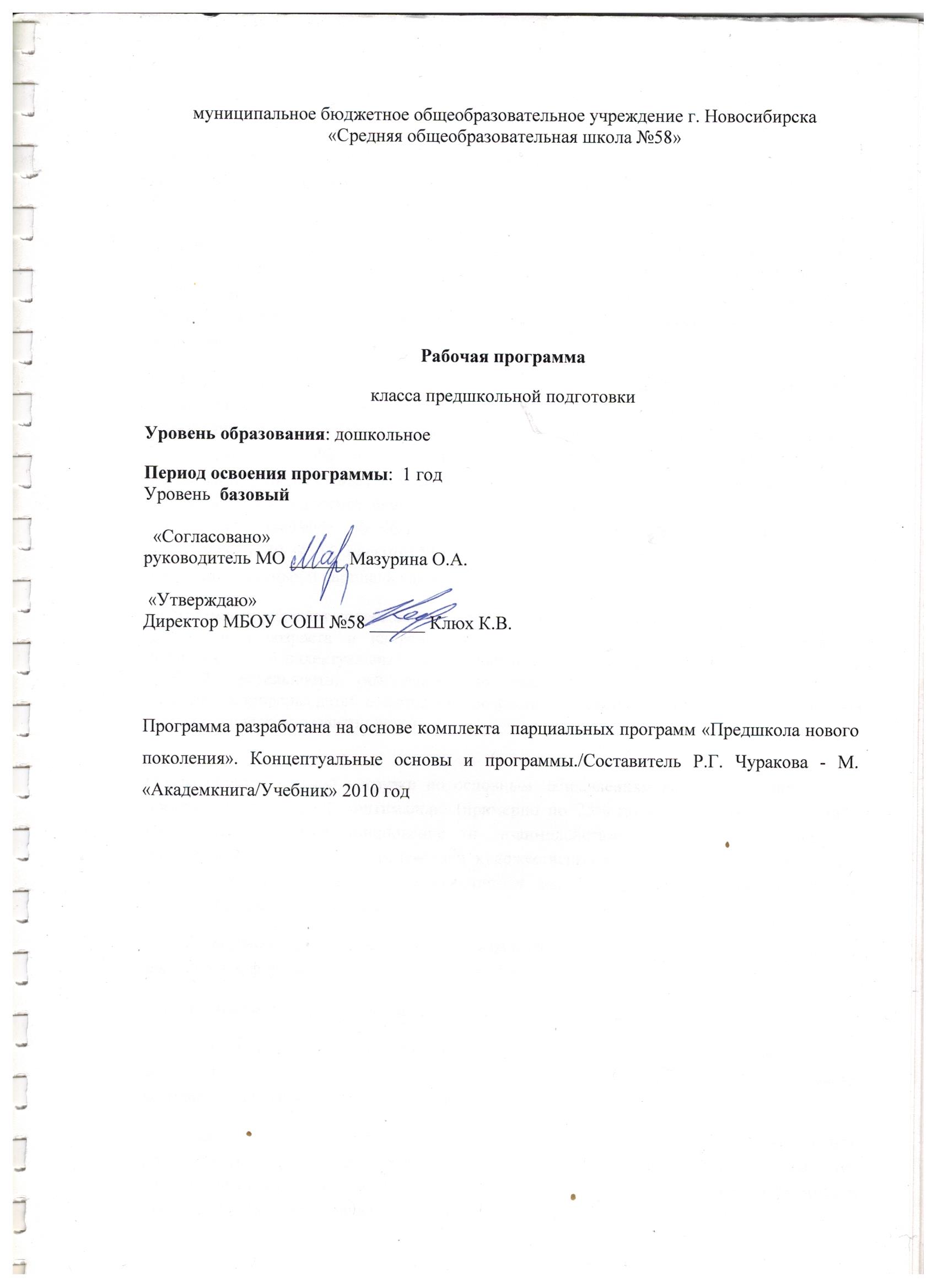 «Средняя общеобразовательная школа № 58»Рабочая программакласса предшкольной подготовкиУровень образования: дошкольноеПериод освоения программы:  1 год                    	Уровень  базовый  «Согласовано»руководитель МО ___________________ О.А. Мазурина «Утверждаю»Директор МБОУ СОШ № 58 _________ К.В. КлюхПрограмма разработана на основе комплекта  парциальных программ««Предшкола нового поколения». Концептуальные основы и программы./Составитель Р.Г. Чуракова - М. «Академкнига/Учебник» 2010 год ПОЯСНИТЕЛЬНАЯ ЗАПИСКАМодель новой школы России предусматривает включение в систему общего образования еще одной ступени, а именно ступени дошкольного образования, рассчитанной на детей  5-7 лет.В контексте создания модели новой школы России включение в систему общего образования еще одной ступени  объясняется необходимостью построения дошкольного образования как полноценной ступени целостной системы образования, обеспечивающей равные стартовые возможности детям старшего дошкольного возраста.Рабочая программа разработана в соответствии с Федеральными государственными требованиями к структуре основной общеобразовательной программы дошкольного образования, а также требованиями Закона Российской Федерации «Об образовании» от 22.08.2004г. №122 ФЗ ст. 15, Типового положения о дошкольном образовательном учреждении утверждённым постановлением правительства РФ от 12.09.2008г. № 666, Постановлением о преемственности в программах дошкольного образования и начальной школы от 24.04.1995г. № 46/19-15, письмом Министерства образования России от 02.06.1998г. №89/34 -16, письмом Министерства образования РФ от 24.04.1995г. №46/19 – 19 «О комплексных и парциальных программах». Программа определяет содержание и организацию образовательного процесса для детей дошкольного возраста и направлена на формирование общей культуры, развитие физических, интеллектуальных и личностных качеств, формирование предпосылок учебной деятельности, обеспечивающих социальную успешность, сохранение и укрепление здоровья детей дошкольного возраста, коррекцию недостатков в физическом и (или) психическом развитии детей. Объём образовательной нагрузки по основным направлениям развития в парциальных программах распределён оптимально (примерно по 25% по каждому из направлений). Связанность, взаимопроникновение и взаимодействие физического, социально-личностного, познавательно-речевого и художественно-эстетического развития детей в условиях игровой деятельности обеспечивают целостность образовательного процесса при подготовке детей к школе.Цель данной рабочей программы: выравнивание стартовых возможностей будущих школьников, формирование навыков учебной деятельности.Актуальность разработки данной программы:- необходимость совершенствования образовательного пространства с целью  оптимизации общекультурного, личностного и познавательного развития, создания условий для достижения успешности всех детей; - формирование общекультурной и гражданской идентичности детей (уже к концу дошкольного возраста формируются основы мировосприятия ребенка, складывается система представлений о моральных нормах и правилах, обеспечивающих возможности моральной регуляции поведения и построения отношений между людьми);- разрыв между системой дошкольного и школьного образования и необходимость сохранения единства образовательного пространства, преемственность  ступеней  образовательной системы (актуальность  проблемы обеспечения  непрерывности образования в детском возрасте обусловлена возрастанием явлений школьной дезадаптации, обусловленной низкой школьной зрелостью и недостаточной  психологической готовностью детей к школьному обучению);- возрастание требований к коммуникационному взаимодействию и толерантности, степени ответственности и свободе личностного выбора, самоактуализации (низкий уровень коммуникативной компетентности детей, находящий отражение в увеличении числа детей с высокой социальной и межличностной тревожностью, явлениях преследования и отвержения сверстников в школе и детском саду, росте одиночества, большом числе детей с низким социометрическим статусом, изолированных и отвергаемых в детском коллективе ставит задачу воспитания умения сотрудничать и работать в группе, быть толерантным к разнообразию точек зрения и мнений, уметь слушать и слышать партнера, свободно, четко и понятно излагать свою точку зрения на проблему).Общая характеристика учебного предмета, курсаСодержание Программы включает совокупность направлений развития ребенка — физического, социально-личностного, познавательно-речевого, художественно-эстетического и образовательных областей, обеспечивающих разностороннее развитие, обучение и воспитание детей от 3 до 7 лет с учетом их возрастных и индивидуальных особенностей».  Программа состоит из двух частей: обязательной части и части, формируемой участниками образовательного процесса Обязательная часть Программы должна быть реализована в любом образовательном учреждении (группе), обеспечивающем основную общеобразовательную программу дошкольного образования. Одна из основных целей дошкольного образования — достижение воспитанниками готовности к школе, необходимой и достаточной для успешного освоения детьми основных общеобразовательных программ начального общего образования. В группах компенсирующей и комбинированной направленности обязательная часть Программы включает в себя деятельность по квалифицированной коррекции недостатков в физическом и (или) психическом развитии детей с ограниченными возможностями здоровья.Объем обязательной части Программы составляет не менее 80% времени, необходимого для реализации Программы, а части, формируемой участниками образовательного процесса, — не более 20% общего объем программы. Объем образовательной нагрузки по основным направлениям развития в парциальных программах распределен оптимально: примерно 25% по каждому из направлений развития как мы уже сказали, дополнительные программы разработаны в соответствии с федеральными государственными требованиями к структуре основной общеобразовательной программы дошкольного образования  требованиями закона Российской Федерации «Об образовании», Типового положения о дошкольном образовательном учреждении, временных государственных стандартов в области дошкольного воспитания и образования. Комплект  включает обязательную часть основной образовательной программы детей старшего дошкольного возраста.Принципиальные положения комплекта дополнительных программ «Предшкола нового поколения» комплект программ: — ориентирован на светский характер образования, на общечеловеческую (мировую) культуру и соответствует российским культурным традициям;— построен на принципе личностно-ориентированного взаимодействия взрослых с детьми с учетом относительных показателей детской успешности;— обеспечивает целостность педагогического процесса посредством взаимосвязи и взаимозависимости целей и задач образования, воспитания и развития;— учитывает вариативность организационных форм дошкольного образования;— предусматривает оптимальную нагрузку на ребенка с целью предупреждения перегрузки и дидактогенных неврозов (при этом парциальные программы дополняют друг друга);— учитывает принцип интеграции образовательных областей в соответствии с возрастными возможностями и особенностями воспитанников, спецификой и возможностями образовательных областей;— основывается на комплексно-тематическом принципе построения образовательного процесса— предусматривает решение программных образовательных задач в совместной деятельности взрослых и детей и самостоятельной деятельности детей не только в рамках непосредственно образовательной деятельности, но и при проведении режимных моментов в соответствии со спецификой дошкольного образования; — предполагает построение образовательного процесса на адекватных возрасту формах работы с детьми (игры) и с учетом основных видов детской деятельности: игровой, коммуникативной, трудовой, познавательно-исследовательской, продуктивной, музыкально-художественной, чтения художественной литературы. Основные положения комплекта программ отражены в УМК для детей и взрослых «Предшкола нового поколения».Цели программы:1.Воспитывать и развивать у каждого ребёнка:положительное отношение к себе и окружающему миру;познавательную и социальную мотивацию;инициативность;самостоятельность.2.  Создание  условий  для развития детей старшего  дошкольного    возраста,         позволяющего   им   в дальнейшем успешно освоиться с ролью ученика.3.  Сохранение и укрепление физического и психического здоровья детей,     формирование ценностного отношения к здоровому образу жизни ;4. Формирование целостной картины мира, познавательных интересов, сенсорных эталонов и элементарных математических представлений, расширение кругозора ребенка, комплексное развитие устной речи, подготовка к освоению детьми письменной формы речи (письмо и чтение), содействие интеллектуальному развитию ребенка.5. Содействие появлению у детей ценностных ориентаций, социальной и познавательной мотивации учения, формирование способности произвольного регулирования деятельности, основ безопасности собственной жизнедеятельности, основ экологического сознания, ответственного отношения к  решению поставленной задачи.6.Формирование интереса к эстетической стороне окружающей действительности, содействие художественному  эстетическому развитию детей.7. Развитие личности ребёнка старшего дошкольного возраста, формирование социальных черт личности будущего школьника, необходимых для благополучной адаптации к школе, подготовке его к систематическому обучению.Описание места учебного предмета, курса в учебном планеСодержание УМК, реализующее идеи дополнительных программ, адекватно возрастным особенностям детей старшего дошкольного возраста и предусматривает разные виды деятельности ребенка (различные игры, рисование, конструирование, экспериментирование, спортивные мероприятия и т. д.). Связанность, взаимопроникновение и взаимодействие физического, социально-личностного, познавательно-речевого и художественно-эстетического развития детей в условиях игровой деятельности обеспечивают целостность образовательного процесса при подготовке детей к школе. УМК создает все условия для оптимального сочетания индивидуальной и совместной деятельности ребенка и взрослого, строится на адекватных возрасту формах работы с детьми (коллективных, групповых, индивидуальных). Область применения комплекта дополнительных программ комплект дополнительных программ, цель которого — обеспечение достижения воспитанниками готовности к школе, предназначен для работы с детьми 5 — 7 лет:— во всех дошкольных образовательных учреждений, в которых есть группы для детей старшего дошкольного возраста, обеспечивающие равные стартовые возможности для обучения детей в образовательных учреждениях, реализующие основную образовательную программу начального общего образования (ФГОС НОО, начальная школа; ФГТ).Реализованная модель:1) группа полного дня для детей старшего дошкольного возраста на базе общеобразовательной школы. Образовательный процесс в предшкольной группе включает совместную деятельность взрослых и детей и самостоятельную деятельность детей. Совместная деятельность взрослых и детей характеризуется партнерской позицией взрослого и формами организации образовательного процесса по решению образовательных задач (коллективными, индивидуальными, групповыми, парными). Самостоятельная деятельность детей — это деятельность воспитанников в условиях предметно-развивающей среды, созданной педагогом. Среда обеспечивает каждому ребенку выбор деятельности по интересам, позволяя взаимодействовать со сверстниками или действовать индивидуально. Сроки освоения Программы:  Обязательная часть основной общеобразовательной Программы может быть освоена детьми в течение одного–двух лет или в течение двух месяцев в зависимости от временипребывания ребенка в дошкольной образовательной группе на базе дошкольных общеобразовательных учреждений или на базе образовательных учреждений Занятия по программе способствуют формированию:направленного внимания;интереса к чтению;познавательного и коммуникативного мотива;воспитывают:любовь и уважение к родителям;интерес к изучению окружающей среды;наблюдательность;доброжелательное отношение к окружающим;желание помогать другим;обучает:правилам личной гигиены;приёмам самообслуживания;работе с простейшими инструментами;приёмам проведения опытов и экспериментов;укрепляет:чувство уверенности в своих силах;чувство собственного достоинства.Результаты освоения учебного предмета, курса.Характеристика результатов формирования универсальных учебных действий  Содержание учебного предмета, курсаРабочая программа для подготовки детей 5-7 лет к школе  разработана на основе УМК «Предшкола нового поколения». В комплект входят: «Программа развития сенсорных эталонов и элементарных  математических представлений», «Программа по окружающему миру», «Программа по обучению грамоте».«Программа по развитию речи»«Программа по художественно-эстетическому (и речевому) развитию дошкольниковУчебный планОбучение грамоте - 2 часа в неделю Математика - 2 часа в неделюРазвитие речи - 2 час в неделюХудожественно - эстетический курсМузыка - 1 час в неделюРисование  - 1 час в неделюАппликация  - 1 час в неделюЛепка - 1 час в неделюОкружающий мир  - 2 час в неделюИгровая деятельность - 5 часов в неделюСодержание Программы, формируемое участниками образовательного процесса отражает: 1) видовое разнообразие учреждений, наличие приоритетных направлений деятельности, в том числе по обеспечению равных стартовых возможностей для обучения детей в общеобразовательных учреждениях, по проведению санитарно-гигиенических, профилактических и оздоровительных мероприятий и процедур, по физическому, социально-личностному, познавательно-речевому, художественно-эстетическому развитию детей (кроме деятельности по квалифицированной коррекции недостатков в физическом и (или) психическом развитии детей с ограниченными возможностями здоровья).Содержание дошкольного образования, согласно «концепции содержания непрерывного образования (дошкольное и начальное звено)», должно соответствовать таким направлениям развития детей старшего дошкольного возраста, как физическое, познавательно-речевое, социально-личностное, художественно-эстетическоеФизическое развитие и здоровье.Основные цели: сохранение и укрепление физического и психического здоровья детей, формирование ценностного отношения к здоровому образу жизни, интереса к физической культуре.В сфере физического развития дошкольника взрослые способствуют формированию у детей ценностного отношения к здоровому образу жизни: бережное отношение к своему организму, представление о том, что полезно и что вредно для здоровья, овладение необходимыми гигиеническими навыками.Необходимо создавать условия для совершенствования двигательной активности ребенка, развития представлений о своем теле и своих физических возможностях, поддерживать интерес к подвижным играм, занятиям на спортивных снарядах. Важно, чтобы дошкольники упражнялись в беге, прыжках, лазании, метании и т. д.Физическая готовность определяется общим физическим развитием ребенка (нормальный рост, вес, объем груди, мышечный тонус, пропорции тела, кожный покров), моторикой (особенно развитием мелких движений кистей рук и пальцев), зрительно-двигательной координацией; состоянием зрения и слуха, состоянием нервной системы ребенка (степенью ее возбудимости и уравновешенности). Общее состояние здоровья — один из основных показателей физической готовности ребенка к обучению в школе. Познавательно-речевое развитие.Основные цели: формирование целостной картины мира, познавательных интересов, сенсорных эталонов и элементарных математических представлений, расширение кругозора ребенка, комплексное развитие устной речи, подготовка к освоению детьми письменной формы речи (письмо и чтение), содействие интеллектуальному развитию ребенка. В этой области дошкольного образования происходит развитие ребенка как субъекта познания: его любознательности, инициативности, самостоятельности в поиске новых впечатлений, ответов на возникающие у него вопросы, опробовании разных способов действия, разрешении проблемных ситуаций. Формируются общие представления ребенка об окружающем его мире и природе, о себе, семье, обществе, государстве, религии. На протяжении дошкольного воспитания совершенствуется и обогащается речь ребенка, становясь одним из основных условий познания. Образование, направленное на познавательное развитие ребенка в дошкольный период, предполагает:— опору на природную детскую любознательность;— поощрение познавательной инициативы ребенка: детских вопросов, рассуждений, самостоятельных умозаключений;— опору на такие виды познавательной активности, как наблюдение, экспериментирование, познавательное общение, игровая деятельность;— организацию образовательной среды, стимулирующей познавательную активность ребенка;— опору на совместную деятельность детей и взрослых. Информация для познавательно-речевого развития предоставляется детям в интегрированном виде из разных областей культуры: речевой и языковой, из мира искусства, общественной жизни человека, его здоровья и экологии, математики и естественных наук, ОБЖ и гигиены, и пр.Познавательно-речевое развитие ребенка предполагает наличие у него интеллектуальной и речевой готовности. Интеллектуальная готовность— это прежде всего общий кругозор ребенка и развитие познавательных процессов: воображения, творчества, мышления (в основном мышление дошкольника остается образным, опирающимся на реальные действия с предметами или их заместителями), а также достаточный уровень сформированности познавательных интересов, их ориентированность на зону ближайшего развития.Под речевой готовностью понимается сформированность грамматического строя речи, представлений о правильном звукопроизношении, достаточный для общения активный и пассивный словарный запас, владение основами монологической речи; способность к восприятию на слух разговорной речи, к пониманию и использованию символов.Познавательно-речевая готовность предполагает наличие у ребенка начальных умений учиться самостоятельно: умение выделять учебную задачу и превращать ее в цель деятельности.Указанные направления соответствуют действующим концептуальным и нормативно-правовым документам, регулирующим деятельность современной системы дошкольного образования. Задачи психолого-педагогической работы по формированию физических, интеллектуальных и личностных качеств детей решаются интегрировано в ходе освоения всех образовательных областей наряду с задачами, отражающими специфику каждой образовательной области, с обязательным психологическим сопровождением.Социально-личностное развитиеОсновные цели: содействие появлению у детей ценностных ориентаций, социальной и познавательной мотивации учения, формирование способности произвольного регулирования деятельности, основ безопасности собственной жизнедеятельности, основ экологического сознания, ответственного отношения к решению поставленной задачи. В этой области образования происходит развитие коммуникативной и социальной компетентности детей, формирование положительного отношения к себе, другим людям, окружающему миру. Образование, направленное на социально-личностное развитие ребенка в дошкольный период, предполагает:— создание условий для появления нравственных основ патриотических чувств (первоначальные представления о России — стране, в которой он живет, о столице России — Москве, о малой родине, о родной природе и др.);— воспитание доброжелательного отношения к окружающим, воспитание уважения прав сверстников, умения сотрудничать с ними;— формирование положительного отношения к себе (уверенность в своих возможностях, осознание своих прав и свобод не в ущерб окружающим сверстникам, осознание ценности сотрудничества с другими людьми);— формирование культуры поведения (правила поведения в общественном месте, правила вежливости, правила приличия);– формирование у ребенка внутренней позиции будущего школьника;— формирование умений работать по правилу, по образцу, точно выполнять инструкции, контролировать процесс и результат деятельности.Социально-личностная готовность ребенка к школе включает в себя сформированность нравственных и коммуникативных способностей ребенка. Личностная готовность ребенка к школе характеризуется, прежде всего, готовностью ребенка (сформированностью внутренней позиции) к принятию новой социальной роли— роли ШКОЛЬНИКА, имеющего круг прав и обязанностей. В социально-личностной готовности ребенка к школе главную роль играет произвольность поведения, учебно-познавательная мотивация и формирование самооценки. Наличие у ребенка мотивов учения— одно из важнейших условий его обучения в начальной школе. Предпосылками для возникновения этих мотивов являются, с одной стороны, формирующееся к концу дошкольного возраста желание поступить в школу, с другой— развитие любознательности и умственной активности. Социальная готовность определяется развитием мотивов и элементарных навыков общения с взрослыми и сверстниками. Формирование произвольного поведения связано с развитием регулятивных универсальных учебных действий. Применительно к моменту поступления ребенка в школу можно выделить следующие показатели сформированности регулятивных универсальных учебных действий:— умение осуществлять действие по образцу и заданному правилу;— умение сохранять заданную цель;— умение видеть указанную ошибку и исправлять ее по указанию взрослого;— умение контролировать свою деятельность по результату;— умение адекватно понимать оценку взрослого и сверстника Таким образом, целесообразно оценивать готовность ребенка к поступлению в школу не столько на основе умений чтения, письма, счета, сколько на уровне сформированности внутренней позиции школьника, произвольного поведения и элементарных навыков общения с взрослыми и сверстниками.Художественно-эстетическое развитие. Основные цели: формирование интереса к эстетической стороне окружающей действительности, содействие художественно-эстетическому развитию детей, удовлетворение потребности детей в творческом самовыражении. В дошкольном возрасте возникают интерес к эстетической стороне действительности, потребность в творческом самовыражении, инициативность и самостоятельность в воплощении художественного замысла. Ребенок знакомится с разными видами и жанрами искусства, в том числе народным творчеством. Образование, направленное на художественно-эстетическое развитие ребенка в дошкольный период, предполагает создание следующих условий: — обогащение сенсорного и чувственного опыта ребенка во всех видах творческой деятельности;— организация образовательной среды, стимулирующей изобразительные виды деятельности (рисование, раскраска, лепка, художественное конструирование и пр.);— предоставление ребенку возможности выбора деятельности, сюжетов, материалов и средств воплощения художественного замысла;— поддержка детской инициативы, поощрение, стимулирование творческих замыслов ребенка;— формирование первоначальных представлений об изобразительном искусстве. Художественно-эстетическое развитие определяет готовность ребенка к различным видам художественно-эстетической деятельности (рисунок, лепка, аппликация, конструирование), вызывает интерес (сопереживание) к содержанию высокохудожественных произведений, переданному средствами изобразительного искусства, формирует потребность совместной творческой деятельности.Указанные направления соответствуют действующим концептуальным и нормативно-правовым документам, регулирующим деятельность современной системы дошкольного образования. Задачи психолого-педагогической работы по формированию физических, интеллектуальных и личностных качеств детей решаются интегрированно в ходе освоения всех образовательных областей наряду с задачами, отражающими специфику каждой образовательной области, с обязательным психологическим сопровождением.Для выполнения поставленных задач программой предусмотрены следующие виды занятий:занятие-игра;занятие-путешествие;занятие-исследование;занятие-праздник;занятие-спектакль;занятие-конкурс;занятие-экскурсия;занятие-соревнование.Каждый день насыщен разными формами учебной деятельности, которые подчинены единой цели: день может начаться в парке, на спортивной площадке, в близлежащем лесочке.Распорядок жизни учащихся предшкольного класса приближен к режиму дня детского сада и облегчает адаптационный период перехода к школьной жизни, обеспечивает охрану здоровья детей.В начале и в конце дня педагогом используется игра для настроя детей. Почти каждое занятие завершается созданием ребятамикакого-либо рисунка в индивидуальных альбомах. Детский рисунок итог работы, который объединяет в себе все эмоции, впечатления, знания и умения, полученные за день.На занятиях регулярно используется музыкальное сопровождение танцевальной и релаксационной направленности, которое эффективно помогает снять мышечное и психоэмоциональное напряжение у воспитанников.Продолжительность обучения: 33недели«Кронтик учится считать» «Кронтик учится рисовать фигуры» « Кронтик учится слушать и рассуждать» «Маша и Миша изучают окружающий мир» «Друзья Кронтика учатся читать», «Кронтик осваивает звуки» «Учимся писать буквы»  «Адаптация к школьной жизни» (консультации для будущего первоклассника) «Учимся рисовать»«Учимся лепить и конструировать» Тематическое планирование по предметамПРОГРАММА РАЗВИТИЯ СЕНСОРНЫХ ЭТАЛОНОВ И ЭЛЕМЕНТАРНЫХ МАТЕМАТИЧЕСКИХ  ПРЕДСТАВЛЕНИЙАвторы:Р.Г. Чуракова— канд. пед. наук, доцент, профессор кафедры начального и дошкольного образования АПКи ППРО МО РФ.О.А. Захарова— канд. физ-мат. наук, руководитель методической службы дошкольного и начального образования при издательстве Академкнига/Учебник. Л.Г. Кудрова— канд. пед. наук, директор Троицкой начальной школы, Московская область; консультант по дошкольному образованию при управлении образования г. Троицка.Предпосылки формирования элементарных математических представленийПредпосылками формирования элементарных математических представлений следует считать формирование сенсорного опыта детей и освоение ими основных логических операций. Сенсорный опыт детей — зрительный (узнавание объекта по его изображению; выделение изображения объекта из общего фона, достраивание зрительного образа объекта); координационныйв пространстве и во времени (ориентация относительно себя, другого, ориентация в направлениях, ориентация во временных отношениях); цветовой (узнавание цвета и различение цветов).К основным видам логических операций можно отнести классификацию и сериацию. Классификация (распределение — объединение объектов по группам) — анализ (выделение признаков объекта); сравнение(сопоставление ряда объектов по выделенному признаку); обобщение(выделение общего признака у ряда объектов); синтез (объединение объектов в группу по выделенному признаку). Сериация — установление последовательных взаимосвязей (определение различий соседних объектов; установление ряда объектов по убыванию или возрастанию степени проявления признака).Уровни сложности логических операций: а) самостоятельно; б) с помощью сверстников, взрослых: — классификация: по количеству объектов— 2 — 4; по количеству признаков — от 1 до 3; — сериация: по количеству объектов — не более 3.Программа дочислового периода обучения математике. Формирование представлений о количестве Классификация множеств объектов по количеству объектов (один, много, ни одного).Виды преобразований основных объектов: — инвариантные преобразования геометрических форм: сдвиг, вращение, симметричное отображение, подобие и их композиции;— преобразование количества: инвариантные (изменение положения элементов группы в пространстве); неинвариантные (объединение групп, изъятие подгруппы).Способы сравнения: на глаз; наложение (непосредственное сравнение); перенос (опосредованное сравнение, сравнение через третий элемент); взаимно однозначное соответствие (сравнение посредством установления пар).Способы измерения: сравнение через установление отношения величины с выбранной меркой (введение этого способа сравнения позволит перейти к числовому периоду обучения).Способы описания (представления) результатов сравнения: равенство (столько же, такой же длины и др., такой же формы); неравенство (больше–меньше, длиннее–короче и др., разной формы); установление последовательности (мало, больше, еще больше; самый короткий, длиннее, самый длинный и др.).Развитие представлений о количестве: количество как характеристика множества предметов.Классификация множеств предметов по количеству (один, много, ни одного).Сравнение двух множеств предметов по количеству (больше, меньше, столько же) различными способами (наложением; установлением взаимно однозначного соответствия). Расположение предметов по порядку: установление первого и последнего, следующего и предыдущего.Развитие представлений о форме.Форма как характеристика предметов окружающего мира. Сравнение предметов по форме (одинаковые — разные) различными способами (на глаз, наложением, переносом). Выделение геометрических форм (пространственные (объемные), плоские, линейные).Знакомство с объемными геометрическими фигурами (куб, шар).Знакомство с плоскими геометрическими фигурами (треугольник, прямоугольник, круг). Построение геометрических фигур с помощью лекал. Знакомство с линейными геометрическими фигурами (прямая, кривая, отрезок, дуга, точка). Построение геометрических фигур от руки и с помощью линейки.Преобразования геометрических фигур(сдвиг, вращение, симметричное отображение, подобие и их композиции). Сравнение форм геометрических фигур (сохраняется–изменяется) под действием преобразований различными способами (на глаз, наложением, переносом). Развитие представлений о непрерывных величинахВеличины как характеристики предметов окружающего мира (длина, ширина, высота — количество места, занимаемого вдоль прямой; площадь — количество места, занимаемого на плоскости; объем — количество места, занимаемого в пространстве).Величины как характеристики геометрических фигур (длина, площадь, объем).Сравнение двух предметов — геометрических фигур по длине, ширине, высоте (длиннее - короче, шире–уже, выше–ниже) различными способами (на глаз, наложением, переносом).Сравнение трех предметов — геометрических фигур по длине, ширине, высоте (установление двойных неравенств и последовательностей) различными способами. Сравнение двух предметов — геометрических фигур по площади (больше места на плоскости— меньше места на плоскости) различными способами (на глаз, наложением, переносом).Сравнение двух предметов — геометрических фигур по объему (больше места в пространстве — меньше места в пространстве) различными способами (на глаз).Сравнение предметов — геометрических фигур по величине (сохраняется–изменяется) под действием преобразований различными способами (на глаз, наложением, переносом). Содержание числового периода обучения математике.Основные объекты: числа, действия надчислами (сложение, вычитание).Представление о числах (от 1 до 5, от 5 до10): количественное описание равноэлементных множеств, способы записи числа, число как результат измерения, число как результат сложения единиц, аддитивный состав числа.Представление о ряде чисел (от 1 до 10): упорядоченность числового ряда, положение числа в ряду, порядковые числительные (первый — пятый).Действия над числами (от 1 до 5): понятие арифметического действия; действие сложения как объединение множеств; действие вычитания как изъятие подмножества из множества.Программа числового периода обучения математике.Формирование представления о числах. Числа от 1 до 5Классификация множеств по количеству элементов. Равноэлементные множества.Число как количественная характеристика равноэлементных множеств. Числа 1, 2, 3, 4, 5 и соответствующие им «эталонные» множества.Способы записи числа: точечной и цифровой.Числовой ряд. Числа от 1 до 10Число как результат измерения величины. Сравнение величин на основе измерения. Упорядоченность числового ряда. Положение числа в ряду и порядковые числительные (первый — десятый). Действия над числами.Понятие арифметического действия какнеинвариантного преобразования множества. Действие сложения как объединение множеств. Действие вычитания как изъятие подмножества из множества. Число как результат сложения единиц. Получение последующего (предыдущего) числа как результат действия сложения (вычитания) числа с единицей.Аддитивный состав чисел от 1 до 5.Разложение числа на сумму единиц. Произвольное разложение числа. Способы прибавления чисел 1 и 2 к числам 2, 3.Способы вычитания чисел 1 и 2 из чисел 2, 3, 4, 5.Методические указания.Математическое развитие дошкольника направлено на формирование у ребенка таких математических представлений, которые помогут ему видеть окружающие его предметы, процессы и явления в количественном и пространственном отношениях. В этот период освоение начальных математических знаний служит основой для изучения окружающего мира, формирует способности к продолжительной умственной деятельности, способствует становлению логического мышления, пространственного воображения, что так необходимо для художественно-эстетического развития ребенка.Началом дочисловых представлений детей является процесс выделения из группы предметов отдельного предмета, который ребенок может назвать словами один, одно, одна(одинстол, одно яблоко, одналожка); составления из отдельных предметов группы предметов, которую ребенок может назвать словом много; пониманиятого, что отсутствие предметов обозначается словами ни одного предмета. Элементарные дочисловыепредставления о количестве(один, много, ни одного) позволяют задать ребенку вопрос: «Сколько предметов»? (Не умея считать, ребенок может ответить:«Один предмет, много предметов, ни одного предмета».)В дальнейшем можно учить детей проводить сравнение по количеству, используя понятия больше,меньше,равно. На вопросы: «Где предметов больше? Где предметов меньше? А где поровну?» целесообразно добиваться развернутых ответов. Соединяя в пары пуговицы и счетные палочки или «стулья с гостями», ребенок без счета предметов сможет ответить, что пуговиц меньше, чем палочек, а стульев столько, сколько гостей. Сравнивая группы предметов приемом соединения их в пары, ребенок закрепляет понятия количественных отношений — «больше, меньше, поровну», — учится выравнивать их, дорисовывая (докладывая) недостающие предметы. Необходимо предложить ребенку два способа уравнивания неравных групп предметов: добавляя предмет к группе с меньшим количеством предметов или убирая из группы с большим количеством предметов «лишний» предмет. Практически это дочисловые представления ребенка о количестве. Формирование представлений ребенка о величине (размере) предметов целесообразно проводить в условиях совместной исследовательской деятельности взрослых с детьми. В математике величинойназывается такая характеристика множества, в отношении которой устанавливаются критерии сравнения: больше, меньше, равно. В процессе наблюдений, исследований, проведения опытов взрослый создает условия для сравнения — большого с маленьким, длинного с коротким, широкого с узким, высокого с низким, глубокого с мелким, тонкого с толстым. Важно, чтобы ребенок сам озвучивал результаты сравнения (длинный — длиннее, самый длинный; тонкий — тоньше, самый тонкий; толстый, толще, самый толстый и т. д.).Сравнение предметов по величине (размеру) в условиях проведения опытов и наблюдений, а затем опосредованно — с помощью наглядных средств (иллюстраций), позволяет дать ребенку не только конкретные, но и обобщенные знания о величине (размере) предметов.Точкой отсчета осознанных представлений ребенка о положении предметов впространстведолжен стать сам ребенок. Необходимо закрепить первоначальные умения ребенка определять направления относительно себя: спереди–сзади, справа–слева, вверху–внизу. Затем точкой отсчета пространственных направлений становится посторонний предмет — например, стол или стул (около стола, слева, справа от стола; впереди, позади стула).Совершенствовать умения правильно описывать пространственное расположение предметов относительно друг друга помогут иллюстрации учебника. Точкой отсчета направления может стать любой предмет на картинке. Важно, чтобы ребенок пользовался словами, определяющими расположение предметов относительно друг друга с опорой на конкретную точку отсчета (Елиса стоит справа от Кронтика, а слева от Кронтика находится Волчаня.Кронтик — точка отсчета).Необходимо учить ребенка ориентироваться на листе бумаги в клетку и линейку. Формирование представлений о геометрических фигурах и форме предметовначинается с осознания ребенком того, что каждый предмет окружающего мира имеет свою форму, которую он не изменяет при перемещении в пространстве. Из всего многообразия предметов выделяются те, которые имеют одинаковую форму. Ознакомление детей с моделями шара, цилиндра, конуса, призмы, пирамиды целесообразно проводить путем демонстрации соответствующих моделей и предметов — треугольная призма и точилка в форме треугольной призмы, прямоугольная призма и ластик в форме прямоугольной призмы, цилиндр и пенал в форме цилиндра и т. д. Далее дети усваивают очень небольшой объем сведений, касающихся линейных и плоских геометрических фигур. Например, учатся различать и называть кривую и прямую линии,многоугольник и круг, выделять из многоугольников треугольники и четырехугольники, изчетырехугольников прямоугольники. Усваивая на интуитивном уровне логические взаимоотношения между геометрическими понятиями, а также те действия, которые с ними можно совершать, ребенок начинает понимать, что геометрическая фигура (как мячик или книга) не изменяет свою форму при повороте на плоскости (прямоугольник остается прямоугольником, а круг — кругом).Формирование представлений о количественачинается со знакомства детей с операцией счета (затем и измерения). Число один как количественный признак единичности. Примеры объектов, обладающих этим признаком (одно солнце, одна луна, один нос на лице человека). Запись числа с помощью одной точки, палочки, затем цифры1. Порядковое числительное — первый.Пара предметов. Число два как количественная характеристика пары предметов (пара рук, пара ног, пара чулок, пара носков, пара варежек). Запись числа два с помощью двух точек, двух палочек, затем цифры2. Порядковое числительное — второй. Пара предметов и число два как одна и та же количественная характеристика любых двух, а не только парных, предметов (двух колес двухколесного велосипеда, двух друзей — Кронтика и Кота и т. д.).Число три как количественная характеристика трех предметов (трех колес детского трехколесного велосипеда, трех голов Змея-Горыныча, трех героев из сказки про Кронтика). Запись числа три с помощью трех точек, трех палочек, затем цифры 3. Порядковое числительное — третий.Число четыре как количественная характеристика двух пар. Запись числа с помощью двух пар точек, двух пар палочек, затем цифры4. Порядковое числительное — четвертый. Число четыре как количественная характеристика четырех предметов (четырех колес детского четырехколесного велосипеда, четырех колес болида, четырех друзей). Число пять как количественная характеристика пяти предметов (например, пяти пальцев руки). Запись числа пять с помощью пяти точек, пяти палочек, затем цифры 5. Порядковое числительное — пятый.Независимость числа предметов от их величины, расстояния между ними, их расположения и направления счета.Знакомство с цифрами продолжается и с помощью рисования, техники плоскостного конструирования и лепки цифр. Необходимо обеспечить запоминание порядка следования чисел натурального ряда, операции пересчета и отсчета предметов впределах 5 (10). В процессе практических опытов даются представления об алгоритме операции измерения: использование единицы измерения (цветная мерка, длина скакалки, килограмм), прибора (весы, метровая линейка). Целесообразно познакомить детей с ситуациями, когда можно применить и пересчет, и измерение (яблоки можно пересчитать и взвесить), а когда только измерение (сахарный песок только взвешивают).Сравнение по количеству на основании операций счета (группировки по парам) предусматривает развернутые ответы детей с использованием понятий «больше, меньше, равно».Формирование представлений о ряде чисел в пределах 10предполагает, что дети поймут основную закономерность построения этого ряда: каждое следующее по порядку число больше предыдущего на одну единицу(каждое предыдущее по порядку число меньше следующего на единицу). Целесообразно сформировать навык не только прямого, но и обратного счета в пределах первого десятка, а также счет через один (два, три).Формирование представлений о преобразованиях количества ограничивается знакомством детей с арифметическими действиями сложения и вычитания в пределах первого десятка. Важно осознание детьми связи между действиями и характером изменения количества (его уменьшение или увеличение). Например. Прибавление числа 1 — это переход к следующему числу: 1+1, 2+1, 3+1, 4+1.Прибавление числа 2 — это двукратное последовательное прибавление числа 1: 1+2=1+1+1; 2+2=2+1+1; 3+2=3+1+1.Прибавление числа 3 — это последовательное прибавление трех единиц: 1+3=1+1+1+1; 2+3=2+1+1+1.Через действие сложения детям даются первые представления об аддитивном составе чисел 2, 3, 4, 5: число 2 — это сумма двух единиц (2=1+1). Число 3 — это сумма трех единиц или числа два и числа один (3=1+1+1; 3 =2+1). Число 4 — это сумма четырех единиц или числа три и числа один и т. д. (4=1+1+1+1; 4=3+1; 4=2+2). Число 5 — это сумма пяти единиц или числа четыре и числа один и т. д. (5=1+1+1+1+1; 5=4+1, 5=3+2...).Первые математические задачи должны быть представлены простыми задачами на сложение и вычитание в пределах 10, ответ которых может быть вычислен в уме. Основная их цель — выбор и обоснование действия (сложения или вычитания), а не вычисления. В условиях формирования сенсорных эталонов и элементарных математических представлений закрепляются понимание и употребление слов, обозначающих цвет предмета, включая основные названия цветов и оттенков.БАЗОВЫЕ ОЖИДАЕМЫЕ РЕЗУЛЬТАТЫ И ПОКАЗАТЕЛИ ИХ ДОСТИЖЕНИЯ.Формирование предпосылок познавательных УУД: — классификация: объединение по группам;— анализ: выделение признака из целого объекта (например, предмет круглый, большой, объемный и т. д.);— сравнение: выделение признака из ряда предметов (например, умение сравнивать предметы по форме, выделять знакомые геометрические фигуры в предметах реального мира);— обобщение: выделение общего признака из ряда объектов (например, умение найти признак, выделяющий треугольники из множества многоугольников);— синтез: объединение в группы по одному (двум) признакам (например, объединение в группы монет одного достоинства);— сериация (установление последовательных взаимосвязей): умение видеть и называть соседний объект; умение распределить объекты по убыванию или по возрастанию степени проявления признака.Формирование сенсорного опыта:— ориентирование в окружающем пространстве, считая точкой отсчета себя или другой предмет;— ориентирование на плоскости листа в клеточку, на странице книги;— определение временных отношений (день, месяц, год);— определение цвета (красный, оранжевый, желтый, зеленый, голубой, синий, фиолетовый, белый, черный, коричневый);— умение использовать в речи понятия: «сначала», «потом», «до», «после», «раньше», «позже», «в одно и то же время».Представления о числах и цифрах, арифметических действиях, операции измерения.Дети могут:— оценивать количество предметов числом и проверять сделанную оценку в пределах десяти; — вести счет как в прямом, так и в обратном порядке от 1 до 10; — показывать знание способов записи числа (точкой, точками, цифрой); — раскладывать числа (от 2 до 5) на сумму единиц; — производить арифметические действия сложения и вычитания на множестве чисел, наибольшее из которых 10;— осуществлять набор и размен монет достоинством одна, пять, десять копеек.Представления о форме.Дети умеют:— сравнивать предметы по форме (одинаковые и разные) разными способами (на глаз и наложением);— узнавать и называть объемные геометрические фигуры (куб, шар), плоские геометрические фигуры (треугольник, четырех-угольник, овал, круг), линейные геометрические фигуры (прямая, кривая, отрезок, дуга, точка).Тематическое планированиеПРОГРАММА ПО ОКРУЖАЮЩЕМУ МИРУАвторы:О.Н. Федотова— канд. пед. наук, профессор.А.К. Сундукова— канд. филос. наук, доцент, декан ф-та дошкольного и начального образования РОИПКи ПРО. Л.Г. Кудрова— канд. пед. наук, директор начальной школы г. Троицка. А.В. Керженцева— канд. пед. наук, доцент.ПОЯСНИТЕЛЬНАЯ ЗАПИСКАВажнейшая задача образования дошкольника в предметной области — знакомство с окружающим миром, воспитание нравственныхоснов патриотических чувств, формирование предметных знаний и универсальных учебных действий, обеспечивающих ребенку возможность обучения в начальной школе. Специфика этой предметной области в том, что она имеет интегрированный характер, соединяющий в себе обществоведческие, исторические, природоведческие знания и ОБЖ. В«Окружающем мире» заложена содержательная основа для широкой реализации взаимосвязей таких образовательных областей, как развитие связной речи (воспитание звуковой культуры речи, формирование грамматического строя речи, словарная работа), художественная литература, основы математических представлений, природоведение, технология, физическая культура, изобразительное искусство, музыка и др. Взаимосвязь и взаимозависимость содержания образовательных областей при знакомстве детей с окружающим миром создают условия для формирования нравственной основы патриотических чувств. С этой целью необходимо:— давать детям первоначальные представления о стране, в которой они живут, о названии государства, его символике, о столице России Москве и ее достопримечательностях; — воспитывать уважение к малой родине, знакомить с понятиями «мой город» (поселок, село, деревня), «мой край»; — закладывать интерес к достопримечательностям родного края; поддерживать любовь ребенка к родным и близким людям, интерес к истории семьи, профессиям родителей и близких людей;— вызывать интерес к обучению в школе, к школьной жизни, желание пойти в школу.СОДЕРЖАНИЕ КУРСАИсточники получения знаний об окружающем мире. Органы чувств: уши, глаза, нос, язык, кожа. Исследование предметов с помощью органов чувств. Определение запаха, вкуса, цвета, источника звука, анализ своих тактильных ощущений (теплый или холодный предмет и т. д.)Изучение свойств воды и воздуха.Определение свойств воды (вода не имеет вкуса, запаха, цвета, вода растворяет соль и сахар, не растворяет речные камешки, ракушки и т. д.).Определение свойств воздуха (воздух окружает человека со всех сторон, воздух не имеет запаха; воздух прозрачен и бесцветен, а потому невидим). Воздух может приходить в движение (ветер). Эксперименты, опыты, наблюдения.ОБЖ Обучение детей простейшим способам преодоления опасностей и получения помощи (знание своего имени, фамилии и домашнего адреса, имен родителей; умение набрать телефонный номер Службы спасения, связаться с родителями). Правила безопасного поведения на кухне, вванной комнате (осторожное обращение с емкостями, содержащими жидкости). Правила безопасного поведения при обращении с острымипредметами. Правила безопасного поведения на улице (мячик на проезжей части дороги, правила перехода через дорогу, встреча с собакой на поводке, но без намордника или бездомными животными и т.д.). Правила гигиены. Правила поведения при обнаружении запаха дыма и газа. Собеседование с родителями по основным правилам ОБЖ: при переходе улицы с ребенком дошкольного возраста его держат за руку; ребенок дошкольного возраста не может находиться один без присмотра взрослых (на улице, в лифте, во дворе, в общественном транспорте); длительный просмотр телепередач и видеофильмов, продолжительных компьютерных игр негативно влияет на здоровье детей и т. д.Учимся работать с бумагойУчимся сгибать, складывать, сминать, склеивать, резать и обрывать бумагу. Практические работы: делаем и оформляем книжку-малышку «Кронтик в гостях у лягушонка», делаем и оформляем вертушку для определения наличия ветра.Дошкольник, его семьяДомашний адрес, телефон, имя ребенка, имя и отчество родителей. Труд взрослых. Семейный альбом, ближайшие родственники (разных поколений), традиции семьи. Профессии родителей и родственников. Живая природа Земли Растения — часть живой природы (в книге «Кронтик учится рисовать фигуры»).Знакомство с разнообразием растительного мира: деревьями, кустарниками и травами.Различение деревьев по форме листьев (лиственные и хвойные деревья). Форма листа липы, клена, березы, дуба. Различие листьев-хвоинок у ели, сосны и лиственницы.Кустарники — ягодные, лекарственные, декоративные. Примеры ягодных, лекарственных, декоративных кустарников. Злаковые культуры — пшеница, рожь, просо и рис.Травянистые растения — крапива, чертополох, ромашка, одуванчик и подорожник.Знакомство с организацией коллекций живых растений (ботанический сад) и сухих растений (гербарий). Животные — часть живой природы. Животные — насекомые, птицы, звери. Дикие и домашние животные. Признаки, отличающие домашних животных от диких. Домашние любимцы (кошки, собаки, хомячки, птицы и др.). Уход за домашними животными. Наша родина — Россия. Родной край как часть великой Родины — России.Наша Родина — Россия. Москва — столица России. Достопримечательности столицы: Красная площадь, Кремль, башни Кремля, Спасская башня, Кремлевские куранты. Государственные праздники: 9 мая — День Победы, 8 марта — Международный женский день. Родной край как часть великой Родины — России. Достопримечательности родного края.Времена года (сезонные изменения) — весна, лето, осень, зима. Формирование умения узнавать время по часам. БАЗОВЫЕ ОЖИДАЕМЫЕ РЕЗУЛЬТАТЫПредпосылки универсальных учебных действий: — ребенок способен выполнить инструкцию взрослого при работе в тетради, при просмотре иллюстраций, следовать установленномутребованию; — обучен отвечать на вопросы, может обсуждать со взрослым возникшую проблему или известное ему правило, способен поддержать разговор на интересующую его тему, сформулировать вопросы, касающиеся наблюдаемых явлений (как? зачем? почему?); — отвечает на вопросы (о себе, о своей семье, о предпочтениях и т. д.);— по указанию взрослого переделывает работу (перерисовывает, перекрашивает, переставляет и т. д.), если допущена ошибка; — способен выбрать для себя род занятий из предложенных на выбор (рисование, игра, пение, танец, обсуждение сказки и т. д.); — участвует в совместной деятельности, подчиняя свои интересы общим требованиям и правилам в процессе различных подвижных игр и игровых ситуаций; — действует по образцу, помня о заданной цели, видит указанную ошибку и исправляет по указанию взрослого, контролирует свою деятельность по результату. Интегративные знания и уменияРебенок должен знать (уметь назвать,использовать знания в практической деятельности или соблюдать изученные правила):— свое имя, отчество, фамилию, дату рождения, имя, отчество и фамилию своих родителей;— название своего поселка (города), название своей улицы, номер своего дома и квартиры;— название своего государства (Россия), столицы (Москва);— основные государственные праздники;— узнавать государственную символику России (флаг, герб, гимн);— знать виды городского транспорта (метро, трамвай, троллейбус, автобус);— называть органы чувств (нос, глаза, уши, язык, кожа) и их функции (чувствуем запах, вкус, тепло, холод, шероховатость, мягкость,шелковистость, видим, слышим);— знать свойства воды (чистая вода безвкусна, не имеет запаха и цвета) и воздуха (чистый воздух не имеет запаха);— знать правила поведения на дороге, правила поведения на кухне, в ванной комнате (обращение с емкостями, содержащими жидкость), правила поведения при появлении задымленности или запаха газа; правила гигиены;— приводить примеры некоторых растений (представителей деревьев, кустарников, трав);— приводить примеры домашних и диких животных (представителей насекомых, зверей, птиц), знать основные признаки, отличающие диких животных от домашних; чувствовать ответственность за домашних животных, если они имеются в доме;— узнавать время по часам, если минутная стрелка на двенадцати;— называть время года.Тематическое планированиеПРОГРАММА ПО НАЧАЛАМ ОБУЧЕНИЯ ГРАМОТЕобучение чтению — 33 часа;обучение письму — 33 часаАвторы: И.С. Рукавишников, д-р филос.наук, проф.; Л.В. Харазова, канд. биолог. наук; Т.Г. Раджувейт, канд. пед. наук.ПОЯСНИТЕЛЬНАЯ ЗАПИСКАПодготовка дошкольников к чтению и письму. Подготовка детей к чтению и письму является многоаспектной проблемой, которая требует совместных усилий ребенка и взрослого в разных направлениях: развитие фонематического слуха и правильного звукопроизношения, развитие пространственных ориентиров и тонкой (мелкой) моторики кисти руки, развитие грамматического строя речи и словарного запаса. Атакже практическое освоение звуков русского языка с разными целями: а) с целью последующего чтения (поскольку процесс чтения связан с декодированием напечатанных, то есть представленных в буквенном виде, слов в их звуковые эквиваленты); б) с целью последующего письма (посколькупроцесс письма связан с кодированием звукового образа слова в его письменный эквивалент). Какова логика освоения звуков с целью последующего чтения?На первом шаге знакомства с конкретным звуком ребенок слышит этот звук неоднократно. Звук предъявляется ребенку как самостоятельная единица, имеющая собственное значение: с разными интонациями, иногда в разных контекстах, иногда в аналогичных, близких контекстах. Иногда этот звук специально «нагнетается», то есть зачитываемые ребенку предложения состоят из слов, в которых этот звук частотно представлен и как бы высовывается» из них, становится хорошо различимым, а затем (на втором шаге) дошкольник знакомится с тем, как этот звук может быть записан в виде буквы, как он оформляется в напечатанном виде. На этом, втором шаге - при знакомстве с буквенным выражением звука, имеющего для ребенка определенный смысл, — его буквенный символ начинает наполняться для ребенка уже освоенным звуковым содержанием. В ситуации обучения чтению посредством использования открытого слога логика освоения звуков и соответствующих им буквенных обозначений остается прежней: ребенок на слух знакомится со звуками, входящими в открытый слог, и со звуковым обликом слога в целом (каждый открытый слог в начале обучения чтению также обладает для ребенка смыслом, равным смыслу целого слова), а затем видит этот слог в буквенном оформлении, то есть напечатанным в книге. На втором шаге ребенок «озвучивает» опознанный им слог, то есть читает его. На самом начальном этапе обучения чтению каждый осваиваемый ребенком звук наполнен для него конкретным смыслом, точно так же и за каждым слогом стоит определенный смысл (БЕ-БЕ: так обычно говорит барашек; БО-БО: так барашек жалуется на царапину; БА-БА: так барашек зовет свою бабушку; БИ-БИ: так он сигналит игрушечной машинкой и т. д.). Ребенок сначала осваивает первую слоговую модель «буква согласного (точнее, конечно, было бы сказать «твердая и мягкая пара согласных») + буква гласного», в которой первая остается неизменной, а вторая меняется. Например, в случае с МА, МО, МУ, МЕ, МЫ, МИ буква М, обозначающая пару согласных звуков [м] и [м’], будет оставаться во всех слогах одной и той же. Вслед за освоением первой слоговой модели ребенок осваивает вторую слоговую модель с другой буквой согласного — например, БА, БО, БУ, БЕ, БЫ, БИ. После того как этот алгоритм усвоен и отработан на двух графических моделях, сформированный навык переносится на другие сочетания букв. Необходимо отметить, что за каждым слогом закрепляется значение самостоятельного слова только в период освоения двух первых базовых графических моделей (МА, МО, МУ, МЕ, МИ... и БА, БО, БУ, БЕ, БЫ, БИ...). Это делается для того, чтобы поддержать мотив чтения ребенка и сделать прочитывание самых первых слогов не бессмысленным. В дальнейшем, помере накопления опыта чтения, ребенок обнаружит, что один и тот же слог может являться частью самых разных слов. Например, слог. КО: КО-ЗЫ, КО-НИ, КО-ШКИ. Или РО: СО-РО-КИ, ВО-РО-НЫ. Какова логика освоения звуков с целью последующего письма?Программа ориентирована на постоянную тренировку фонематического слуха дошкольника, поскольку именно развитый фонематический слух позволяет дошкольнику осознавать связь между звуком и обозначающей его буквой, которую необходимо не только опознать, но и написать, воспроизвести. Поэтому специально организованная работа по различению на слух и произнесению звуков обязательно сопровождается письменными» упражнениями, связанными не просто с рассматриванием букв, которыми обозначаются изучаемые звуки, но и с воспроизведением их с помощью пишущего средства. Это значит, что цепочка, начатая с различения звука на слух и воспроизведения его в речи, заканчивается установлением связи этого звука с буквой и освоением ее графического образа. Таким образом, кслуховому и мышечному (связанному с речедвигательным аппаратом) анализаторам подключаются еще зрительный и моторный. Итак, осознание связи между звуком и буквой важно не только для формирования навыков чтения, но и для формирования графического навыка — навыка письма.дошкольник, знающий буквы и обладающий развитым фонематическим слухом, в состоянии не только написать букву, копируя образец, но и правильно написать («напечатать») короткие слова, воспринятые на слух, если, конечно, все фонемы в них стоят в сильной позиции. Это в перспективе развития фонематического восприятия дошкольника является важным умением, хотя на той стадии освоения письма, которой мы занимаемся в предшколе (письмо как «печатание»), главное назначение письма вдругом: письмо является моторным способом запоминания начертаний букв и способом различения их отдельных конструктивных элементов (повторяющихся в других знаках). Более того, это значение письма как моторного тренажера выходит далеко за рамки формирования графического навыка. Тренировка движений пальцев рук является одним из требований подготовки ребенка к активной речи. Фундаментальность этого требования связана с открытием, сделанным канадскими учеными У. Пенфилдом, Г. Джаспером, Л.Робертсоном, которые составили карту речевых зон коры головного мозга. Карта убеждает в том, что треть всей площади двигательной проекции занимает проекция КИСТИ РУКИ, расположенная очень близко от речевой моторной зоны. Именно величина проекции КИСТИ и ее близость к моторной речевой зоне навели ученых на мысль о том, что тренировка тонких движений пальцев рук окажет большее влияние на развитие активной речи ребенка, чем тренировка общей моторики. Эту позицию разделяют и русские исследователи: М.Кольцова, Л.Фомина. На большом экспериментальном материале Л. Фомина оказала, что уровень развития речи детей находится в прямой зависимости от степени развития тонких движений пальцев рук. Как пишет М. Кольцова, «до тех пор, пока движения пальцев не станут свободными, развития речи добиться не удастся».Данная программа предполагает, что дошкольник каждую изучаемую букву прописывает неоднократно, используя сначала указательный палец едущей руки (обводя буквы в книге по стрелкам), а затем пишущее средство обводя карандашом или ручкой в тетради). Важность первого этапа (прописей указательным пальцем) связана с тем, что ребенок обводит контур буквы, не делая при этом больших пауз между отдельными двигательными актами (что обеспечивает моторное запоминание образа буквы как целого), тогда как при обведении буквы с помощью пишущего средства ребенок делает достаточно большие паузы между написанием ее элементов, что «разваливает» целостный образ буквы в его сознании. Почему на ступени предшкольного образования целесообразнее заниматься «печатанием» букв, чем прописью, то есть письменными буквами? Несмотря на то что в 6 лет детям с нормальным развитием доступны любые графические движения (штрихи и линии), целенаправленным освоением написания письменных букв они заниматься пока не готовы. Не случайно в 1 классе на формирование графического навыка отводится три учебные четверти, то есть весь период обучения грамоте. Физиологами доказано, что только к концу 4-го года жизни ребенок начинает четко чувствовать параллельность вертикальных линий, в 5 лет — горизонтальных линий и только в 6 лет — наклонных (причем, когда ребенок устает, он как бы опускается на одну возрастную ступень ниже). От детей 6 лет трудно добиться параллельности наклонных линий (а именно это необходимо для написания письменных букв), если не посвящать этому большой отрезок времени. А такую возможность дает только период школьной подготовки. Отсутствие же систематических занятий прописями приводит к закреплению неверной траектории движений и неправильной конфигурации букв. Порядок ведения звуков связан с необходимостью решать две задачи: формирование фонетических средств языка и обучение слоговому чтению. Они решаются сначала на материале тех звуков, которые наиболее хорошо произносятся и усваиваются даже детьми с нарушениями фонематического восприятия и общим недоразвитием речи. Это ГЛАСНЫЕ [у], [а], [о], [и], [ы] и СОГЛАСНЫЕ раннего онтогенеза [м], [б], [п] и [г], [х], [к], а чуть позже [н], [в], [ф]. Фонетическая интрига, цель которой каким-то образом держательно мотивировать каждый вводимый звук («муканье» и «меканье», «беканье», жужжание и зудение, свист, шипение и т.д.) следует логике восприятия звуков детьми. В первичном чтении участвуют сначала те звуки, которые просты по способу артикуляции и не требуют дополнительных движений языка (например: [м], [н], [п], [т]). Специально организована работа по различению на слух и произнесению трудных по артикуляции звуков: свистящих ([с], [з], [ц]), шипящих ([ш], [ж], [ч], [щ]), сонорных ([р], [л]). В ходе занятий чтение простейшего (открытого из двух букв) слога сочетается с упражнениями в различении звуков, отличающихся тонкими акустическими признаками (пары по звонкости-глухости, мягкости-твердости, пары свистящий-шипящий ([с]-[ш], [з]-[ж]) и т. д.СОДЕРЖАНИЕ КУРСА1. Формирование представлений о разнице между предметом и его обозначением в виде слова; о слове как звуковой единице, состоящей из частей (более крупных — слогов и более мелких — отдельных звуков).2. Развитие фонематического слуха: а) практическое освоение разницы между произнесением звуков разного качества (гласных и согласных, твердых и мягких, звонких и глухих) без введения терминов; б) формирование способности выделения звука в начале, на конце и в середине слова.в) специально организованная работа по произнесению трудных по артикуляции звуков: свистящих ([с], [з], [ц]), шипящих ([ш], [ж], [ч], [щ]), сонорных ([р], [л]). 3. Развитие тонкой моторики кисти ведущей руки (обведение по контуру рисунков, а также силуэтов букв и их элементов указательным пальцем и пишущим средством).4. Формирование первичного навыка чтения: а) знакомство с гласными звуками и особенностями их артикуляции; б) отработка первой слоговой модели: буква М с разными гласными; в) отработка второй слоговой модели: буква Б с разными гласными (с синхронным повторением первой модели); г) чтение обратных закрытых слогов на базе освоенных прямых открытых слогов; д) чтение открытых слогов с использованием все новых и новых букв согласных (при смысловом мотивировании каждой новой введенной согласной через звукоподражание).Основные задачи, которые решаются в процессе подготовки ребенка к чтению, могут быть сформулированы как:— пространственно-инструментальная (формировать умение ориентироваться в книге и на странице — находить нужную иллюстрацию, текущий фрагмент текста, выделенную строчку или букву, а также пользоваться бумажными инструментами для выделения нужной строчки, слова, слога, буквы; формирование механизма контекстного прогнозирования (пролепса) как основного механизма, необходимого для чтения (прогнозирование продолжения слова, сочетания слов, предложения); — фонетическая (учить ребенка слышать, различать и произносить изучаемые звуки; развивать его речеслуховой анализатор, отвечающий за правильное восприятие и представление звуков в сознании; помочь формированию его речедвигательного анализатора, отвечающего за правильное воспроизведение звуков); — фрагментарно-знаковая (научить сопоставлять изучаемые звуки с их изображением в виде печатных букв, научить узнавать и воспроизводить знакомые очертания букв);— предметно-символическая (научить понимать различие между предметом и словом — названием этого предмета); — аналитико-синтетическая (добиться понимания каждым ребенком механизма звукослияния на примере открытого слога).БАЗОВЫЕ ОЖИДАЕМЫЕ РЕЗУЛЬТАТЫПредпосылки универсальныхучебныхдействий. С помощью системы пособий дошкольник научится:— удерживать внимание, слушая короткий текст, который читает взрослый, или рассматривая репродукцию; — понимать структуру детской книги и структуру страницы, логику чтения сверху вниз и слева направо; — ориентироваться на странице и на развороте детской книги, находить ярко выраженные структурные элементы (иллюстрации, каким-либо образом выделенные фрагменты, строчки разного размера); — пользоваться книгой и простейшими инструментами (рамками с разными окнами, указателями, фишками, лупой и т. д.); — правильно держать орудие письма;— выполнять инструкции взрослого (при работе с книгой, репродукциями и инструментами); — обсуждать с взрослым возникшую проблему, отвечать на вопросы, касающиеся прослушанного текста; — по требованию взрослого исправлять свою ошибку, если не получилось сразу выполнить задание правильно (передвинуть рамочку или указатель и т. д.).Интегративные знания и уменияРебенок будет способен:— слышать, различать и произносить изучаемые звуки; — иметь сформированное эталонное представление о конкретных звуках разного качества; улавливать разницу между эталонным образом звука (в исполнении взрослого) и тем конкретным произнесением звука, которое является следствием актуального состояния артикуляционного аппарата ребенка; — понять и освоить механизм слияния звуков в открытом слоге;— сопоставлять изучаемые звуки с их изображением в виде печатных букв; понимать разницу между звуком и его оформлением на письме в виде знака (буквы); — узнавать и воспроизводить знакомые очертания букв;— ориентироваться в книге и на странице: находить нужную иллюстрацию, текущий фрагмент текста, выделенную строчку или букву;— пользоваться бумажными инструментами для выделения нужной строчки, слова, слога, буквы или детали картины;— менять бумажные инструменты (большую и малую рамки, указатели и фишки) по заданию взрослого;— различать и вычленять в звучащем слове отдельные звуки;— различать предмет и слово-название предмета;— членить слово на части (понимать, что слово делится на отдельные слоги);— различать звуки разного качества.Тематическоепланированиепо обучению грамотеТематическое планирование по обучению грамоте. Кронтик учится писать.ПРОГРАММА ПО РАЗВИТИЮ РЕЧИ (аудирование)Авторы: О.В. Малаховская; Н.А. Чуракова, д-р.филос.наук, проф. ПОЯСНИТЕЛЬНАЯ ЗАПИСКАОбучение дошкольников аудированию, то есть слушанию с пониманием, как самостоятельному виду речевой деятельности позволяет работать над формированием их коммуникативныхиинтеллектуальныхкомпетенций.Смысловое восприятие речи на слух является перцептивной мыслительно-мнимической деятельностью, которая осуществляется в результате выполнения целого ряда сложных логических операций, таких, например, как анализ, синтез, дедукция, индукция, сравнение, абстракция, конкретизация и др. И в то же время аудирование составляет основу общения, с него начинается овладение устной коммуникацией.Обучение аудированию в процессе предшкольной подготовки позволяет учить дошкольников: — внимательно вслушиваться в звучащую речь (удерживать внимание);— определять и проговаривать последовательность событий в коротком тексте (что было сначала, что потом и что в конце);— понимать (и уметь коротко объяснить при ответе на вопрос) причинно-следственные связи повествования; — внимательно относиться к непонятным, незнакомым словам (стремиться узнать их значение); — развернуто отвечать на вопрос (с помощью заданного речевого образца).А также формировать у дошкольников умения:— предвосхищать смысловое содержание высказывания;— использовать в речи понятия, связанные временными и пространственными ориентирами (сначала, потом, до, после, раньше, позже, в одно и то же время; над, под , выше, ниже); — развивать выразительность речи (изменение высоты голоса, силы его звучания, ритма и темпа) в процессе разучивания стихотворений, средствами театрализованной деятельности, в игровых заданиях и пр.Формирование умения понимать речь на слух также положительно сказывается на развитии памяти дошкольника, и прежде всего его слуховой памяти, столь важной для изучения не только русского языка, но и любого другого предмета. СОДЕРЖАНИЕ КУРСА— определение последовательности событий в тексте;— составление устного рассказа по рисункам к тексту;— понимание причинно-следственных связей повествования;— говорение с опорой на речевые образцы;—выстраивание сложноподчиненного предложения с опорой на образец речи; — выстраивание сложносочиненного предложения с опорой на образец речи и при помощи наращивания цепочки событий или героев;— соблюдение нужной интонации высказывания;— формирование сенсорных эталонов (над, под, выше ниже);— формирование умения объяснять, аргументировать свой ответ;— запоминание зрительного образа отдельных букв и коротких слов, нахождение и маркирование их в небольшом тексте (Я, И, А, ОН, ОНИ и т. д.).БАЗОВЫЕ ОЖИДАЕМЫЕ РЕЗУЛЬТАТЫПредпосылки универсальных учебных действий. Ребенок должен уметь:— удерживать внимание, слушая короткий текст, который читает взрослый;— выполнять инструкцию взрослого при работе в тетради, при просмотре иллюстраций к тексту;— отвечать на вопросы, касающиеся прослушанного текста;— обсуждать со взрослым возникшую проблему;— работать в паре: слушать друг друга, меняться ролями, говорить по очереди;— по требованию взрослого исправить допущенные ошибки (рисунок или задание в тетради).Интегративные знания и уменияРебенок должен уметь:— называть (перечислять) героев короткого текста или отрывка из текста;— коротко пересказывать главные события небольшого текста с опорой на иллюстрации и речевые образцы;— определять и проговаривать последовательность событий в коротком тексте (что было сначала, что потом и что в конце); — восстанавливать цепь событий короткого текста с опорой на сюжетные рисунки, последовательность событий в которых нарушена;— понимать (и уметь коротко объяснить при ответе на вопрос) логику и причинно-следственные связи повествования;— понимать мотивы поступков и чувства героев несложного текста;— удерживать аспект обсуждения при повторном прослушивании короткого фрагмента текста; — делать простой логический перенос при обсуждении деталей текста;— понимать несложное обобщение с опорой на высказывание героев интриги;— внимательно относиться к незнакомым словам, стремиться узнать их значение;— выстраивать сложносочиненные предложения с помощью наращивания цепочки событий или героев с опорой на речевой образец;— выстраивать сложноподчиненные предложения с опорой на речевой образец;— соблюдать нужную (с точки зрения сюжета текста, характера и настроения героя) интонацию высказывания;— правильно употреблять в речи простые предлоги и наречия, выражающие различные пространственные отношения (на, под, над, ближе, дальше, ниже, выше и пр.); — использовать в речи временные понятия: сначала, потом, до, после, раньше, позже, в одно и то же время;— узнавать зрительный образ отдельных букв и коротких слов, находить и марки-ровать их в небольшом тексте (А, Я, ОН, ОНИ и т. д.);— различать и воспроизводить звукопись в стихотворном тексте.Тематическое планированиеПРОГРАММА ПОХУДОЖЕСТВЕННО-ЭСТЕТИЧЕСКОМУ(ИРЕЧЕВОМУ) РАЗВИТИЮАвторы: Н.А. Чуракова, д-р.филос.наук, проф.; О.В. МалаховскаяПОЯСНИТЕЛЬНАЯ ЗАПИСКАЦель программы художественно-эстетического развития дошкольников в УМК«Предшкола нового поколения» — развитие речи и эстетического чувства дошкольников, а также формирование у них универсальных учебных действий, необходимых в школьный период: пространственных и временных представлений, умений пользоваться книгой и простейшими инструментами (рамками с разными окнами, указателями, лупой и т. д.). Систематическое использование ребенком разных инструментов при работе с картиной позволяет ему практически исследовать пространство картины и формирует наблюдательность; формирует пространственные эталоны; способствует развитию тонкой (мелкой),моторики кисти руки; формирует один из важных этапов речи — предречевой мыслекод (этап, на котором, выделяя что-то с помощьюинструмента, ребенок совершает умственную операцию, определяющую направление грядущего высказывания, но еще не оформленную в слове). Знакомство дошкольников с картинами известных русских и западно-европейских художников происходит в игровой форме через доступные возрасту способы познания.Программа художественно-эстетического и речевого развития дошкольников включает в себя также элементы подготовки детей к освоению письменной формы речи. Так, альбомы для работы взрослых с детьми «Малевич и Матисс», Ван Гог и Григорьев» позволяют подготовить руку ребенка к обучению письму: сформировать правильный захват орудия письма, развивать мелкую моторику рук, используя для этого манипуляции простейшими инструментами (рамками, фишками, указателями), задания повклеиванию недостающих фрагментов, раскрашивание карандашом одного цвета с разным нажимом, раскрашивание пунктиром и разные виды штриховки.БАЗОВЫЕ ОЖИДАЕМЫЕ РЕЗУЛЬТАТЫУниверсальные предпосылки учебных действийС помощью системы пособий дошкольник научится:— удерживать внимание, слушая короткий текст, который читает взрослый, или рассматривая репродукцию картины по конкретному заданию; — использовать иллюстрации учебника; — правильно держать орудие письма;— выполнять инструкцию взрослого (при работе с репродукциями и инструментами); — обсуждать со взрослым возникшую проблему, отвечать на вопросы по содержанию прослушанного текста; — находить и формулировать простейшие причинно-следственные связи и закономерности на знакомом содержании, в процессе наблюдения;— по требованию взрослого исправлять свою ошибку, если не получилось сразу выполнить задание правильно (передвинуть рамочку или указатель и т. д.).Интегративные знания и уменияРебенок должен уметь:— различать инструменты (большую и малую рамки, указатели и фишки) и по заданию взрослого выделять ими нужные детали и сюжетные фрагменты репродукции;— рассматривая детали картины и устанавливая причинно-следственные связи, реконструировать события, уже имевшие место, и предполагать, что будет дальше;— ориентироваться в пространстве картины: различать, что ближе, а что дальше; что ниже, а что выше;— называть различные действия, изображенные на картине, следуя речевым образцам;— видеть контраст (междусветлым и темным, освещенным и находящимся в тени, красивым и страшным), не называя самого термина; Тематическое планированиепо ИЗОТематическое планирование по музыкеНовые социально-экономические условия функционирования дошкольных образовательных учреждений обусловили необходимость обеспечения современного качества дошкольного образования, внедрения более прогрессивных форм, участия государства и семьи в воспитании детей, повышения ответственности педагогических коллективов за полноценное развитие и благополучие каждого ребенка.В соответствии с современной научной концепцией дошкольного  воспитания (В.В.Давыдов, В.А.Петровский) о признании самоценности периода дошкольного детства нами была принята за основу современная вариативная комплексная  «Программа воспитания и обучения в детском саду» под ред.М.Васильевой, В.Гербовой и Т.Комаровой 2008года. Раздел  «музыкальное воспитание» проработан доктором педагогических наук А.Антоновой, М.Зацепиной на основе музыкально-педагогической концепции Н.Ветлугиной.Основная цель музыкального  воспитания - приобщение детей к музыкальному искусству.Задачи:-Воспитывать интерес к музыке;-развить музыкально -творческие способности в различных видах и формах музыкальной  деятельности;-развивать эмоциональность и образность музыки. Основные принципы программы:-принцип развивающего обучения,-принцип культуросообразности,-принцип преемственности ступеней образования,-принцип гуманно-личностного отношения к ребенку.Виды деятельности:-восприятие музыки,-пение,-слушание,-подпевание;-элементарное музицирование;-музыкально-ритмические движения.Формы организации :- занятия (индивидуальные, фронтальные, тематические),-развлечения, -утренники, Формы работы с педагогическим коллективом:-индивидуальные консультации,-семинары,-открытые занятия,-развлечения,-практикумы,-памятки,-письменные методические рекомендации,-бюллетени,-совместное планирование.Формы работы с родителями:-индивидуальные консультации,-родительские собрания,-папки-передвижки,-бюллетени-памятки,-развлечения.Рабочая программа по музыке, опираясь на вариативную комплексную программу, предполагает проведение музыкальных  занятий 1 раза в неделю в каждой возрастной группе. Учет и оценка музыкально-творческих способностей будет осуществляться на основе диагностики музыкальных способностей по «Программе воспитания и обучения в детском саду» под редакцией М.А.Васильевой. Занятия являются основной формой обучения. Задания, которые дают детям подготовительной группы, требуют сосредоточенности и осознанности действий, хотя до какой-то степени сохраняется игровой и развлекательный характер обучения. Занятия проводятся два раза в неделю по 30 минут, их построение основывается на общих задачах музыкального воспитания, которые изложены в Программе.Музыкальное развитие детей осуществляется и на занятиях, и в повседневной жизни.Продолжать приобщать детей к музыкальной культуре. Воспитывать художественный вкус, сознательное отношение к отечественному музыкальному наследию и современной музыке. Совершенствовать звуковысотный, ритмический, тембровый и динамический слух. Продолжать обогащать музыкальные впечатления детей, вызывать яркий эмоциональный отклик при восприятии музыки разного характера. Способствовать формированию певческого голоса, развитию навыков движения под музыку. Обучать игре на детских музыкальных инструментах. Знакомить с элементарными музыкальными понятиями. Продолжать развивать навыки восприятия звуков по высоте в пределах квинты-терции; обогащать впечатления детей и формировать музыкальный вкус, развивать музыкальную память. Совершенствовать певческий голос и вокально - слуховую координацию. Учить самостоятельно, придумывать мелодии, используя в качестве образца русские народные песни и танцы. Способствовать дальнейшему развитию навыков танцевальных движений, умения выразительно и ритмично двигаться в соответствии с разнообразным характером музыки, передавая в танце эмоционально-образное содержание. Способствовать развитию творческой активности детей в доступных видах музыкальной исполнительской деятельности (игра в оркестре, пение, танцевальные движения ит.п.). Знакомить с музыкальными произведениями в исполнении различных инструментов и в оркестровой обработке.Нормы и критерии оценки музыкальной деятельности детей К концу года дети могут:- Узнавать мелодию Государственного гимна Р.Ф.- Определять, к какому жанру принадлежит прослушанное произведение (марш, песня, танец) и на каком из известных инструментов оно исполняется.- Различать части произведения ( вступление, заключение, запев, припев).- Внимательно слушать музыку, эмоционально откликаться на выраженные в ней чувства и настроения.- Определять общее настроение, характер музыкального произведения в целом и его частей; выделять отдельные средства  выразительности: темп, динамику, тембр; в отдельных случаях – интонационные мелодические особенности музыкальной пьеся.- Слышать в музыке изобразительные моменты, соответствующие названию пьесы, узнавать характерные образы.- Выражать свои впечатления от музыки в движениях или рисунках.- Петь несложные песни в удобном диапазоне, исполняя их выразительно и музыкально, правильно передавая  мелодию (ускоряя, замедляя, усиливая и ослабевая звучание).- Воспроизводить и чисто петь  общее направление мелодии и отдельные ее отрезки с аккомпанементом.- Сохранять правильное положение корпуса при пении, относительно свободно артикулируя, правильно распределяя дыхание.- Петь индивидуально и коллективно, с сопровождением и без него.- Выразительно и ритмично двигаться в соответствии с разнообразным характером музыки, музыкальными образами; передавать несложный музыкальный ритмический рисунок; самостоятельно начинать движение после музыкального вступления; активно участвовать в выполнении творческих заданий.- Выполнять танцевальные движения: шаг с притопом, приставной шаг с приседанием, пружинящий шаг, боковой галоп, переменный шаг; выразительно и ритмично исполнять танцы, движения с предметами (шарами, обручами, мячами, цветами).- Инсценировать игровые песни, придумывать варианты образных движений в играх и хороводах.- Исполнять сольно и в ансамбле на ударных и звуковысотных детских музыкальных инструментах несложные песни и мелодии.Контроль за развитием музыкальных способностейМузыкальность – комплекс способностей, развиваемых на основе врожденных задатков в музыкальной деятельности, необходимых для успешного ее осуществления. Критерии диагностики:Цель: изучить особенности проявления у детей музыкальных способностей и начала музыкальной культуры в процессе проведения групповой и индивидуальной диагностики в  одной из возрастных групп детского сада.Форма проведения: Групповая и индивидуальнаяОценка уровня развития (по трехбалльной системе: 3 балла – высокий уровень (ребенок самостоятельно справляется с заданием); 2 балла – средний уровень (справляется с заданием при поддержке взрослого); 1 балл – низкий уровень ( ребенок не справляется с заданием).   Для индивидуального обследования необходимо заранее подобрать музыкальные произведения и разработать   задания для детей.   При проведении диагностики в условиях музыкальных занятий рекомендуется руководствоваться следующими критериями:Дети 5-7летЛадовое чувство:- просьба повторить, наличие любимых произведений;- эмоциональная активность во время звучания музыки;- высказывания о музыке с контрастными частями (использование образных сравнений, «словаря эмоций»);- узнавание знакомой мелодии по фрагменту;- определение окончания мелодии;- окончание на тонике начатой мелодии.2. Музыкально-слуховые представления:- пение малознакомой мелодии без сопровождения;- подбор по слуху на металлофоне хорошо знакомой попевки;- подбор по слуху малознакомойпопевки.3. Чувство ритма:- воспроизведение в хлопках, в притопах, на музыкальных инструментах ритмического рисунка мелодии (более сложного, чем в младших группах);- выразительность движений и соответствие их характеру музыки с малоконтрастными частями;- соответствие ритма движений ритму музыки (с использованием смены ритма).ТехнологияПояснительная записка. Программа  направлена на формирование у детей интереса к занятиям ручным трудом Рукоделие гармонично воздействует на целостное развитие ребенка, на формирование его характера, способствуют развитию ручной умелости, координации движений руки и глаза, необходимых для успешного овладения в школе различными  графическими деятельностями, и прежде всего письмом.Одним из показателей и условий хорошего физического и нервно- психического развития ребенка является развитие его руки, кисти, ручных умений или, как принято называть, мелкой пальцевой моторики.Детям нужно создать что-либо своими руками: это самый простой и естественный способ развития, потому что развитие происходит в деятельности. Кроме того, изготовление функциональных вещей положительно влияет на общее отношение к миру. Сложный мир вещей становится гораздо ближе и доступнее, что сказывается и на эмоциональном благополучии детей: страх и неуверенность уходят, а растет творческая активность.Актуальность и необходимость создания подобной программы обусловлена потребностью воспитания всесторонне развитой личности, осознание ребенком собственной индивидуальности, его самореализации.Благодаря многостороннему охвату разнообразных мыслительных и двигательных операций на занятиях, формируется устойчивый интерес к творческому самовыражению у детей , создается положительный микроклимат, способствующий бесконфликтному общению, сплачиванию детей.Организация дополнительных занятий строится на основании учебного плана и расписания занятий, а также на основе режима организации  свободной деятельности детей.Деятельность детей организуется с учетом особенностей состояния их здоровья,  интересов и направлена на удовлетворение познавательных и творческих потребностей ребенка.Цель программы.Целью программы «Уроки иголочки» является формирование у детей интереса к занятиям ручным трудом в процессе обучения основам работы на швейной машинке, ознакомление с материалами и инструментами для шитья и выработка  умений и навыков их практического использования.Программа строится на идеях личностно ориентированного подхода и развивающего обучения, предусматривает создание условий для сенсомоторного развития и формирования зрительно-моторной координации как подготовки к школьному обучению.Задачи программы.Развивать общую моторную координацию и мелкую моторику, координацию движений обеих рук, зрительно-двигательную координацию.Обучать началам работы на швейной машинке.Учить с помощью взрослого планировать этапы и последовательность выполнения работ; формировать умение выполнять последовательную цепочку действий; развивать умение доводить работу до конца;Воспитывать доброжелательное отношение друг к другу при выполнении коллективных заданий;Развивать стремление ребенка к самостоятельности.Программа направлена на формирование у подрастающего поколения интереса к различным профессиям, к истории народного творчества, уважение к людям труда. Большое внимание на занятиях кружка отводится эстетическому воспитанию кружковцев, развитию их фантазии, художественного вкуса.Программа предназначена для работы с детьми от 4 до 6 лет   Занятия  проводятся  с сентября по май  два раза в неделю Формы организации детей на занятиях различны: коллективная, групповая или индивидуальная (в зависимости от задач и материала, из которого создается поделка). Занятия проводятся длительностью по 30 минут по подгруппам.КРИТЕРИИ СФОРМИРОВАННОСТИ ЗНАНИЙ, УМЕНИЙ И НАВЫКОВ ПО ДАННОЙ ПРОГРАММЕ.Эстетическое отношение к действительности:Умение видеть, понимать и ценить прекрасное вокруг себя: в природе, в жизни и деятельности человека;Формирование способности к созидательной и творческой деятельности;Развитие образной фантазии;Воспитание художественного вкуса;Проявляет самостоятельность при выполнении трудового задания.Практические творческие навыки:Умение держать ножницы;Навыки вырезания несложных предметов по контуру;Умение пользоваться  шаблоном;Дети седьмого года жизни способны замечать характерные признаки в предметах и явлениях окружающего. Они отличаются наблюдательностью, умением сравнивать и осознанно запоминать главное. В процессе различной деятельности развиваются более тонкие движения кисти руки, пальцев. Это позволяет вырезывать и наклеивать мелкие детали, совершенствовать технику создания аппликаций.

Программные задачи

Необходимо продолжать уточнять знания детей о знакомых геометрических фигурах.
Нужно также учить их видеть, определять и правильно называть многоугольники с разным количеством углов, отличать ромб от квадрата, параллелограмм от четырехугольника, трапеции. Благодаря тому что дети приобретут достаточно обширные знания о геометрических фигурах, они научатся их выделять в разных предметах, игрушках, лучше будут понимать конструкции предметов и сумеют использовать свои знания в аппликации. Знания о форме и цвете обогатят аппликационные работы детей, помогут сделать их разнообразнее и содержательнее.
Детей нужно учить дифференцировать оттенки основных спектральйых тонов, продолжать учить различать холодные и теплые цвета, светлые и темные. Учить правильно называть оттенки, использовать образные названия (например, маковый, алый, малиновый, вишневый и др.). Важно научить детей не только различать и правильно называть цвета бумаги, но и активно использовать цвет как одно из средств выразительности аппликаций.
Детей подготовительной к школе группы необходимо продолжать обучать ориентировке на плоскости листа бумаги, добиваясь правильных и точных определений. Особое внимание нужно обратить на то, что дети плохо усвоили (например, правый нижний угол, верхний левый угол). Нужно научить детей понимать различные термины: напротив, по парам, на одном уровне и другие. Понимание детьми этих терминов облегчит педагогу словесное руководство на занятии.
Большое внимание необходимо уделять выразительности детских работ, передаче динамичности, образности, творческому решению в цвете, удачной композиции, развитию индивидуальных способностей детей. Необходимо также развивать у детей художественный вкус, творческую активность, самостоятельность не только в процессе изобразительной деятельности, но и в формировании культуры восприятия произведений искусства и окружающей действительности. Решение этих важных задач невозможно без расширения знаний детей о цвете, форме, строении, пропорциях предметов, их характерных особенностях и взаимосвязях.
Определяя основные программные задачи, следует обратить внимание на дальнейшее усложнение приемов вырезывания, на предъявление более высоких требований к качеству работы. Наряду с этим должна решаться более сложная задача: превратить ножницы из технического инструмента в изобразительный. Нужно научить детей как бы рисовать ножницами, овладеть навыками силуэтного вырезывания без предварительной прорисовки линии контура с передачей характерных особенностей различных силуэтов.
Надо развивать у детей умение самостоятельно планировать изображение, начинать работу с вырезывания и наклеивания главных крупных элементов, постепенно дополняя более мелкие и заканчивая деталями для передачи характерных особенностей, создания выразительного образа. Возрастает требовательность к организации самого процесса изготовления аппликации; работать быстро, аккуратно, использовать рациональные приемы вырезывания, разумно расходовать бумагу, аккуратно убирать свое рабочее место.

Прохождение программы

Занятия аппликацией проводятся один раз в  недели. В начале учебного года необходимо повторить и закрепить приемы вырезывания, которыми дети овладели в старшей группе. Затем дети должны освоить новый более сложный прием силуэтного вырезывания.
Выбор тематики занятий определяется сезонными явлениями и событиями, которые дети наблюдают, а также техническими умениями. Они вырезывают и наклеивают различные игрушки, предметы быта, фигурки животных. Используя прием вырезывания по частям, дети могут изображать машины, самолеты, корабли, собачку, повара, Буратино, Снегурочку, Деда-Мороза, петуха.
В предметной аппликации может быть использован прием силуэтного вырезывания (рыба, петух, заяц, легковая машина, голубь, медведь, лиса).
Для украшения некоторых предметных изображений мелкими фигурами и для дополнения деталями дети должны использовать прием вырезывания из бумаги, сложенной гармошкой. Например, дети могут украсить декоративными элементами петрушку, матрешку, девочку в капюшоне.
На занятиях в этой возрастной группе детям предлагается больше аппликаций сюжетного и пейзажного содержания. В течение учебного года дети могут выполнить различные тематические композиции: «Золотая осень», «Праздничная улица», «На дне морском», «Новогодний хоровод», «Петрушки пляшут», «Зимний пейзаж», «Зимние развлечения», «Зоопарк», «Космодром», сюжеты из знакомых сказок — «Колобок», «Лиса и заяц», «Теремок», «Краденое солнце», деревья в цвету, ледокол во льдах, прилет грачей, луг с цветами. С интересом дети делают силуэты к различным сказкам для игры в теневой театр.
Работу на занятиях и в повседневной жизни ребята выполняют как индивидуально, так и коллективно.
Декоративная аппликация приобретает в этой группе более прикладной характер. На занятиях конструированием дети моделируют из бумаги различные поделки — коробочки, стрелы, кошельки, дома, елочные игрушки. Эти поделки они затем украшают по своему желанию аппликационными узорами. К праздникам дети изготовляют поздравительные открытки родителям, друзьям, сотрудникам детского сада. Опираясь на опыт детей, следует привлекать их к праздничному оформлению группы, к украшению веранды и построек на участке.
Для создания аппликаций используются различные приемы вырезывания ножницами и способ обрывания бумаги (в зависимости от темы).

Методы и приемы обучения

В повседневной работе воспитатель должен организовать обследование различных предметов, игрушек, произведений декоративно-прикладного искусства, изделий народных промыслов, рассматривание иллюстраций. В процессе обследования, рассматривания он подчеркивает характерное, образное, выразительное. Например, при рассматривании игрушечной лисы внимание детей обращается не только на строение, величинные отношения, цвет, форму, но и на образную характеристику: лиса хитрая, юркая, лукавая. Воспитатель предлагает детям еще раз посмотреть на игрушку и рассказать, как об этих свойствах можно догадаться по данной игрушке. Дети начинают связывать внешние признаки лисы с ее образной характеристикой и подмечают, что мордочка у нее вытянутая, удлиненная, уши на макушке заостренные, туловище вытянутое, хвост не только красивый, но и обтекаемой формы, длинный. Выполняя аппликацию, дети вспоминают об этом и добиваются большей выразительности в работе. На занятиях, там, где это необходимо, используется рассматривание предметов, игрушек, иллюстраций, изделий народного аппликационного искусства. Дети учатся самостоятельно анализировать воспринимаемое. Особое внимание должно обращаться на контурную линию предметов. Детям предлагается проследить контурную линию справа налево, так как в этом направлении легче вырезывать (это особенно важно в силуэтном вырезывании). Сенсорному анализу помогает образное словесное пояснение. Например, при анализе контура петуха следует начинать со спинки; спинка у петуха дугой, шея высокая, сразу переходит в маленькую голову, а затем вновь высокая шея, грудь колесом, овальное туловище, округлый высокий хвост. При вырезывании дети шепотом (или про себя) проговаривают последовательность действий.
Обращая внимание детей на изобразительные и выразительные характеристики предметов, нужно побуждать их одновременно думать о способах вырезывания, об этапах работы в целом. Важно больше активизировать детей, развивать их самостоятельность.
Показ приемов вырезывания в основном должен быть частичным. Хорошо знакомые приемы могут напомнить сами дети. В силуэтном вырезывании воспитатель, прибегая к показу, обращает внимание детей на линию контура, на пространственное положение и величинные отношения, на движения ножниц. Слово на занятиях в подготовительной группе играет ведущую роль. Воспитатель, задавая детям вопросы, учит их мыслить, рассуждать, находить самостоятельные решения. В случае необходимости можно использовать словесные напоминания, указания, советы. Например, для выполнения сказочной жар-птицы воспитатель советует детям использовать теплые цвета бумаги (красный, оранжевый, желтый) в сочетании с некоторыми холодными (фиолетовый или синий фон), чтобы усилить впечатление яркости, контрастности. Особенно широко можно использовать советы в сюжетной, пейзажной аппликации и в аппликации по замыслу: воспитатель рекомендует детям, прежде чем приступить к работе, подумать, что будет в изображении, какая нужна по цвету бумага, какими приемами надо вырезать части и т. п. Советы воспитателя могут касаться достижения большей образности, выразительности, поиска удачной композиции, а также порядка выполнения работы. Например, при изготовлении аппликации «Букет цветов в вазе» важно сказать детям, что вырезанную вазу нужно сначала приклеить наполовину (только нижнюю часть), после этого составить и приклеить букет, а затем смазать клеем верхнюю часть вазы и закрыть ею ножки цветов.
Индивидуальная работа в подготовительной группе носит несколько иной характер, чем в предыдущих группах. По технике вырезывания дети меньше нуждаются в опеке педагога, поэтому все внимание воспитателя направлено на развитие творчества, на достижение выразительности в работе, на развитие самостоятельности.
Целесообразно развивать взаимопомощь детей на занятиях. Иногда следует рассаживать детей с учетом их навыков, чтобы ребенок, хорошо владеющий навыками вырезывания, помог рядом сидящему советом и действенным показом (в таком случае необходимо давать бумагу для тренировочных действий).
В индивидуальной работе воспитатель вместо прямых указаний должен чаще использовать советы, высказывать пожелания, задавать косвенные вопросы, стимулирующие самостоятельность ребенка. При выполнении коллективных аппликаций необходимо четче организовать взаимопомощь детей, найти советы и пожелания для каждой творческой группы детей, стимулировать их самостоятельность, поощрять индивидуальность.
В процессе рассматривания и анализа аппликаций нужно учить детей замечать образное, характерное, выразительное. Необходимо учить их самостоятельно находить ошибки и объяснять их причины. Следует развивать у детей способность к эстетической оценке, обращая внимание на удачное цветовое решение, на красоту линий разреза, на общее качество работы.
Детские работы не следует сразу убирать: нужно дать возможность хорошо все разглядеть, полюбоваться аппликациями, обменяться впечатлениями.
Повышаются возможности использования детских аппликаций в художественном оформлении детского сада, в изготовлении различных поделок для игр и развлечений, в заготовке элементов для занятий с малышами.Особенности пластической формы, создаваемой детьми подготовительной к школе группы

Лепные изделия детей подготовительной группы выразительнее, интереснее и разнообразнее, чем у детей 5 лет. Объясняется это тем, что у них накопился больший запас зрительных образов. У детей окрепла мускулатура кисти рук. Дальнейшее развитие получила речь, мыслительные процессы. Во время наблюдений дети 6 лет более полно воспринимают явления окружающей действительности и форму предметов. Они лучше ориентируются в пространстве и начинают понимать, как можно расположить предметы по отношению друг к другу. Изменения в развитии ведут к изменению характера изобразительной деятельности. У детей появляется желание точнее передавать форму, пропорции; их начинает увлекать изображение деталей и предметов, дополняющих образ. 
Дети понимают, что руки и ноги фигур для изображения шагд и других действий можно не только расставлять и поднимать, но и сгибать, в результате чего вылепленные фигурки делаются выразительнее. Кроме того, они могут сразу определить, в каком положении должен находиться изображаемый предмет и соответственно установить основную часть. Например, ребенок сразу определяет положение куска глины при изображении бегущего зайца, крадущейся лисы.
По сравнению со старшей группой дети все чаще пользуются способом вытягивания из целого куска, широко используют стеку, совершая ею многие операции.
Несмотря на то что весь процесс создания, образа стал более творческим и самостоятельным, форма, вылепленная с большим пониманием ее строения, продолжает оставаться очень обобщенной, например, голова часто изображается в виде шара, туловище — яйцеобразной (овальной) формы. Это свидетельствует о том, что детям 6 лет еще недоступно полное изображение всех особенностей формы, и они передают лишь ее основу, бессознательно отбрасывая сложности строения. Но для того чтобы дети могли изобразить предмет, даже в таком обобщенном виде сделать его понятным для окружающих, они должны хорошо представить себе облик предмета со всеми его особенностями.

Задачи обучения

Программа обучения детей в подготовительной к школе группе значительно сложнее и разнообразнее по сравнению с программой старшей группы.
Дети должны научиться зрительному и мускульному восприятию формы предмета, использовать в лепке различные выразительные средства, а также овладеть изобразительными и техническими приемами. Дети 6 лет, как правило, пользуются многими способами изображения, но основным должен являться пластический способ — лепка из целого куска.
Одновременно, опираясь на ранее полученные знания объемных тел (конуса, шара, цилиндра), дети должны самостоятельно определять исходную форму для лепки предметов.
Педагог, развивая творческую инициативу, предоставляет им возможность самостоятельно выбрать темы, выразительные средства и способы изображения. Все перечисленные задачи конкретизируются по кварталам.Методы и приемы обучения

В подготовительной к школе группе дается предметная, сюжетная и декоративная лепка. Каждый из этих видов может быть проведен по предложению воспитателя и по замыслу детей.
На занятиях по замыслу дети учатся самостоятельно выбирать тему для лепки, способы изображения, средства выразительности. Занятия по замыслу проводятся в течение всего года по мере накопления детьми знаний и умений. Иногда воспитатель может направлять замысел детей, например предложить вылепить любой персонаж из сказки А. Толстого «Золотой ключик», передать любой эпизод из сказки А. С. Пушкина «Золотая рыбка».
Творческое решение замыслов в лепке предполагает большой объем зрительных образов, которые ложатся в основу их изображений. Для этого с детьми наблюдают и рассматривают предметы, отмечая в них красоту и пластику формы, характерные, свойственные данному предмету черты. Для выразительного изображения животных детям нужно знать их повадки, изменения, которые происходят в положении и форме частей туловища в зависимости от движения. Внимание детей направляют на то, как вытянул петушок шею и поднял голову во время пения, как запрокинута голова у курицы, которая пьет воду, как вытянуты туловище и хвост в одну ровную линию у убегающей лисы или как прижимает к спинке уши испуганный заяц. Все эти знания должны помочь детям во время лепки сделать образ выразительным. Взрослый использует любую возможность, чтобы показать животных в разных положениях. Иногда проводят целенаправленные наблюдения. Дети рассматривают форму туловища, сравнивают по размеру его части. Если перед подобными наблюдениями детей предупреждают, что они будут рассматривать петушка, а потом лепить его из глины, то дети внимательно рассмотрят и лучше запомнят особенности животных. Во время наблюдений воспитатель задает детям вопросы, направляющие их внимание на то характерное, что поможет передать животное более выразительно. Можно рассматривать с детьми иллюстрации в книгах, где персонажи представлены в разных положениях.
Изображение человека наиболее сложно для детей, поэтому воспитатель организует рассматривание разных кукол (санитарка, космонавт, школьница и т.д.), проводит наблюдения людей на улице, детей во время прогулки: на катке или в парке. Он обращает внимание детей на форму частей фигуры человека, пропорциональные отношения между частями, предлагает сравнить фигуру взрослого и ребенка. Организуя подобные наблюдения, воспитатель задает детям вопросы, например, «Кто выше: девочка или ее мама? У кого из них больше голова, длиннее руки, ноги?» Выразительность готовых фигур будет зависеть и от того, как дети передадут одежду. Поэтому воспитатель привлекает их внимание к тому, что на ногах у девочки — валенки, а у ее мамы — сапожки; на голове у девочки вязаная шапочка с пумпоном, а у ее мамы —- большая меховая шапка. Чтобы дети лучше поняли движение, можно прибегнуть к показу его самими детьми. Воспитатель обращает внимание детей на то, что когда мальчик бежит на лыжах, туловище мальчика и голова немного наклонены вперед, одна нога согнута в колене и выставлена вперед, а другая нога, которой он отталкивается, сзади и выпрямлена; одна рука с палкой несколько согнута в локте и находится перед лыжником, а другая отведена назад.
Успешная передача динамики в лепке зависит и от того, как она преподносится воспитателем. Лучше всего, когда при объяснении действие расчленяется на составные части, например во время лепки по стихотворению Л. Воронковой «Маша-растеряша» воспитатель говорит: «Для того чтобы заглянуть под стол, Маша-растеряша встала на колени, руками оперлась о пол, нагнула голову и заглянула под стол».
Для рассматривания детям предлагают народные игрушки, которые у разных народов имеют свое специфическое содержание и оформление. Так, дымковские игрушки расписаны ритмично и ярко, дагестанские расписаны тонким узором белого ангоба, узбекские глиняные игрушки часто оформляются налепами или углубленным рельефом. При рассматривании игрушки особое внимание детей направляется на пластику переходов от одной части к другой, на то, какими способами они вылеплены и оформлены. Для лучшего ознакомления детей с народной игрушкой проводятся дидактические игры: «Магазин игрушек» (где ребенок угадывает игрушку по описанию других детей) или «Устроим выставку дымковской игрушки» (из множества игрушек, выставленных на столе, дети отбирают лишь те, которые нужны для выставки).
Могут быть организованы также выставки декоративных пластинок с доступным содержанием, керамической посуды. При рассматривании посуды воспитатель задает детям вопросы о форме сосудов, о том, каким способом их сделать из глины. Знания детей можно дополнить рассказом о гончарных мастерских, где работают мастера, которые на специальных станках лепят посуду. Хорошо сводить детей на выставку или в музей прикладного искусства. В подготовительной к школе группе детям показывают лишь незнакомые технические приемы, предоставляя в остальном инициативу ребенку. В процессе занятия дети самостоятельно планируют свою работу, отбирают способы лепки. Воспитатель наблюдает за тем, как лепят дети, и, если нужно, задает им вопросы. Например, во время лепки на тему «Звери зоопарка» воспитатель видит, что ноги у слона, которого изобразил ребенок, очень тонкие, а хобот короткий. Воспитатель предлагает вспомнить, какой толщины ноги у слона, и подумать, сможет ли таким хоботом слон переносить бревна.
При обучении детей предметной или сюжетной лепке воспитатель может использовать художествейную литературу. Произведения подбираются так, чтобы персонажи оказывались в самых разнообразных ситуациях. Важно, чтобы во время слушания у детей формировались живые действенные образы. После чтения сказки ребятам предлагают подумать и выбрать какой-либо персонаж или эпизод для изображения, продумать, какого размера должны быть персонажи по отношению друг к другу, в каком положении они находятся и какого размера должна быть подставка, чтобы все участники эпизода на ней уместились.
В подготовительной к школе группе можно применять игровые приемы, например провести игру в гончарную мастерскую. Воспитатель рассказывает о том, как мастера создают посуду и другие изделия, а дети, увлеченные рассказом, начинают лепить посуду для игры (в посудный магазин).
Возможно создание и других увлекательных ситуаций. Например, детям предлагают вылепить декоративные плитки, чтобы подарить их в День Победы бывшим фронтовикам или мамам к празднику 8 Марта. Плитки можно объединить в декоративный фриз, например фриз из бабочек. Изготовление декоративных плиток требует предварительного рисунка — эскиза, который создается за день или два до занятия. Вся работа над пластинкой ведется в два приема. Сначала по размеру эскиза подготавливается пластинка. Это техническая работа, которая требует от ребенка точности движений и аккуратности. Подготовленные пластинки завертываются в полиэтиленовую пленку и сохраняются до следующего занятия, на котором дети по эскизу будут делать рельеф. Так же, как и на сосудах, узоры на пластинках выполняются углубленным или высоким рельефом, а затем, если нужно, подвергаются росписи ангобами.
Развитие творческой активности и самостоятельности зависит от того, как поставлена работа в детском саду, как продумывается и организуется процесс занятий. Если в старшей группе в основном воспитатель с дежурными подготавливали рабочее место для каждого ребенка, раздавая глину и оборудование, то в подготовительной группе каждый ребенок может сам взять себе то количество глины, которое ему нужно, и стеки для лепки. Лепят дети сидя за обычными столами, на доске или поворотных станках. В том случае если лепка связана с окраской ангобами, то занятие делится на две части: первая часть занятия — лепка предметов, а вторая часть — окраска их.Игровая деятельностьКаковы цели игрового часа? Дать ребёнку наиграться, предоставить возможности для самореализации. В каждом ребёнке живёт страсть к игре и её надо удовлетворить – это так же естественно, как потребность в пище, отдыхе и т.д.Коррекция эмоциональной сферы. У ребёнка появляется возможность выплеснуть свои эмоции, беспокойство, раздражение, обиду, просто плохое настроение, чтобы они не тяготили, не отвлекали детей от организованной деятельности в течение дня.Коррекция социальных отношений. В условиях игровой деятельности ребёнок добровольно упражняется в усвоении нормативного поведения. Здесь всё происходит гораздо легче, чем в жизни. Возьмём для примера сюжетно-ролевую игру “Школа” – любой ребёнок может взять на себя роль “хорошего” ученика, или “шалуна”. При этом он смотрит на себя со стороны – как на исполнителя роли, как на человека, который знает, как следует себя вести на самом деле.Развитие коммуникативной сферы. У ребёнка появляется возможность насытиться общением со сверстниками, с взрослыми, почувствовать себя равноправным партнёром и другом. Обучение конкретным игровым навыкам. Наши дети свободны в выборе места для игры, сюжета, атрибутов. В то же время здесь найдут место и будут приняты любые творческие находки воспитателя.В старшем дошкольном возрасте возможны специфичные моменты при проведении игрового часа – ребёнок может отказаться от предложения поиграть как с взрослым, так и со сверстником. В таком случае воспитателю надо проявить тактичность, внимание и понимание, предложить ребёнку выбрать себе занятие по душе. Такая ситуация объяснима: у детей начинает меняться форма общения со сверстниками и с взрослыми.Теперь необходимо определить позицию воспитателя во время проведения игрового часа. Мы исходим из того, что взрослый всегда должен помнить о праве ребёнка на свободу при выборе игры – это его мир. А “вторжение” в этот мир взрослого со своими воспитательными и обучающими задачами должно быть очень корректным и незаметным для играющих.Воспитатель может помочь детям в выборе игры (сюжета).Воспитатель активно наблюдает, фиксирует свои наблюдения, анализирует их, обучает необходимым умениям и навыкам, подключаясь к игре детей (проявляя собственную инициативу, или принимая приглашение играющих)Переход к другим видам деятельности.После завершения игрового часа целесообразно заняться организованными видами деятельности, в том числе и учебной.Как правило, дети к концу отведённого времени уже сворачивают игру. Воспитатель может сообщить ненавязчиво каждой группе играющих, что времени для игры осталось немного. Можно использовать песочные или обычные часы. При интересном, захватывающем сюжете возможен перенос его на занятие или прогулку.В адаптационный период есть смысл отказаться от занятий в пользу игрового часа. Это позволит детям мягче войти в коллектив, довериться взрослому, а взрослому увидеть ребёнка с иных позиций.Основное содержание игры детей - отражение отношений и взаимодействий взрослых друг с другом. Тематика игр может быть разнообразной. Она определяется не только непосредственным, но и опосредованным опытом детей. Все сюжетно-ролевые игры носят совместный, коллективный характер. Объединения в подгруппы устойчивы. Они строятся или на интересе детей к одним и тем же играм, или на основе личных симпатий и привязанностей. Сюжетно-ролевые игры одного содержания не только длительно повторяются, но и развиваются, обогащаются, существуют продолжительное время. 

В игре ребенка данного возраста четко выделяется подготовительный этап: распределение ролей, отбор игрового материала, а также изготовление игрушек-самоделок совместно с воспитателем. Количество вовлеченных в игру увеличивается до 5-7 человек. 

Дети предъявляют более высокие требования к качеству исполнения отдельных ролей, что нередко порождает недовольство детей друг другом и приводит к возникновению конфликтов, например: дети отказываются принять в игру ребенка, который плохо выполняет роль, появляются постоянные претенденты на главные роли. Возникают и устойчивые игровые группировки. Но при этом возможно образование замкнутых группировок, участники которых неохотно принимают в игру «посторонних», примером может служить обособление в игре мальчиков и девочек. В таких случаях необходимо прямое воздействие воспитателя на игры детей: участвуя в сговоре детей перед игрой или беседуя по поводу прошедшей игры, педагог может оценить поведение играющих: осудить проявление резкости, эгоизма, поощрить взаимопомощь, похвалить за интересную выдумку, подсказать новую увлекательную подробность. Беседы воспитателя с детьми должны быть короткими, проходить в живой форме. Они требуют от педагога умения вникнуть в игровой замысел, осмыслить характер ролевых и товарищеских взаимоотношений играющих. 

Участвуя в сговоре детей о предстоящей игре, воспитатель должен направлять их внимание на подбор основного игрового оборудования, оказывать помощь в изготовлении недостающего, приучать к элементарному планированию игры, самостоятельной организации игровой обстановки. По ходу игры педагог может давать детям советы, задавать вопросы, привлекая внимание играющих к той или другой стороне игры, и т. д. В подготовительной группе педагог редко берет на себя ту или иную роль.Расширить знания детей о работе МЧС. Научить их быстро принимать правильное решение в экстремальных ситуациях. Воспитать смелость, ответственность, желание прийти на помощь людям. Расширить словарный запас.  Оборудование для работы пожарника. Медицинские инструменты. Игрушки собаки.Беседа о работниках МЧС. Рисование на тему «Осторожно огонь». Рассматривание иллюстраций.Чтение художественной литературы:Маршак С.Я. «Рассказ о неизвестном герое».Формировать умения творчески развивать сюжет игры. Закрепить знания о воздушном транспорте. Строительный материал, игрушка-самолет, куклы, предметы–заменители, штурвал.Беседа о работниках аэропорта. Рисование самолета. Аппликация «Мы пилоты». Изготовление атрибутов к игре. Рассматривание иллюстраций о работе летчиков.Чтение художественной литературы:Винокуров И. «На аэропорте».Беседа о службе военных. Рисование на тему: «Граница». Рассматривание альбома «Наша служба и опасна и трудна». Изготовление атрибутов. Чтение художественной литературы:Маршак С.Я. «Рассказ о неизвестном герое»,  Маяковский В. «Что такое хорошо и что такое плохо».Редакция газетыЗакрепить ролевые действия работников редакции, показать, что их труд – коллективный, от качества работы одного зависит результат всего коллектива. Закрепить знания детей о средствах массовой информации, о роли газет и журналов в нашей жизни.Предметы – заменители, набор букв, картинкиБеседа о работниках редакции «Какое значение имеет газета в нашей жизни». Изготовление атрибутов к игре. Чтение художественной литературы: на тему: «как появилась впервые бумагПодводникиНаучить детей самостоятельно распределять роли и действовать в соответствии с ними, самостоятельно делать необходимые постройки. Отображать в игре знания детей об окружающей жизни.Строительный материал, штурвал, рация, бескозырки, флажки, корабли, машины, предметы заместителиРассматривание иллюстраций.Аппликация, рисование на тему: «Подводный мир». Беседа о подводниках. Складывание из бумаги пароходов и лодочек.Чтение художественной литературы:Чтение из детской энциклопедии «Подводный мир»ГИБДДРазвивать дружеское отношение друг к другу, умение распределять роли и действовать в соответствии с принятой на себя ролью. Воспитать уважение к труду работников инспекции безопасности движения. Развивать диалогическую речь.  Игрушки: машины, автобус, руль, одежда для инспектора, набор «Дорожные знаки», предметы - заменители.  Изготовление атрибутов для игры: палка инспектора, деньги, билеты. Рисование транспорта. Беседа о работе инспектора ГИБДД.Чтение художественной литературы:Соколовский А. «Здравствуй, товарищ милиционер», Чтение и рассматривание иллюстраций по теме транспорт.Салон красотыЗадачи: расширить и закрепить знания детей о работе в «Салоне красоты», вызвать желание выглядеть красиво, воспитывать культуру поведения в общественных местах, уважение, вежливое обращение к старшим и друг к другу. 
Роли: парикмахер, мастер маникюра, мастер косметического кабинета, кассир, уборщица, клиенты.
Игровые действия: Парикмахер моет волосы, причесывает, делает стрижки, красит волосы, бреет, освежает одеколоном. Мастер маникюра делает маникюр, покрывает ногти лаком, дает рекомендации по уходу за руками. Мастер косметического кабинета делает массаж лица, протирает лосьоном, смазывает кремом, красит глаза, губы и др. Кассир выбивает чеки. Уборщица подметает, меняет использованные полотенца, салфетки. Посетители вежливо здороваются с работниками салона, просят оказать услугу, советуются с мастерами, платят в кассу, благодарят за услуги.
Предварительная работа: Посещение детьми парикмахерской с родителями. Рассказы детей о том, что они делали в парикмахерской. Рассказ воспитателя о культуре поведения в общественных местах. Рассматривание альбома с образцами причесок. Рассматривание буклетов с образцами косметических средств. Дидактическая игра «Причешем куклу красиво». Дидактическая игра «Золушка собирается на бал». Прогулка к ближайшей парикмахерской. Изготовление атрибу-тов к игре с привлечением родителей (халаты, пелеринки, полотенца, салфетки и др.)
Игровой материал: зеркало, набор расчесок, бритва, ножницы, машинка для стрижки волос, фен для сушки, лак для волос, одеколон, лак для ногтей, детская косметика, альбом с образцами причесок, краска для волос, халаты, пелеринки, полотенца, касса, чеки, деньги, швабра, ведро.  В кафеЦель: учить культуре поведения в общественных местах, уметь выполнять обязанности повара, официанта. Оборудование: необходимое оборудование для кафе, игрушки-куклы, деньги.    Возраст: 5–6 лет.Ход игры: в гости к детям приходит Буратино. Он познакомился со всеми детьми, подружился с другими игрушками. Буратино решает пригасить своих новых друзей в кафе, чтобы угостить их мороженым. Все отправляются в кафе. Там их обслуживают Официанты. Дети учатся правильно делать заказ, благодарят за обслуживание.ВодителиЗадачи:помогать детям налаживать взаимодействие в совместной игре, развернуть сюжет, обогащать словарь, развивать речь детейРоли: Шофёр, Пассажир, Бензозаправщик, Полицейский, Водитель др. машиныИгровые действия: ведёт машину, рулит, подаёт сигнал, устраняет неполадки, делает остановки, объявляет их.покупает билет, выходит на остановках, соблюдает правила поведения в общественном транспорте, сидит. заливает в машину бензин, берёт деньги, пробивает чек. регулирует движение, штрафует водителя за нарушение, делает замечания шофёру, пассажиру. перевозит груз, рулит, ведёт машину. Предварительная работа: Рассматривание иллюстраций о машинах. Беседа по личным впечатлениям детей о поедке на автотранспорте. Изготовление атрибутов для игры (билеты, чеки) Игровой материал: билеты, элементы костюмов, атрибуты (бензоправочная станция), рули, жезл, форма полицейского спецодежда для водителей, чек, деньгиФотоательеЗадачи: расширить и закрепить знания детей о работе в фотоателье, воспитывать культуру поведения в общественных местах, уважение, вежливое обращение к старшим и друг к другу, учить благодарить за оказанную помощь и услугу.Роли: фотограф, кассир, клиенты.Игровые действия: Кассир принимает заказ, получает деньги, выбивает чек. Клиент здоровается, делает заказ, оплачивает, снимает верхнюю одежду, приводит себя в порядок, фотографируется, благодарит за услугу. Фотограф фотографирует, делает фотографии. В фотоателье можно сфотографироваться, проявить пленку, просмотреть пленку на специальном аппарате, сделать фотографии (в том числе для документов), увеличить, отреставрировать фотографии, купить фотоальбом, фотопленку.Предварительная работа: Экскурсия в фотоателье. Беседа по проведенной экскурсии. Этическая беседа о культуре поведения в общественных местах. Рассматривание альбома с образцами фотографий. Знакомство с фотоаппаратом. Рассматривание детского и настоящего фотоаппарата. Рассматривание семейных фотографий. Изготовление с детьми атрибутов к игре.Игровой материал: детские фотоаппараты, зеркало, расческа, фотопленки, образцы фотографий, рамки для фотографий, фотоальбомы, деньги, чеки, касса, образцы фотографий.ЦиркЦель: Закрепить знания детей о цирке, о его работниках. Закреплять представления об учреждениях культуры, правилах поведения в общественных местах. Развивать творческое воображение, память, связную речь детей, чувство ритма, темпа, моторику. Упражнять в умении распределять роли, понимать воображаемую ситуацию и действовать в соответствии с ней. Закрепить умение осуществлять игровые действия по речевой инструкции. Воспитывать желание играть в коллективе сверстников.Предварительная работа: Беседы о диких животных. Рассматривание иллюстраций с изображением животных. Посещение зоопарка, цирка.Беседы с детьми из личного опыта. Дидактические игры «Кто, чем питается?», «Чей малыш?», «Кто как передвигается». Загадки и стихи о животных. Выставка рисунков «Мое любимое животное». Кукольный театр «Кошкин дом» С. Маршак. Подвижная игра «Охотники и звери» (метание).Атрибуты: Афиши, билеты, программки. Элементы костюмов, носики, колпаки, свистульки, «ушки», канат, штанга. «Горящие» обручи, шары, грим. Специальная одежда для билетеров, работников буфета.Игровые роли: Шофер, директор цирка, кассир, контролер. Клоун, дрессировщик, силач, канатоходец. « Медведи», «пингвины», «тигры», «слон».ФотостудияЦели: Создать условия для организации самостоятельных игр. Отражать знания об окружающем в игре, развивать сюжетную линию игр. Развивать партнерские отношения в самостоятельных играх. Закреплять культурное общение, ролевые диалоги. Развивать творческое воображение через реализацию своих представлений. Поощрять ролевое взаимодействие, субординацию в роли (косвенное руководство) .Развивать сюжет объединяться в большие группы, поощрять продолжительные игры, творческие замыслы детейОтражать в играх ролевое поведение в соответствии назначения роли. Содействовать развитию большой коллективной игры во взаимосвязи ролей, согласованию действий развитию сюжета. Уметь договариваться, согласовывать свои интересы в игре с общими целями игры, отражать представления о социальной действительности. Предварительная работа: рассматривание фотографий, журналов. Беседа о профессиях фотографа, стилиста, визажиста, парикмахера, моделей. Просмотр видео- роликов, презентаций о работе в фотостудии, Ход игры. Воспитатель: Внимание! В нашей группе открывается фотостудия «Дошколенок» (На двери надпись) Объявляется ярмарка вакансий! все желающие работать в фотостудии «Дошколенок» подходите, выберите себе специальность! (на столе таблички с различными профессиями) -прочитайте какая должность вам досталась? (воспитатель берет табличку «Управляющий»Воспитатель: Подходим к столу и выбираем, что вам пригодиться в работе! Воспитатель: Все вакансии заняты, специалисты готовы приступить к работе? Занимаем свои рабочие места и приступаем к работе. Дети заходят в комнату, оформленную как фотостудию. На стенах фотографии моделей. Рабочие места подписаны табличкой длястилиста (костюмы, атрибуты, аксессуары, украшения) парикмахера (расчески для каждой модели, резинки, заколочки.) визажист (детские тени, набор кисточек, помада, румяна, пудра, лак и т. д.) фотограф 3 сюжетных фона (морской, Спасская башня, однотонный коричневый.) . фотоаппарат. Игрушки, стульчик, пуфик и т. д.) моделям на диванчике подборка журналов, каталогов, чайник, кружки, бутафории конфет, шоколадок, чая. Воспитатель: Занимаем свои рабочие места! В ходе игры воспитатель помогает детям. Когда все модели сфотографированы. Объявляется окончание рабочего дняВоспитатель: Рабочий день подходит к концу. Фотографии я отнесу в фотосалон на печать. Приводим свои рабочие места в порядок. (дети снимают костюмы, растопляют красиво игрушки.) Кто убрал все на место подходит ко мне, встаем в круг. Воспитатель: Ребята, после обеда к нам приедет репортер и возьмет у вас интервью об открытии фотостудии. А фотовыставку наших работ будем оформлять на следующей неделе. Рабочий день закончен. Мы хорошо потрудились, и теперь можем отдохнуть. Автобус
Цель. Закрепление знаний о труде водителя и кондуктора, на основе которых ребята смогут развить сюжетную, творческую игру. Знакомство с правилами поведения в автобусе. Развитие интереса в игре. Формирование положительных взаимоотношений между детьми. Обучение детей реализации игрового замысла. Развитие коммуникативных и творческих способностей. Учить взаимодействовать со сверстниками и чередовать разные виды деятельности. 

Игровой материал: Детские стульчики, руль, куклы, деньги, билеты, кошельки, сумка для кондуктора. 

Игровые роли: Водитель, кондуктор, пассажиры. 

Ход игры: 
Подготовку к игре педагог начинает с вопроса: «Ребята, вы любите путешествовать?» Дети поддерживают беседу и предлагают различные виды транспорта и выбирают автобус. 
Следующий этап подготовки к игре – обыгрывание с детьми игрушечного автобуса. Далее воспитателю вместе с детьми надо построить автобус (из детских стульчиков). 
После этого педагог предлагает ребятам выбрать водителя и кондуктора. Выбираются более активные дети. Они берут необходимые атрибуты. Пассажиры рассаживаются. 
Далее обыгрывается ситуация обилечивания. Кондуктор предлагает ребятам приобрести билеты, а пассажиры расплачиваются предметами заместителями или воображаемыми монетками. После чего автобус отправляется в дорогу. С песней ехать веселее, поэтому педагог предлагает спеть песенку («мы едем, едем, едем…») или включает аудиозапись. 
Дальнейшее руководство этой игрой должно быть направлено на её усложнение. По пути автобус делает остановки, у пассажиров появляется цель поездки, которая определяет собой их поступки (в зависимости от цели поездки они или собирают в лесу грибы, ягоды, рвут цветы или загорают и купаются в реке, или идут на работу, или заходят в магазин сделать покупки и т. д.). 
Можно изменить сценарий. Дать остановкам названия: «Стихотворная», «Игровая», «Музыкальная». И действовать в соответствии с заданным названием. На остановках читать стихи, танцевать, петь песни и играть. Путешествие заканчивается возвращением в детский сад. 
Воспитателю рекомендуется объединять для совместных игр не более трёх детей. Однако в том случае, если у большого количества детей появляется желание играть вместе, если игра от этого обогащается, нельзя этому препятствовать. Прежде всего, педагогу надо помочь детям договориться и совместно действовать. Российская АрмияЦель. Формирование умения творчески развивать сюжет игры. Формирование у дошкольников конкретных представлений о герое-воине, нравственной сущности его подвига во имя своей Родины. Обогащение знаний детей о подвиге воинов-танкистов и воинов-моряков в родном городе. Расширение представлений детей о типах военных кораблей: подводная лодка, крейсер, эсминец, авианосец, ракетный катер, танкодесантный корабль. Воспитание у детей чувства патриотизма, гордости за свою Родину, восхищения героизмом людей.Игровой материал. Строительный материал, пилотки, косынки, сумочки для медицинских сестер, мешочки с песком, шлемы, предметы-заместители.Подготовка к игре. Экскурсии к памятникам, к местам боевой славы. Рассматривание иллюстративного материала по теме. Чтение произведений Л. Кассиля «Памятник советскому солдату», В. Никольского «Что умеют танкисты» из книги «Солдатская школа», Я. Длугаленского «Что умеют солдаты» из книги «Не потеряйте знамя». Составление альбома о воинах-героях. Изготовление атрибутов для игр. Лепка танка, военного корабля. Конструирование из строительного материала боевой техники.Игровые роли. Танкист, солдат, медсестра, капитан, матрос.Ход игры. Данная игра может быть представлена в различных вариантах: «Танкисты», «Боевая пехота», «Военные корабли» и т. д.В первую очередь при подготовке к серии игр детей старшей группы необходимо познакомить с памятниками, которые увековечивают подвиг нашего народа в годы Великой Отечественной войны. Это обелиски, монументы, памятники-пушки, памятники-танки, памятники-самолеты, памятники-корабли, установленные в честь освобождения родного края. С детьми педагог должен организовать экскурсии к местам боевой славы.После экскурсии воспитатель беседует с ребятами о Российской Армии, чтобы сформировать у них представление о том, что люди чтят память героев. Во время беседы педагог должен рассказать об улице родного города, которая носит имя героя-танкиста, героя-летчика, героя-матроса и др. Также воспитатель знакомит детей с изображением различных типов военных кораблей: подводная лодка, крейсер, эсминец, авианосец, ракетный катер, танкодесантный корабль и др.Затем педагог может прочитать детям рассказы Л. Кассиля «Памятник советскому солдату», В. Никольского «Что умеют танкисты» из книги «Солдатская школа», Я. Длугаленского «Что умеют солдаты» из книги «Не потеряйте знамя».Совместно с воспитателем и с родителями ребята могут составить альбом о воинах-героях.Также педагог предлагает детям нарисовать танк, самолет, военный корабль, боевую машину, бинокли, слепить танк или корабль.Затем воспитатель может предложить коллективную постройку по выбору: танк, военный корабль и др. Во время постройки он должен обращать внимание на зависимость формы постройки от его назначения, учить детей совместно обсуждать план сооружения и организацию предметно-игровой среды.Совместно с педагогом и детьми подготовительной группы ребята могут подготовить атрибуты для игры: пилотки, косынки, сумочки для медицинских сестер, мешочки с песком, шлемы.Затем воспитатель может организовать военно-спортивные игры, в которых дети отражают мирную службу солдат-пехотинцев, танкистов, ракетчиков, моряков. Детям предлагается выполнять то, что умеют солдаты: стрелять в цель, быстро переползать от куста к кусту, бегать.Эти упражнения педагог организует на участке детского сада. Воспитатель сначала берет на себя роль «Командира», он следит за правильным выполнением движений: метанием мешочков с песком, переползанием, перепрыгиванием и т. д. Отмечает лучшее исполнение роли, поощряет достижения нерешительных детей. Повторяет упражнения с тем, чтобы добиться нужного результата.Исполнение ролей «солдат» требует от детей и определенных действий, и проявления определенных качеств. Так, «командиру» обязательно надо наметить в игре задачу и проследить, как она выполняется, «солдатам» нужно отлично выполнить задание: далеко метнуть, быстро перебежать, ловко перепрыгнуть. «Медсестры» так же должны быстро действовать, уметь выполнить задание.Перед каждой игрой воспитателю с детьми необходимо проводить разговор-обсуждение: кто какую роль берет на себя, как действуёт, чьи распоряжения выполняет. В таких играх в основном принимает участие довольно большое количество детей группы, при этом важное значение имеет согласование их действий. Общение со взрослым в игре помогает детям глубже осознать моральные качества воинов, роли которых они исполняют.Чтобы придать игре целенаправленный характер, педагогу можно разработать карту-схему и с ней ознакомить всех участников. Воспитатель изготовляет ее с детьми, намечает, где должны стоять часовые, где расположен медпункт, где стоянка корабля, и т. д. А затем дети уже самостоятельно намечают свои маршруты, вместе с «командиром» обсуждают их, чертят карту-план. На карте - штаб, госпиталь. Педагог выделяет на карте и те объекты, которые надо преодолеть: узкий мост (бревно), минное поле (перепрыгнуть через препятствие), проволочное заграждение (лестница).Под влиянием имеющихся у детей знаний о подвиге воинов в родном городе возникают сюжеты игр типа «Танкисты освобождают город», «Переправа через реку».Например, цель игры: «танкистам» и «пехотинцам» надо уничтожить вражеские танки. Педагог рассказывает, что путь труден и опасен. Бойцам надо перейти через речку по поваленному бревну, затем перепрыгнуть через ров, пройти вдоль озера, по кочкам перейти через болото и уничтожить вражеские танки. Танк тогда считается уничтоженным, если есть попадание в мишень. «Раненым» солдатам оказывают помощь «медсестры».После победы «солдат» радостно встречает население освобожденных городов и сел.Игра может повторяться в разных вариантах и проходить не только на территории детского сада, но и на берегу реки, в парке, сквере. Это дает возможность шире использовать природный материал и естественные преграды.В этой игре обязательно должна быть взаимосвязь творческой и спортивной игр.При последующем проведении игры педагог может предложить следующие сюжеты: «Экипаж Н. Гастелло на задании», «Спасение челюскинцев», «Валерий Чкалов и его боевые друзья готовятся к перелету», «Шторм в море. У пассажирского судна потеряна связь с землей», «Аварийно-спасательный отряд Черноморского флота», «Военный корабль защищает город», «Авианосец «Смелый» на учении» и др.Всегда после окончания игры педагог должен поддерживать разговоры детей о прошедшей игре, при этом отмечая ролевое поведение отдельных участников игры, их игровое взаимодействие и взаимоотношения, а также использование средств игрового замещения.ФермаВоспитание не только должно развивать разум человека и дать ему звестный объем сведений, но должно зажечь в нем жажду серьезного труда, без которой жизнь его не может быть ни достойной, ни счастливой.
К.Д.УшинскийДошкольный возраст – важный этап в жизни ребенка. У детей старшего дошкольного возраста формируются представления о доступных их пониманию конкретных фактах общественной жизни.Возрастает активность ребенка в разных видах деятельности (игровой, трудовой, учебной). Возникает самостоятельная игровая деятельность.Знания, действия, общения являются необходимыми элементами, обеспечивающими интересную игровую деятельность, развитие познавательных интересов ребенка. Особая роль отводится воспитателю. Именно от профессионализма педагога, его знаний, способности творчески организовать руководство игровой деятельностью детей зависит конечный результат задуманного.Чтобы осуществить задуманный игровой замысел, дети должны располагать достоверными сведениями о реальных действиях взрослых с предметами, об их отношениях. Усвоение и расширение знаний дошкольников о предметном мире, о деятельности взрослых тесным образом связано с игровыми действиями детей. Игровые действия соответствуют реальным. Однако совершаются они не теми орудиями, инструментами, которыми пользуются взрослые, а заменителями: это или готовые игрушки (самосвалы, подъемные краны, грузовики, наборы для игр в парикмахерскую, больницу; игрушечные животные, разнообразные куклы и т.д.), или природный материал (шишки, мох, камешки, песок, глина), или же разнообразный дополнительный материал (коробки, проволока, дощечки, фанера и пр.)Важно, чтобы дети владели умениями пользоваться готовыми игрушками и изготовлять необходимые им игрушки, употреблять заменители. Помимо этого они должны иметь навыки конструирования из строительного материала.Большое значение имеет развитие у дошкольников навыков самоорганизации. Прежде чем начать игру, ребенок должен самостоятельно выбрать тему и роль, придумать содержание игры и весь ход, определить какой строительный материал и какие игрушки необходимы для осуществления задуманного. Подражая тому, что он видит в окружающей его жизни, ребенок создает в игре под руководством воспитателя новую жизненную ситуацию. В процессе игрового общения старшие дошкольники объединяются в коллектив. В играх у детей успешно воспитывается умение жить и действовать сообща, оказывать помощь друг другу, развивается чувство коллективизма, ответственности за свои действия. Важно, чтобы ребенок в игре фантазировал, строил, творил. В целях воспитания у детей навыков и умений самостоятельной организации игры, с детьми необходимо проводить различные экскурсии, встречи с людьми различных профессий, эмоционально-выразительное чтение художественной литературы, беседы с использованием иллюстраций о труде взрослых и их взаимоотношениях в процессе его, фотографии, картины, репродукции, составление детьми рассказов на определенные темы, индивидуальные беседы.В старшем дошкольном возрасте сюжетно-ролевые игры могут продолжаться неделю, две, а то и месяц с постепенным развитием и усложнением содержания. В такой игре ребенок проявляет больше самостоятельности, фантазии, творчества в выборе действий, при распределении ролей, использовании подсобных материалов. В развитии сюжета игры на определенную тему прослеживаются логическая последовательность действий, совокупность взаимосвязанных и взаимозависимых событий и явлений реального мира.Роль воспитателя в длительной творческой игре неоднозначно. На первых порах педагог может взять на себя ведущую роль. Исполнение воспитателем ведущей роли даст возможность более эффективно учить дошкольников развивать и обогащать содержание игры, без конфликтов распределять игровой материал и роли между участниками.При подготовке сюжетно-ролевой игры “Ферма” воспитателем была проведена предварительная работа: рассказ и чтение художественной литературы о жизни людей на селе, о том кто работает и где, за кем ухаживает, для чего он это делает, рассматривались иллюстрации. Проводилась взаимосвязь между другими организациями: детским садом, складом, гаражом: для чего фермеры ухаживают за коровами? Коровы дают молоко. А кому необходимо молоко? Детям в детском саду. Кто привозит молоко в детский сад? Водители. Откуда? Со склада.Были проведены беседы о повадках, о характерах коров, а так же рисовали и лепили их. Затем для игры готовились костюмы, готовились орудия труда, инструменты, а так же заменители реальных предметов. Итогом всей проделанной работы стала сюжетно-ролевая игра “Ферма”. Приводим пример данной игры, которая была проведена с детьми старшей группы в декабре месяце.    ТеатрОписание материала: предлагаю вашему вниманию конспект сюжетно-ролевой игры «Театр». Данная игра проводилась в старшей группе. Игра очень понравилась детям.
Цели:
*закреплять представления детей об учреждениях культуры, их социальной значимости, знания детей о театре, о труппе театра, работниках театра, показать коллективный характер работы в театре;
*научить действовать детей в соответствии с принятой на себя ролью, развивать выразительность речи;
*формировать доброжелательное отношение между детьми, нравственно-этические нормы поведения.
Предварительная работа:
*предложить родителям сходить с детьми в театр; 
*беседа об театрах нашего города, как культурных учреждениях;
*рассматривание открыток с театрами города Кемерово;
*беседа о правилах поведения в театре;
*чтение сказки «Жихарка» и рассказывание по ролям;
*изготовление атрибутов для игры: ширма и оформление ее, билеты, номера для мест, маски для актеров, афиша, деньги, окошко-касса, вывеска «буфет», пошив фартука и пилотки для буфетчицы.
Предметно-игровая среда. 
Оборудование:
*реквизиты для спектакля - ширма, печь, лопатка, лавка, стол, ложки деревянные, чашки деревянные, чугунок, половник, элементы костюмов;
*реквизиты для буфета - вывеска «буфет», касса, деньги, продукты (пирожное, шоколадки, соки, конфеты), фартук, пилотка, кукольная посуда (чашки, чайники, блюдца, поднос), цветы;
*реквизиты для кассы - окошко-касса, калькулятор, деньги;
*реквизиты для контролера - стулья, номера.подытоживает высказывания детей, благодарит всех играющих.) ГостиЦель. Закрепление культурных навыков, сообщение ребятам некоторых знаний по домоводству (уборка комнаты, сервировка стола).Игровой материал. Кукольная посуда, воображаемое угощение, предметы-заместители; столы со скатертями, чайные приборы, вазы, чай, пироги.Подготовка к игре. Этические беседы: «Ждем гостей» и «Идем в гости». Разучивание песенки «К нам гости пришли». Составление плана игры.Игровые роли. Хозяева и гости.Ход игры. Воспитатель может проводить игру в разных вариантах. Ребята могут играть в своей группе в воображаемой ситуации, а могут пригласить гостей из другой группы.Подготовку к игре педагог начинает с беседы, в которой сообщает, что правила игры требуют, чтобы хозяева были вежливы по отношению к гостям, предупредительны, употребляли вежливые слова: «будьте добры», «пожалуйста», «спасибо», «кушайте на здоровье» и, т. д.После этого все игровые действия развертываются вокруг подготовки к приему гостей и заботы о них. Воспитатель сообщает ребятам, что перед приходом гостей хозяева должны убрать квартиру, украсить ее цветами, накрыть на стол, правильно расставить приборы. Затем взрослый предлагает ребятам договориться, как они встретят гостей, чем их займут.Также педагог может разучить с детьми куплет известной песенки с хлопками:К нам гости пришли,Дорогие пришли,Мы не зря кисель варили,Пироги пекли.И с капустой пирог,И с картошкой пирог.А который без начинки —Самый вкусный пирог!Затем воспитатель предлагает детям самостоятельно составить план игры, что, как и зачем будет происходить в ней. Он может подать некоторые идеи более интересного развития сюжета, но основное содержание должны придумать сами ребята.Один из вариантов игры может быть следующим. Когда «гости» пришли, «хозяева» правильно рассаживают их, предлагают самые удобные места. Во время чаепития гостей занимают интересной беседой, их приветливо угощают: «Кушайте, пожалуйста», «Попробуйте этот пирог», «Не хотите ли еще чаю или сока?».После чаепития «хозяева» с помощью воспитателя развлекают гостей коллективными песнями, загадками, подвижными или словесными играми. Все это «хозяева» заранее обсуждают и готовят, распределяя, кто какие развлечения будет проводить.По окончании игры педагогу необходимо коллективно обсудить все ошибки, допущенные хозяевами или гостями.День рожденияЦель. Воспитание чуткости, внимания. Закрепление культурных навыков.Игровой материал. Игрушечная посуда, пластилин, кусочки материи, нитки, цветная бумага, природный материал.Подготовка к игре. Беседа об организации дня рождения. Разучивание стихов, придумывание игр, аттракционов. Составление плана игры.Игровые роли. Именинник, мама, папа, бабушка, Дедушка, учительница, братья, сестры, гости.Ход игры. Педагог предлагает ребятам самостоятельно составить план игры. Выслушав предложения ребят, педагог может навести детей на мысль объединить сразу три игры: в семью, школу и в день рождения. Распределяются роли, ребята делятся на группы.Например, дети, играющие в семью, могут разыграть эпизод утра: все встают, умываются, делают зарядку, завтракают, затем дети-ученики уходят в школу, а младшие остаются дома. Они помогают старшим членам семьи готовиться ко дню рождения.Школьники и гости (товарищи именинника) где-то рядом в группе могут играть в школу. Кого-то выбирают на роль учителя, остальные — ученики. Таким образом, пока дома готовятся ко дню рождения, старшие братья и сестры, именинник и его товарищи учатся в школе.Содержание игры в день рождения может проводиться аналогично содержанию игры в гости: уборка квартиры, приготовление угощений, подарков.Когда дома все готово, зовут именинника и гостей. Все остальные игры свертываются, ребята начинают играть в день рождения: именинника тепло поздравляют родственники и друзья, дарят ему подарки, окружают вниманием, угощают, предлагая все самое лучшее. Члены семьи и сам именинник заботятся о том, чтобы гостям было весело и хорошо. Они заранее договариваются, кто и как будет развлекать гостей, придумывают игры, аттракционы, читают стихи, загадывают загадки и т. д.Когда день рождения заканчивается, гостей вежливо провожают, помогают им одеться. Члены семьи ложатся спать.По окончании игры участники делятся своими впечатлениями об игре, обсуждают интересные моменты и ошибки, допущенные в игре.ПарольЦель. Приучение детей к выполнению требований воспитателя, няни, медицинской сестры. Закрепление правил поведения в общественных местах.Игровой материал. Красная кепка и наручная повязка, носовые платки, чиаая одежда; афиши, билеты и др.Подготовка к игре. Беседа о требованиях детского сада, предъявляемых к ребенку. Этические беседы на тему «Мы идем в театр». Подготовка атрибутов для игры в театр.Игровые роли. Часовой, воспитанники, кассир, билетер, зрители, артисты.Ход игры. Игра может проводиться в нескольких вариантах.1-й вариант. Перед началом игры педагог проводит беседу о требованиях, которые необходимо усвоить детям в детском саду: у каждого ребенка должен быть носовой платок, он должен быть чисто и аккуратно одет, руки и лицо должны быть чистыми, волосы причесаны и т. д.После этого воспитатель назначает часового, вручает ему красную кепку и нарукавную повязку. Часовой становится у дверей группы и по одному пускает детей в комнату. При этом входящему ребенку говорит: «Пароль!» Пароли педагог может менять каждые два-четыре дня. Они зависят от того, выполнение каких требований необходимо усвоить детям. Например, если воспитатель добивается, чтобы все дети приносили с собой носовые платки, паролем считается предъявление часовому платка. Если необходимо, чтобы все ребята не забывали причесываться, пароль — аккуратно причесанные волосы. Паролем может быть чистая одежда, а также подстриженные ногти.Ребята, не выполнившие условий сегодняшнего пароля, входят в группу последними. В конце недели воспитатель сообщает ребятам о том, кто из ребят выполнил условия игры, а кто нет.Данная игра может проводиться в тех случаях, когда необходимо добиться выполнения какого-либо требования, и продолжаться не более двух-трех недель (часто с перерывами). При этом педагогу нужно постоянно менять пароль.2-й вариант. Театр вежливых ребят.Воспитатель проводит беседу о правилах поведения в общественных местах и сообщает: «Скоро мы будем играть в театр, но эта игра не простая, в ней нужно знать вежливые слова и уметь ими пользоваться».После этого педагог помогает ребятам в организации театра, в подготовке афиш, билетов, разучивании стихотворений, инсценировок.Когда все готово для игры, воспитатель сообщает, что в театре платой за билет служат вежливые слова. Если дошкольник подойдет к кассиру и скажет: «Дайте, пожалуйста, билет», он его получит. Если он забыл вежливое слово «пожалуйста», его отправят подумать, вспомнить, что надо сказать, чтобы получить билет. Если ребенок скажет: «Здравствуйте. Дайте, пожалуйста, билет», а получив билет, ответит: «Спасибо», он будет сидеть в первых рядах. Игра начинается.В театре вежливых октябрят исполняются стихи и инсценировки, которые учат детей правилам культурного поведения. «Билетеры» театра зорко следят за тем, чтобы все зрители строго соблюдали правила: уступали друг другу дорогу, пропускали вперед девочек, проходили между рядами, повернувшись лицом к сидящим, не разговаривали во время представления и т. д.При последующем проведении игры можно менять сюжет, например, поиграть в «Кинотеатр вежливых ребят» или «Экскурсию в музей» и т. д.ВолшебникиЦель. Воспитание у детей чуткости, стремления проявить заботу и внимание к окружающим.Игровой материал. Карандаши, бумага, картон, пластилин и др.Подготовка к игре. Чтение сказок. Этическая беседа «Добрые волшебники». Изготовление подарков для малышей. Подготовка к концерту.Игровые роли. Волшебники.Ход игры. Перед началом игры воспитатель проводит этическую беседу «Добрые волшебники», опираясь на сказочные сюжеты, в которой наводит детей на мысль о том, что добрые волшебники в сказках всегда помогают хорошим людям. Для дальнейшего хода беседы педагог задает следующие вопросы: «А какого человека мы могли бы назвать добрым волшебником не в сказке, а на самом деле? (Доброго, отзывчивого, который всегда старается помочь другим людям). Как вы думаете, а вы могли бы вы постараться всегда поступать, как добрые волшебники? Вот, например, кто-то из вас забыл принести, из дома фломастеры и очень огорчен, а ему на помощь приходят добрые волшебники и предлагают «Возьми мои». А давайте мы с вами станем добрыми волшебниками для малышей? Что бы мы могли для нихсделать? (Дети предлагают мастерить из пластилина игрушки; слепить снежную бабу, сделать из картона фигурки кукол и т. д.). Затем воспитатель обобщает беседу: «Значит, чтобы играть в добрых волшебников, надо действительно, прежде всего, стать добрыми — делать только хорошее и приятное».После этого педагог знакомит с правилами добрых волшебников: «Разговаривай приветливо и ласково с людьми», «Научись всем делиться с другими», «Делай радостные сюрпризы и малышам, и товарищам, и своим родителям».Затем педагог предлагает: «Давайте с сегодняшнего дня играть в добрых волшебников. Согласны? Теперь каждый из нас добрый волшебник» и дает задание каждому ребенку подумать, чтобы он хотел сделать доброго для детей младшей группы.На следующий день воспитатель снова возвращается к игре про волшебников и просит ребят сообщить о своих задумках и планах. Ребята, к примеру, могут предложить сделать для малышей альбом «Наш детский сад», или вылепить снежную бабу, или залить горку, или сделать из пластилина маленький сказочный город, или смастерить елочные игрушки и т. д.Воспитатель делит ребят на группы и предлагает каждой сделать свой сюрприз. После того, как все подарки готовы, педагог с ребятами выпускают «молнию» (здесь на большой лист бумаги вывешиваются рисунки, на которых изображены дела добрых волшебников).В один из дней малышам дарят добрые «подарки». В этот же день ребята подготовительной группы организуют для них концерт: читают стихи, поют песни, разыгрывают сценки о добрых и дружных ребятах.УлицаЦель. Обучение детей реализовывать и развивать сюжет игры. Закрепление названий машин, правил поведения на улице и в общественном транспорте.Игровой материал. Картонные дома, вывески, фигурки людей, игрушки-машины, светофор, рули.Подготовка к игре. Тематические прогулки - экскурсии по улице. Беседы с использованием иллюстративного материала. Изготовление совместно с воспитателем атрибутов игры. Просмотр фильмов и фрагментов на тему «Улица».Игровые роли. Пешеходы, шоферы, милиционер, дворник и др.Ход игры. Перед игрой проводится большая предварительная работа. Подготовка к игре начинается с проведения нескольких прогулок по улице.На первой прогулке воспитатель показывает детям улицу и обращает внимание детей на то, что на улице много домов — новых и старых, очень высоких и низких, разного цвета и размера; также можно посчитать с детьми этажи у нескольких домов. Далее педагог объясняет, что дома на улице различаются потому, что в одном живут люди, в другом находится театр, в третьем - ателье или почта, в четвертом — магазин, в пятом - фотоателье или салон красоты, и т. д.После этой прогулки воспитателю нужно закрепить все, что они видели; это можно сделать, рассматривая картинки, открытки и рисунки, на которых изображена улица с домами. Затем на занятии педагог может предложить детям, нарисовать различные дома, находящиесяна улице; из строительного материала воспитатель советует построить рядом много разных домов и сделать, улицу; на занятиях по конструированию детям раздаются выкройки домов разной величины, сделанные из бумаги нескольких цветов. Под руководством воспитателя дети должны склеить из этих выкроек дома, наклеить на них двери и окна или нарисовать их. Педагог может посоветовать на одном доме окна наклеить в один-два ряда ~ в этом доме будет всего один-два этажа; на другом наклеивают четыре-пять рядов окон - это соответственно четырех- или пятиэтажный дом. Потом воспитатель раздает детям вывески, которые они наклеивают над дверями домов: «Школа», «Детский сад», «Ателье», «Почта», «Библиотека», «Аптека», «Салон красоты», «Больница» (или «Поликлиника»), «Магазин», «Булочная», «Фотоателье», «Кино» (или «Театр»), «Цирк». Каждый ребенок должен сделать на занятии один дом. Так получается целая улица.На второй прогулке педагогу надо показать детям, как много на улице разных машин: на одних ездят люди, на других возят мороженое, на третьих — молоко, четвертые убирают снег или, если дело происходит летом, поливают улицу, подметают. Есть машины, на которых возят больных. Показав детям городской транспорт, следует рассказать, что эти машины возят людей на работу, домой с работы, в цирк, кино, детей в детский сад или в школу, а также объяснить, как надо себя вести в троллейбусе, автобусе, трамвае и т. д. (не кричать, не толкаться, уступать место старым и больным и т. д.).После второй прогулки педагогу следует побеседовать с детьми о транспорте, показать на иллюстративном материале изображения машин разных видов: легковых,грузовых, самосвалов, для перевозки молока, хлеба, машин, поливающих и подметающих улицу, убирающих снег, автобусов, троллейбусов, трамваев и т. д. Кроме того, с детьми можно рассмотреть рисунки, на которых изображено внутреннее помещение автобуса или троллейбуса, чтобы дать представление, что происходит внутри.Показтакойкартинки воспитатель может сопровождать следующим рассказом: «Кондуктор дает билет, девочка уступает место бабушке: бабушке трудно стоять, она старенькая; вотсидит мама с малышом на руках, ей уступили место: малыш маленький, его будут толкать, а маме тяжело его держать на руках; инвалиду тоже надо уступить место; надо помогать, пожилым людям сойти с автобуса или троллейбуса». После этого педагог может предложить вниманию детей рисунок с отрицательным содержанием: в автобусе сидит мальчик, а рядом стоит старушка, и спросить ребят, правильно ли ведет себя мальчик, воспитанный ли он и почему дети думают, что он невоспитанный.На занятии педагог предлагает ребятам нарисовать какую-нибудь из тех машин, которые они видели на улице. В конце занятия следует показать детям все рисунки, называя изображенные на них машины и закрепляя названия. Во время свободных игр детей педагогу нужно собрать все машины, какие имеются в группе. И превратить часть из них в специализированные: к одномуметаллическому грузовику сделать картонный кузов с записью «Продукты», к другому — свернутый трубкой картон и надписать «Квас», к легковой машине приклеить маленький красный крест — на ней будут возить больных.Затем педагог может посоветовать детям построить из строительного материала несколько домов (улицу) и поиграть с ними и машинами: возле больницы дежурит «Скорая помощь», грузовик возит в магазин вылепленные из пластилина овощи и фрукты, в продуктовый магазин на специальной машине из пекарни привозят хлеб, бублики, печенье, булки, по улице едет маршрутное такси.На третьей прогулке по улице педагог должен рассказать детям о пешеходах: на улице много людей, они - идут и на работу, и с работы, и в зоопарк, и в магазин, и в больницу. Возле магазина можно показать ребятам людей, которые заходят туда за покупками, у кинотеатра - тех, кто спешит на очередной сеанс, около школы - школьников, которые идут учиться, и т. д. Также надо сказать детям, что людей на улице много, все спешат, поэтому по ней надо ходить так, чтобы никому не мешать. После этого воспитатель сообщает детям некоторые правила, которые нужно соблюдать на улице: на улице нельзя бегать, играть, ходить надо спокойно, не толкая прохожих, только по тротуару, по дороге ходить нельзя — там едут машины, автобусы, троллейбусы.После такой прогулки в группе педагог вместе с детьми может рассмотреть картинки, где нарисованы пешеходы на улице. Рассматривая изображенных людей, нужно рассказать о них: «Вот идут школьники с портфелями, они торопятся в школу; вот дедушка идет в магазин, у него в руках большая сумка; вот тетя идет к остановке троллейбуса, она спешит на работу; вот мама гуляет с малышом, показывает ему улицу, дома, машины; вот мальчик несет мяч, он идет на футбольное поле, будет играть с друзьями в футбол» и т. д. Очень хорошо показать детям картинку, на которой изображено, как ребята помогают старушке нести тяжелую сумку или переводят ее через дорогу. Также можно показать рисунок, где изображен мальчик, который поднимает с тротуара бумажку и бросает ее в урну.На занятии лепкой воспитателю нужно предложить каждому ребенку вылепить из пластилина кого-нибудь из людей, которых они видели на улице. Нужно напомнить детям: «Можно лепить девочку с портфелем, папу и маму, можно тетю с сумкойили милиционера». После занятия педагог с детьми рассматривает изделия, дают каждому из них оценку.На четвертой прогулке педагог показывает детям, как пешеходы переходят улицу, останавливаются на перекрестке у светофора, ждут, пока зажжетсязеленый свет, как они смотрят сначала налево, а дойдя до середины дороги — направо. Затем ребятам нужно объяснить, что нельзя перебегать улицу, а надо переходить ее спокойно. Также на улице следует показать детям милиционера и рассказать, почему он следит за порядком: чтобы все шли спокойно, не бегали по мостовой, переходили улицу только по пешеходным дорожкам при зеленом свете, а при красном стояли, не играли на дороге, не сорили, бумажки бросали не на тротуар, а в урны. Воспитатель может продолжить свой рассказ тем, что на улице должно быть всегда чисто, «поэтому улицу убирают дворники, подметают, поливают, зимой чистят тротуары от снега. Дорогу убирают машины и т. д. После этого педагог может перевести детей через дорогу с целью научить ребят правильно переходить улицу.После этой прогулки-экскурсии взрослому надо показать детям изображение перекрестка, рассмотреть переходящих улицу пешеходов, спросить у детей, какой, по их мнению, сейчас свет на светофоре и почему они так считают. В беседе педагог должен закрепитьтевпечатления и знания, которые дети получили во время прогулки.Педагог также может предложить детям нарисовать перекресток, светофор и машины или пешеходов на перекрестке, затем провести с ними подвижную игру, распределив роли милиционера, водителей и пешеходов. Милиционер стоит на перекрестке и с помощью воспитателя руководит движением машин и пешеходов.Впоследствии после четырех прогулок педагог может провести с детьми беседу по большой картине, на которой изображены и разные дома, и пешеходы, и идущий транспорт, и перекресток с милиционером, светофором, переходящими улицу людьми. Также хорошо показать детям и фильмы или фрагменты по теме «На улице».Для игры в «улицу» кроме склеенных детьми домов и вылепленных ими из пластилина фигурок воспитатель совместно с детьми должен приготовить и другие атрибуты: картонные фигурки пешеходов, урны, светофор (с одной стороны на нем будет красный свет, с другой - зеленый, время от времени светофор нужно поворачивать), игрушечные трамваи, троллейбусы, автобусы и др.После подготовки и предварительной работы к игре воспитатель говорит детям, что они будут играть в «улицу», но для этого сначала надо ее построить. Педагог раздает домики, он предлагает детям сделать ровную, красивую улицу, советует (если дети испытывают затруднения), как лучше расположить  на ней дома. Когда все готово, воспитатель говорит, что улица не бывает пустой: по тротуарам идут люди, а по мостовой едут машины. Он предлагает детям сделать на улице тротуары, людей. Воспитатель рассказывает о «жизни» улицы и предлагает детям по ходу повествования совершать те или иные действия: «Первым на улицу приходит дворник. Он смотрит, чистый ли тротуар, не насорил ли кто, и подметает тротуар. Света, помоги дворнику подмести этот тротуар, а ты, Рома, помоги убрать другой тротуар. (Дети берут фигурки дворников и подметают улицу.). Вот, молодцы, теперь оба тротуара чистые. Приезжают машины - они убирают проезжую часть - сначала одна подметает, а потом другая поливает, чтобы дорога тоже была чистая. Женя, ты шофер. Подмети своей машиной дорогу. Алеша тоже шофер. Он сейчас польет дорогу водой. (Ребята двигают машины и убирают дорогу.). Теперь улица чистая. Утро. Шоферы едут на машинах, на улицах много машин. (Дети вывозят на улицу машины.). Вот идут в детский сад дети. Давайте поможем им дойти быстро. (Фигурки ребят проходят к детскому саду, и их ставят за зданием, как будто они вошли внутрь.). На улице появляется много людей: они идут в магазин, к доктору, на работу. (Ребята играют с фигурками — двигают их вдоль улицы, пешеходы заходят в дома и т. д.). Воспитатель во время игры не должен показывать детям игровые действия. Его задача - объединить все игровые действия детей общим замыслом и помочь им реализовать его, развить сюжет игры.Форма игры в виде рассказа воспитателя, иллюстрируемого игровыми действиями детей, помогает детям полностью овладеть и замыслом, и содержанием игры. Эта форма игры служит хорошей подготовкой к ролевой игре на эту тему, ребенок в ней учится вычленять и дифференцировать отдельные ролевые действия, проявляет самостоятельность в обыгрывании роли.После такой подготовки педагог призывает ребят брать на себя определенные роли (шофера, дворника, милиционера, воспитательницы, продавца в магазине и т. д.), в соответствии с которыми и будут действовать в процессе игры.Далее, развиваясь, игра может быть объединена с другими игровыми темами: «Магазин», «Школа», «Детский сад», «Шоферы», «Поликлиника» и др.В лесуЦель. Закрепление названий различных видов растений, семян, грибов. Воспитание интереса и любви к природе.Игровой материал. Коллекции цветов, листьев, семян, грибов. Рисунки стволов деревьев. Костюмы для детей. Ключ из картона. Угощение.Подготовка к игре. Экскурсия в лес. Изготовление совместно с родителями костюмов для игры. Разучивание лесных танцев. Выставка коллекций семян, листьев, цветов, грибов. Подготовка игр и аттракционов для лесного карнавала.Игровые роли: Хозяева лесных опушек, гости леса.Ход игры. Перед началом игры педагог совместно с родителями проводит экскурсию в лес или в ближайший парк, знакомит с названиями растений, деревьев, привлекает внимание к обитателям леса: насекомым, птицам и т. д. Ребята слушают голоса птиц. На лесной поляне можно им прочитать рассказы о природе.После этого воспитатель совместно с детьми начинает подготовку к предстоящей игре. Дети вместе с родителями мастерят костюмы для лесного карнавала, разучивают танцы «Ромашка», «Гриб боровик», «Стройныеберезки». Воспитатель предварительно распределяет роли: нескольких человек выбирает на роли хозяев лесных опушек, остальные — гости леса. Хозяева лесных опушек под руководством педагога подбирают материал для игр с гостями.За день-два до начала игры педагог может провести выставку коллекций семян, листьев, цветов, грибов. Это поможет детям распознавать лесные растения.В день проведения игры педагог вместе с родителями оформляет групповую комнату: делают игровые пункты: Цветочную поляну, Старый дуб, Семечко, Листик и Гриб. На Цветочной поляне на столе раскладывается коллекция полевых цветов, у Старого дуба - рисунки с изображением стволов различных деревьев, у Семечка - семена деревьев и кустарников, у Листка - коллекция листьев, у Гриба — коллекция грибов.В каждом игровом пункте находятся его хозяева - два-три ребенка в костюмах, изображающих цветы, грибы, листья, и т. д. Они ведают коллекциями.После этого все гости леса приглашаются в групповую комнату. Воспитатель говорит: «Ребята, сегодня вам нужно будет найти Ключ от леса. Тот, кто найдет Ключ, никогда не заблудится в лесной чаще, ему будут понятны и разговор птиц, и следы на земле животных. Но найти Ключ нелегко. Для этого необходимо выполнить все задания, которые вас ждут в лесу. Сначала вам нужно побывать на Цветочной поляне, потом сходить к Старому дубу, затем найти Семечко, Листик, и, наконец, побывать в гостях у хозяина грибов. Если вы ответите на вопросы, которые вам зададут хозяева леса, то вы получите волшебный Ключ. Кто из вас первым найдет Ключ и принесет его на Лесную поляну, получит право открыть веселый лесной карнавал».После этого ребята подходят к месту, где находится Цветочная поляна. Ее хозяева показывают ребятам коллекцию цветов (5—6). Дети по одному называют цветы и переходят к месту, где расположен Старый дуб. Там хозяева показывают коллекцию рисунков с изображением различных стволов деревьев и предлагают назвать деревья, чьи это стволы (5-6). После этого ребята переходят к игровому пункту — Семечко, где ребятам предлагают рассмотреть внимательно коллекцию семян и назвать от каких они растений. Затем детям предстоит пройти еще одно испытание, — они переходят к Листику, где хозяева предлагают вниманию детей коллекциюлистъев, ребятам нужно отгадать, от каких они деревьев. Далее дети попадают в гости к хозяину грибов, где отгадывают названия грибов. Кто из детей первым выполнит все задания и правильно ответит на вопросы, получает Ключ и имеет право начинать лесной парад.Воспитатель дает сигнал о подготовке к карнавалу. Лесной карнавал начинается с общего парада, затем ребята показывают заранее подготовленные танцы лесных жителей, исполняют стихи и песни о лесе, о птицах, загадывают загадки. Заканчивается карнавал чаепитием на Лесной поляне с дарами леса — ягодами, пирогом с джемом.Путешествие по рекеЦель. Обучение детей реализовывать и развивать сюжет ифы. Формирование представлений о видах речного транспорта, о значимости труда взрослых — работников речного порта для городов и сел страны.Игровой материал. Строительный материал, пластилин, картон и другие материалы; атрибуты для игры: тельняшки, фуражка капитана, руль.Подготовка к игре. Экскурсия в порт. Беседа о порте с использованием иллюстративного материала. Чтение отрывков из книги Ф. Лева «Мы плывем на самоходке». Сооружение из строительного материала причалов и судов. Рисование различных кораблей. Изготовление карты-схемы реки. Лепка подарков для отправки в другие города. Подготовка выставки рисунков. Рассматривание картины «Морской лорт». Изготовление совместно с воспитателем атрибутов игры. Просмотр фильмов и фрагментов на тему «В порту».Игровые роли. Капитан, матросы, грузчики, пассажиры, жители города, директор завода, рабочие.Ход игры. В подготовительной группе детского сада идет дальнейшее развитие содержания игры в «путешествие». Как и в старшей группе, педагог может провести экскурсию в порт, тем самым уточнив и закрепив уже имеющиеся представления детей о видах речного транспорта, о строении кораблей и др.После экскурсии воспитатель рассказывает детям, что суда привозят в город руду, лес, щебень. Из руды, например, на металлургических заводах выплавляют металл, из которого делают станки, машины, посуду. Всю эту продукцию отправляют в города, села, поселки нашей страны. Воспитатель в беседе говорит: «Очень нужны нам такие суда. Без них не смогли бы работать заводы, фабрики нашего города. Вот представьте, например, что в наш город не привезли лес или песок. А из нашего порта не повезли в другие города металл, хлеб. Что было бы тогда? Выслушав мнение ребят, педагог обобщает высказывания детей: «Правильно, порт нам нужен. Города и села нашей страны помогают друг другу. Из нашего порта, как и из многих портов страны, отправляются нужные грузы в города и села, где их очень ждут».При подготовке к игре «Путешествие по реке» сочетается несколько форм детской деятельности: лепка, рисование, труд, ролевая и строительная игры. Одни ребята лепят теплоходы, баржи, овощи или становятся пассажирами, речниками, жителями воображаемых городов; другие строят причалы, речные суда и т. д. Это дает возможность детям перестраиваться и примыкать к тем или иным группам играющих, исходя из собственных интересов.Педагог рассказывает ребятам, что суда могут плавать по реке вверх и вниз, и постепенно маршруты игровых путешествий все более усложняются, а сами рейсы становятся содержательнее. Баржи перевозят машины по реке в другие города, а из других привозят арбузы и дыни.Дальнейшее развитие игры может происходить так. Педагог предлагает рассмотреть карту, где изображена река, ребята видят, что река протекает по различным территориям, на пути реки встречаются города и села, река даже пересекает границу нашей страны. Дети могут наглядно представить себе маршруты путешествий. В соответствии с маршрутом они быстро могут наметить цель: привезти машины в другие города и республики, отвезти пассажиров к друзьям в разные места страны и др.К примеру, педагог, не вмешиваясь в игру, может направить ее по следующему руслу. Дети совместно решают отправить по реке своим друзьям из другого города машины. Ребята делятся на бригады. Первая группа лепит машины, вторая — строит причал и самоходку, третья (команда теплохода и пассажиры) перевозит машины в другой город, четвертая группа (жители другого города) строит причал и готовит угощение для друзей.«Капитан» самоходки перед погрузкой машин звонит на завод: «Товарищ директор, где же машины? Самоходка уже готова к отплытию».Один из детей руководит погрузкой. Он командует: «Осторожно, не испортите машины, им еще далеко плыть». Машины аккуратно ставят на самоходку подъемным краном. «Грузчики» помогают их установить. «Капитан» дает команду «матросам»: «Полный вперед! Отправляемся в путешествие по реке».Самоходка отправляется в путь. Вдруг по пути следования она начинает тонуть — пробоина в трюме. «Матросы» ныряют в воду, сваривают дно самоходки. После этого один из них докладывает капитану: «Все в порядке, ни одной машины не пропало». Прибытие самоходки в другой город — радостное событие для играющих. «Матросы» и «грузчики» передают автомашины жителям другого города. «Речники» танцуют матросский танец.При последующем проведении игру можно расширить за счет соединения с другими сюжетно-ролевыми играми: «Путешествие по другому городу», «Остановка в лесу» и др.Путешествие с героями любимых книгЦель. Привитие интереса к книгам детских писателей. Развитие способности принимать на себя роль сказочного героя.Игровой материал.Костюмы литературных героев, бумага, карандаши, краски, атрибуты для игры, фишки, елочные шишки, конфеты, печенье. Подготовка к игре. Чтение сказок детских писателей. Выставка рисунков по прочитанным произведениям. Инсценировки фрагментов сказок. Просмотр мультфильмов по сказке.Игровые роли. Петрушка, Доктор Айболит, Буратино, герои детских сказок.Ход игры. Перед началом игры педагог вместе с ребятами читают сказки детских писателей: Л. Н. Толстого «Буратино», К. И. Чуковского «Доктор Айболит» и др.Затем можно предложить детям сделать выставку рисунков по прочитанным книгам, каждый ребенок должен нарисовать понравившегося ему героя сказки. Рисунки вывешиваются в группе и обсуждаются.После этого воспитатель делит ребят на подгруппы и дает задание распределить роли и подготовить фрагмент из какой-нибудь сказки. Для этого ребятам совместно с воспитателем и родителями необходимо подготовить костюмы и атрибуты для инсценировки.Когда все готово, игру можно начинать с украшения группы рисунками, самодельными игрушками сказочных героев и др. Путешествие можно проводить в разных вариантах.1-й вариант. Роль ведущего берет на себя воспитатель. Он приглашает детей на веселое путешествие по любимым книгам.Путешествие начинается с того, что воспитатель в костюме Петрушки объявляет о выступлении труппы кукольного театра. За ширмой ребята показывают заранее подготовленные коротенькие сценки, взятые из произведений любимых детских писателей. Остальные дети, участники путешествия, должны правильно указать, откуда взят отрывок и кто автор. Дети, правильно отгадавшие сказку, получают фишки.После этого перед ребятами появляется доктор Айболит (воспитатель одевает другой костюм). Он задает ребятам вопросы по сказкам К. И. Чуковского. За правильные ответы ребята также получают фишки.Затем Айболита сменяет Буратино, он ведет викторину по произведениям С. Я. Маршака. Самые активные дети поощряются фишками.В конце игры воспитатель предлагает ребятам инсценировать заранее приготовленные фрагменты из сказок.По окончании игры педагог организует обсуждение и награждение призами ребят, которые получили наибольшее количество фишек. Другие дети тоже поощряются конфетами.Путешествие заканчивается демонстрацией мультфильма, поставленного по произведению одного из авторов детских книг.2-й вариант. Путешествие проводится в зале ритмики, на «лесной опушке». Ребята вместе с воспитателем заранее готовят сказочное оформление: избушку на курьих ножках, теремок, «ледяную» избушку лисы и «лубяную» — зайца. Между деревьями протягивают разноцветные гирлянды; на листах бумаги изображают героев любимых рассказов, сказок и стихов.Роль ведущего берет на себя воспитатель. Он объявляет о начале сказочного путешествия на лесной полянке. Сначала сказочные герои показывают несколько заранее приготовленных сцен из сказок.После этого педагог делит ребят на подгруппы. Каждая из подгрупп подходит к разным избушкам по очереди, и дети отвечают на вопросы героев сказок. По условиям игры ответ может быть коллективным. Путешественникам вручают шишки за правильные ответы, а в лесном буфете эти шишки зайка обменивает на конфеты и печенье.В конце воспитатель называет группы — победителей игры. Им вручаются дипломы, скрепленные подписью одного из героев детских сказок.МагазинЦель. Обучение детей реализовывать и развивать сюжет игры. Закрепление знаний о функционировании магазина. Формирование навыков культурного поведения в общественных местах.Игровой материал. Плакат «Магазин», прилавки, кассы, бумага, карандаши, несколько игрушечных весов, счеты, банки емкостью 0,5 л, 1 л, 2 л, пластилин, природный материал, предметы-заместители, одежда для продавцов, сумки, кошельки.Подготовка к игре. Этическая беседа о поведении ребят в общественных местах, в том числе в магазине. Экскурсия в магазин. Беседа с администрацией магазина. Сооружение прилавков и касс. Изготовление атрибутов для игры.Игровые роли. Директор магазина, продавцы, кассиры, покупатели, рабочие фабрики, шоферы.Ход игры. Педагог сообщает, что ребята идут на экскурсию в магазин, после этого проводит этическую беседу о правилах поведения в магазине и в общественных местах. На экскурсии ребята встречаются и беседуют с администрацией магазина, самостоятельно делают покупки.Возвратившись в группу и обсудив экскурсию, воспитатель организует работу несколько фабрик — швейной, игрушечной, письменных принадлежностей, атакже хлебобулочного комбината. Дети под руководством педагога вырезают из бумаги и раскрашивают одежду для кукол, шьют маленькие тетрадочки, делают из пластилина и природного материала игрушки, различные поделки, пекут хлеб, булки, пирожные, торты и т. п.Перед началом игры, после распределения ролей и обсуждения плана игры, воспитатель еще раз напоминает, как должен покупатель разговаривать с продавцом, а продавец — с покупателем, и предлагает одно из главных условий игры: без слов «будьте добры», «пожалуйста», «спасибо» товары отпускаться не будут. Дальше начинается игра. Директор объявляет об открытии нового магазина и приветливо встречает покупателей. После этого покупатели расходятся по отделам магазина: одни покупают одежду, другие - продукты, третьи — канцелярские товары. Идет оживленная торговля. Все товары имеют цены, но округленные, чтобы дошкольникам было легче считать, в рамках изучаемого в детском саду программного материала. Неплохо в игру ввести маленькие весы для взвешивания продуктов (песок, мелкие камешки, другой природный материал). Желательно продавать молоко, чтобы дети знакомились с емкостями - 0,5 л, 1 л, 2 л. Примерно через полчаса педагог может предложить ребятам поменяться ролями.Игру в «Магазин» можно соединять с другими играми, такими как «Семья», «Завод», «Фабрика», «Ферма», «Шоферы», и др.ПочтаЦель. Обучение детей реализовывать и развивать сюжет ифы. Расширение и закрепление знаний детей о разных формах почтовой связи: почта, телеграф, телефон, радио. Воспитание чуткого и внимательного отношения к товарищам и близким.Игровой материал. Плакат «Почта», прилавки, почтовый ящик, открытки, конверты, белая и цветная бумага, карандаши, деньги, кошельки, детские журналы и газеты.Подготовка к игре. Экскурсия на почту, краткая беседа с работниками почты, наблюдения за их трудом. Рассматривание и чтение детских книг: Н. Григорьева «Ты опустил письмо», Е. Мара «История одного пакета», А. Шейкина «Вести приходят так», С. Я. Маршака «Почта». Показ фильма или мультфильма по теме «Почта». Беседа по картине «На почте». Изготовление совместно с воспитателем игровых атрибутов: почтовой бумаги, маленьких конвертов, марок, почтового ящика дляписем, сумки, денег, кошельков и др.Игровые роли. Работники почты: сортировщица, почтальон, телеграфист, оператор по приему бандеролей и посылок, начальник почты, шофер, посетители.Ход игры. Предварительную работу по подготовке к игре педагог может начать с беседы о разных формах почтовой связи: почта, телеграф, телефон, радио, рассмотреть иллюстративный материал по этой теме.Спустя некоторое время, воспитатель сообщает детям о приближении какого-нибудь праздника и говорит, что обязательно нужно поздравить своих родных с этим событием: «Ребята, во время прогулки мы пойдем на почту покупать конверты, а вечером будет писать поздравления мамам и папам».Во время экскурсии на почту педагог знакомит ребят с работниками почты: с сортировщицей, почтальоном, телеграфистом, оператором по приему бандеролей и посылок, начальником почты, шофером, а также обращает внимание детей на то, как - там продают бумагу, конверты, открытки, марки, принимают посылки; рассказывает детям о том, что письмо кладут в конверт, на который наклеивают марку, на конверте пишут адрес и опускают письмо в почтовый ящик. Потом письма везут на машине, поезде или самолете далеко, на другую почту, и там их берет почтальон, кладет в большую сумку и несет тому, кому они написаны. Также педагог объясняет, что почтальон каждый день носит в дома газеты, журналы, письма. Можно послать и посылку — положить в ящик вещи, игрушки, конфеты и др.После осмотра почты и рассказа воспитателя педагог побуждает каждого ребенка купить конверт и марку. С этими покупками дети возвращаются в детский сад.По возвращении в группу воспитатель раздает детям бумагу и цветные карандаши и предлагает им нарисовать для мамы и папы красивый рисунок. Когда рисунки будут сделаны, педагог советует детям написать под ними «Маме и папе» и подписать свое имя. Затем воспитатель дает каждому ребенку купленный им утром на почте конверт, просит аккуратно положить в него свой рисунок, показывает, как заклеить конверт, как и где, приклеить марку. После того, как ребята выполнили задание воспитателя, он подходит к каждому из них, надписывает на конверте адрес его родителей, при этом, показывая ребенку, что пишет название улицы, где он живет, номер его дома и квартиры, а внизу — адрес детского сада и имя ребенка-отправителя. Затем педагог хвалит детей за хорошо сделанные рисунки и говорит, что мама и папа будут очень рады получить к празднику такой подарок и что завтра они вместе с ребятами пойдут отправлять свои письма.На следующий день во время прогулки педагог вместе с детьми подходит к ближайшему почтовому ящику и каждый из детей сам опускает в него свое письмо.В группе педагог может побеседовать с детьми о том, что они видели на почте, рассмотреть с ними соответствующие открытки, картинки, рисунки и составить рассказы по их содержанию. Для этой цели можно взять иллюстрации к «Почте» С. Я. Маршака или другие рисунки с изображением почтальона, который несет корреспонденцию, вручающего письмо или газеты, людей, опускающих в почтовый ящик письма, читающих письмо, и т. д. С ребятами можно также рассмотреть и прочитать детские книги: Н. Григорьева «Ты опустил письмо», Е. Мара «История одного пакета», А. Шейкина «Вести приходят так». Потом воспитатель должен напомнить ребятам, что все — и работники почты, и ее посетители — разговаривают приветливо друг с другом, употребляя «волшебные» слова.Также воспитатель может узнать на почте, в какие часы происходит выемка писем из ближайшего почтового ящика и в какое время почтальон носит корреспонденцию в соседние дома, в один из дней во время прогулки можно опять пойти с детьми к почтовому ящику и показать им, как подъезжает почтовая машина, как высыпают в мешок письма, опущенные в почтовый ящик, и как машина едет дальше. Во время другой прогулки можно пронаблюдать с детьми, как идет в соседние дома почтальон, какая у него полная сумка, как там много газет, журналов и писем и с какой «похудевшей» сумкой он возвращается назад.Следующим этапом при подготовке к сюжетно-ролевой игре может быть договор педагога с родителями о том, что письма, полученные ими от детей, должны к их приходу домой лежать на видном месте (чтобы ребенок увидел, что то самое письмо, которое он сам опускал в почтовый ящик, лежит у него дома, что мама и папа получили его). Родители также должны поблагодарить ребенка за такой подарок, чтобы он понял, что своим письмом и рисунком доставил им радость. А еще родители должны послать на адрес детского сада письмо своему ребенку, в котором поблагодарят сына или дочь за рисунок, и вложить в конверт какую-нибудь открытку. На конверте должно стоять имя ребенка, которому адресовано письмо.Потом воспитателю надо провести с детьми обобщающую беседу по картине (можно использовать иллюстрации к «Почте» С. Я. Маршака), показать фильм или мультфильм по теме «Почта». Беседу по картине или просмотренному фильму педагогу надо построить так, чтобы в ней дети могли отразить то, что узнали сами, когда были на почте, что наблюдали во время прогулок (как разносит письма почтальон, как вынимают письма из почтового ящика).Затем на занятиях воспитателю совместно с детьми нужно сделать все необходимые для игры атрибуты: нарезать почтовую бумагу по выкройке, вырезать и склеить маленькие конверты, из цветной бумаги нарезать марки и аккуратно приклеить их в правом верхнем углу конверта, склеить почтовый ящик для писем и повесить на стену в групповой комнате, сделать сумку, в которой почтальон будет носить газеты, журналы, письма и открытки, нарезать деньги для посетителей почты, сделать им кошельки и др.Для игры педагог может принести в группу детские газеты и журналы, часть которых будет продаваться на почте, а другую часть почтальон будет разносить по домам.После этого педагог помогает детям устроить помещение почты, повесить почтовый, ящик, советует аккуратно разложить для продажи отдельными стопками, конверты, бумагу, марки, открытки, газеты, журналы, следит за тем, как дети будут распределять роли, а если они сами не сумеют с этим справиться, помогает им.Педагог может предложить детям различные сюжеты для игры: поздравить друг друга с праздником, купить журнал на почте и почитать его сыну; вынутые из почтового ящика письма на машине отвезти на почту, а там рассортировать их и дать почтальону для вручения адресату; когда почтальон принесет письмо, ответить на него письмом и т. д. Необходимо также напомнить ребятам, что, играя, нужно быть вежливыми друг с другом (здороваться с почтальоном, благодарить за доставку писем, газет, журналов).После того, как игра будет освоена, воспитатель может объединять ее с другими играми, например, в «семью» содержание игры — подготовка к празднику: сначала убирают квартиру, при этом дети помогают взрослым, потом все пишут поздравительные письма и открытки своим друзьям. Кто заканчивает раньше, идет на почту, покупает конверты, подписывает их и опускает в почтовый ящик или в «детский сад» (ребята пишут письма своим родителям).БиблиотекаЦель. Обучение детей реализовывать и развивать сюжет игры. Создание интереса к работе в библиотеке. Знакомство с правилами пользования книгой. Пробуждение у детей интереса и любви к книгам, воспитание бережного к ним отношения.Игровой материал. Книги, формуляры.Подготовка к игре. Экскурсия в библиотеку с последующей беседой. Рассматривание картины «Библиотекарь» из серии картин «Кем быть?». Чтение произведения С. Жупанина «Я — библиотекарь». Показ фильма или мультфильма о библиотеке. Открытие «Книжкиной мастерской» по ремонту книг. Изготовление карманчиков в книгах и формуляров. Выставка рисунков по мотивам прочитанных произведений.Игровые роли. Библиотекарь, читатели.Ход игры. Подготовку к сюжетно-ролевой игре воспитателю следует начать с экскурсии в библиотеку. Во время экскурсии педагогу надо показать детям, как много в ней книг, в каком порядке они содержатся: аккуратно стоят на полках, не порваны, не измяты, все подклеены, многие обернуты в чистую бумагу, чтобы не пачкалась светлая обложка. Также педагогу надо рассказать и показать детям, как пользоваться книгой: книгу можно брать только чистыми руками, нельзя перегибать ее, мять, загибать уголки, слюнявить пальцы, переворачивая страницы, облокачиваться на нее, бросать, и т. д. Воспитатель объясняет детям, что каждую книгу должны прочесть много ребят. Если сначала один ребенок будет неаккуратно обращаться с ней, потом еще один, потом еще кто-нибудь, книга быстро порвется, ее не смогут прочитать многие дети, которые тоже хотят читать ее и смотреть в ней картинки.Воспитатель должен показать и рассказать детям, что делает библиотекарь: он выдает книги, записывает название в личный формуляр, принимает книги, следит за их сохранностью и т. д. Также нужно осмотреть с детьми читальный зал и объяснить его назначение: толстые книги разрешается брать для чтения домой, а журналы, газеты и книжки-малышки можно читать в читальном зале.Для закрепления полученных на экскурсии знаний и впечатлений педагог может провести с детьми беседу по картине «Библиотекарь» из серии картин «Кем быть?», а также беседы по открыткам, рисункам, изображающим библиотеку, читальный зал, читающих детей, детей, получающих книгу от библиотекаря, и т. д.В группе педагог может предложить ребятам открыть «Книжкину мастерскую» по ремонту книг. Ребята приводят в порядок все имеющиеся книги: подклеивают их, разглаживают помятые листы, оборачивают книги и пишут на обертках названия. Также воспитатель может провести ряд занятий, чтобы научить детей культурно обращаться с книгами.На занятиях изобразительной деятельностью можно предложить ребятам сделать различные закладки (для себя и в подарок родителям) и научить, ими пользоваться (закладки должны лежать во всех книгах, которые дети не дочитали). После этого педагог может предложить ребятам в каждую книгу вклеить маленький кармашек для листочка с названием этой книги и привлечь к изготовлению для игры картотеки с абонементными карточками.Следующим этапом при подготовке к игре может быть выставка рисунков детей по мотивам прочитанных произведений.После этого воспитатель говорит детям, что в группе можно организовать свою библиотеку. Для этого дети должны аккуратно поставить на полку книги, а дежурные каждый день будут следить за порядком на полке очень строго.Когда все книги в группе будут приведены в порядок и поставлены на полку, воспитатель вместе с детьми может прочитать произведение С. Жупанина «Я — библиотекарь», рассмотреть иллюстрации к «Книжке про книжки» С. Я. Маршака и побеседовать об изображенном: Хороший ли мальчик нарисован? Почему дети думают, что он плохой? Аккуратно ли он обращался с книжками? Как надо с ними обращаться? и т. д. Также можно показать ребятам фрагменты фильма или мультфильм о книгах и правилах пользования ими.Для проведения игры в первый раз педагогу надо принести в группу несколько новых книг, которых дети раньше не видели. Можно использовать книжки-малышки и самодельные книжки.Педагог говорит детям, что открывается библиотека, и в библиотеку можно записаться всем. В первой игре библиотекарем становится вое шпатель. Библиотекарь заводит абонемент на каждого читателя, в который он вкладывает формуляр из книги, прежде чем выдать ее читателю. Принимая книгу от читателя, библиотекарь внимательно смотрит, не повреждена ли она, не испачкана и не измята ли. При беседе с читателем библиотекарь спрашивает, о чем он хочет почитать, советует взять ту или иную книгу. При библиотеке имеется и читальный зал, где читают детские журналы, рассматривают картинки.Библиотекарь предупреждает каждого читателя, чтобы он не измял книгу, когда будет ехать из библиотеки домой на транспорте, посоветовать ему прочитать эту книгу дома дочке или сыну, а по дороге домой в автобусе только посмотреть картинки и т. д.В следующий раз роль библиотекаря берет на себя уже ребенок группы.При последующем проведении игры педагог может предложить ребятам объединять игру с другими сюжетами (например, с играми в «семью», в «путешествие», в «детский сад», в «школу» и т. д.).ЗаводЦель. Формирование трудовых умений, развитие творческого воображения детей. Формирование представлений дошкольников о том, что такое завод (фабрика) и что он производит. Воспитание у детей положительного отношения к рядовым будничным профессиям рабочих династий.Игровой материал. Машины легковые, грузовые, подъемный кран, флажки для украшения построек, железная дорога, защитные очки, трубы для завода из бумаги, картона, катушек, защитные рукавицы, пропуска, ведерко, цветная бумага, природный материал, ткань, нитки, иголки.Подготовка к игре. Экскурсия к проходной завода. Экскурсия на фабрику. Беседа о труде рабочих. Просмотр фрагментов фильма о людях рабочих специальностей. Чтение рассказа «Автомобильный завод» из книги А. Дорохова «Сто послушных рук». Чтение отрывков из книг В. Маяковского «Кем быть?», В. Авдиенко «Все работы хороши», В. Арро «Встань пораньше». Рассматривание иллюстраций к книге В. Соколова «Сталевар». Рисование на тему «Наш завод (фабрика)». Лепка автомобилей. Составление альбома о труде взрослых на заводе (фабрике).Игровые роли. Директор завода, сталевар, оператор, грузчик, прокатчик, шофер, бригадир, крановщик, сборщик, контролер, строитель, конструктор, швея, инструктор.Ход игры. Предварительную подготовку к игре воспитатель начинает с рассказа о заводе. Из слов педагога ребята узнают, что станки, машины, ракеты, самолеты, телевизоры, игрушки сделаны на заводах. В городе много заводов: автомобильный, авиационный, металлургический и др.Далее воспитатель может прочитать отрывок из книги А. Дорохова «Сто послушных рук» и рассказать детям о высоких зданиях с огромными окнами от земли до самой крыши, которые называются цехами. Вместо дверей в цехах встроены ворота, через такие ворота может выехать и грузовик, и тепловоз. Под крышами цехов установлены разные машины, на которых делают части автомобилей, самолетов, тракторов и др. Затем воспитатель знакомит дошкольников с производственным процессом.в частности с работой в сборочном цехе. Полученные знания педагог закрепляет на занятиях по конструированию. Он предлагает ребятам не просто воспроизвести знакомую конструкцию, а создать постройку по представлению. Чтобы активизировать детское воображение, воспитатель ставит ряд вопросов, например: « Какого размера цех? Какие ворота в цехе?», и др.После такой работы педагог может прочитать ребятам отрывок из книги В. Маяковского «Кем быть?», чтобы помочь детям представить работу в сборочном цехе. Ребята могут рассмотреть иллюстрации к этой книге и рассказать, что делает рабочий, на каком станке работает, для чего он трудится. После повторного чтения педагог предлагает детям вообразить, как бы они действовали, если бы были рабочими.На занятии по конструированию воспитатель просит ребят построить каждого свой станок: отрезной, металлорежущий, токарный, машину для электросварки. Во время этого педагог вносит дополнительный материал, нужный по ходу игры, обращает внимание детей на интересную выдумку товарища: «Посмотрите, какой станок придумал Саша. Покажи, Саша, как он работает».Далее подготовку к игре педагог может продолжить рисованием на тему «Наш завод». Вместе с детьми можно составить альбом о труде взрослых на заводе.Игру «Завод» можно проводить в различных вариантах: «Автозавод», «Авиазавод», «Металлургический завод» и др.Игру «Автозавод» педагог может начать с предложения ребятам распределить роли между собой: бригадира, рабочих, инженеров, сборщиков, контролеров. Воспитатель предлагает детям сделать из металла (пластилина) машины. Ребята делятся на группы. Одна труппа детей строит «конвейер» из строительного материала. «Бригадир» следит за порядком и отмечает самые лучшие машины. Другая группа детей с увлечением выполняет роль «рабочих». Дети ставят ряд стульчиков с одной стороны стола и ряд - с другой стороны. Один ребенок, взявший на себя роль инженера, раздает детям -«сборщикам» детали машин. «Контролеры» на первом и втором ряду, следят, чтобы каждый «сборщик» справлялся с заданием. Ребята терпеливо ждут каждый своей очереди и прилаживают нужную деталь.Следующим шагом в развитии познавательного интереса является постановка перед детьми вопроса: «Что из чего сделано?». Ребята узнают, что многие предметы, в том числе и машины, изготовлены из металла. Вопрос педагога: «А где же берут этот металл, из чего и как его получают?» активизирует детскую познавательную деятельность.С целью формирования представлений о некоторых этапах процесса изготовления металла (сначала шахтеры добывают руду, из которой потом плавят сталь, а из нее изготавливают машины) детям можно предложить для рассматривания иллюстрации к книге В. Соколова «Сталевар».По мере развития сюжетно-ролевой игры «Металлургический завод» педагог формирует у детей потребность в изготовлении предметов, нужных для диспетчера, сталеваров: сделать трубы, пропуска, защитные очки. Эти атрибуты дети могут сделать из бумаги, катушек.Педагог может предложить следующий вариант игры: «Постройка доменной печи». Он предлагает ребятам построить из строительного материала большую площадку, из кубиков соорудить «доменную печь». Потом на площадку принести несколько игрушечных паровозов и подъемный кран. «Это будет заводской двор, он большой, а паровозы подвозят руду к доменной печи. Нужно быть здесь очень осторожным, потому что тут очень жарко, надо надевать очки, чтобы в глаза не попали искры». Ведерко может послужить детям ковшом, которым «сталевары» набирают расплавленный металл. А красные листы бумаги - готовой сталью. Когда она остывает, то ее нужно развозить по всем заводам для изготовления машин, самолетов и т. д.В дальнейшем педагог может задать следующий вопрос: «А если бы на заводе были только сталевары, то смогли бы они выплавить сталь?» Такой вопрос заставляет детей подумать, кто еще работает на заводе.Чтение отрывков из книг, рассматривание иллюстраций обогащает представления детей не только о труде сталеваров, но и других рабочих профессиях в цехах. Например, дети узнают, что оператору подчиняется движение огромного прокатного стана. Глыбу раскаленного металла, которую вынимают из формы, оператор раскатывает, как кусок теста. Глыба становится все тоньше и длиннее. Возле нее ходят прокатчики.Игру «Авиазавод» можно начать с распределения ролей: директора, главного инженера, рабочих. Ребята под руководством главного инженера на заводе делают бумажные авиамодели, парашюты, змеи и другие летающие бумажные игрушки. В конце рабочего дня (на прогулке) производят запуск летающих игрушек. Лучшие, пролетевшие дальше всех, модели отбираются для будущих соревнований, остальные педагог может использовать для повседневных игр.Педагог рассказывает дошкольникам, что каждый человек на заводе имеет свое рабочее место: доменщики у домен выплавляют чугун, сталевары у мартеновскихпечей из чугуна варят сталь, оператор управляет огромным прокатным станом и т. д. Действия разных людей взаимосвязаны и направлены на общую пользу.Во время проведения игры на первых порах одну из ведущих ролей берет на себя воспитатель (директор завода). «Директор» советует ребятам, как построить «цех», помогает выбрать роли, подсказывает, как действовать. К примеру, педагог может разделить ребят на группы: первая группа - строители домны, шоферы, подвозящие материал для строительства и руду (желуди, ракушки); вторая группа — сталевары, подручные сталеваров; третья группа - прокатчики, оператор.Очень похожей по содержанию на игру «Завод» является игра «Фабрика игрушек». В процессе игры в швейном цеху шьют куклам одежду, в игрушечном учатся делать игрушки из природного материала (шишек, веток, яичной скорлупы), глины, пластилина и т. п. Во время игры «инструкторы» (после консультации воспитателя) учат ребят изготовлению различных поделок.За месяц до Нового года педагог предлагает всем цехам фабрики перейти на выпуск новогодней продукции. Они должны выполнить заказы Деда Мороза, которые приходят по почте в адрес фабрики. В цехах изготовляются елочные украшения, новогодние маски, детали к костюмам — воротники, шляпы, пояса.После Нового года рабочим фабрики педагог предлагает приготовиться к празднику игр и игрушек, организуется работа бумажно-картонажного цеха, ребята делают настольные игры, домики, наборы картонных кукол с бумажной одеждой, вырезают и раскрашивает фигурки любимых сказочных персонажей (Золушки, Буратино, Красной Шапочки). Швейный цех может делать простые мягкие игрушки, изготавливать из природного материала фигурки сказочных персонажей и др. После этого проводится праздник игр и игрушек. Организуется выставка цехов, ребятами инсценируются любимые сказки, к детям приходят в гости герои различных сказок.Игры в «Завод» и «Фабрику» могут объединяться с играми в «теплоход» (перевозят металл, самолеты, машины, игрушки в другие города), в «больницу» (лечат сталеваров, рабочих фабрики), столовую (кормят рабочих завода или фабрики), «магазин», «библиотеку» и др.АтельеЦель. Формирование трудовых умений, развитие творческого воображения детей. Формирование представлений дошкольников о том, что такое ателье и для чего оно нужно. Формирование умения выполнять усвоенные нормы и правила культуры поведения в общественных местах. Воспитание уважения к труду работников ателье.Игровой материал. Строительный материал, цветная бумага, картон, линейка, сантиметровая лента, ножницы, сумки, кошельки, блокнот, зеркало, предметы-заместители.Подготовка к игре. Экскурсия в ателье. Экскурсия в магазин готовой одежды. Беседа с работниками ателье. Рассматривание иллюстраций по теме «Ателье». Изготовление совместно с воспитателем атрибутов для игры. Рисование образцов одежды.Игровые роли. Приемщица, закройщица, портниха, заказчик, художник, заведующая ателье.Ход игры. Подготовку к игре воспитателю следует начинать с экскурсии в ателье. Во время экскурсии в ателье педагогу надо показать и объяснить детям смысл, значение деятельности каждого работника (приемщица принимает заказ и записывает на квитанции, чья это ткань и что из нее хотят шить; закройщица измеряет ткань и снимает мерку с заказчика, чтобы знать, выйдет ли из ткани платье и какой длины и ширины надо его шить; портниха сначала сметывает одежду, чтобы закройщица могла примерить, хорошо ли, правильно ли шьют, после этого прострачивает на машинке и т. д.). При этом воспитателю нужно подчеркнуть коллективный характер труда (и приемщица, и закройщики, и портные — все работают вместе для того, чтобы сшить хорошую, красивую одежду: платья, пиджаки, брюки, пальто, юбки, кофты, сарафаны).После экскурсии в ателье воспитатель может повести детей в магазин готовой одежды и рассказать, что все, что здесь продается, шьют в ателье.Результаты экскурсии надо закрепить в беседе по картинкам, открыткам, изображающим то, что дети видели в ателье: как снимают мерку, кроят материю, примеряют заказчику то, что шьют, как шьют, и т. д. Педагог может рассмотреть с детьми рисунки, где изображено, как мама шьет и примеряет платье дочке, как продают одежду в магазине и кто-нибудь примеряет вещь и т. д. Затем воспитатель спрашивает у детей, есть ли у кого-нибудь новая одежда и откуда она: купили ее в магазине или сшили, кто сшил и видел ли ребенок, как шили одежду. Педагог дает ребятам возможность рассказать, кому и как сшили или купили новую одежду.Во время первой игры воспитатель предлагает детям роли родителей, а сам берет на себя все остальные роли, чтобы познакомить детей с игровыми возможностями темы. Потом при последующем проведении игры дети берут на себя роли покупателей в магазине, заказчиков, приемщиков и т. д.Для игры воспитатель и дети изготавливают картонные фигурки кукол, готовят цветную и белую бумагу, линейку, сантиметровую ленту, ножницы, образцы одежды, вырезанной из бумаги. Раздав детям картонных куколок, педагог говорит им: «Это ваши дети, им нужна одежда, потому что в рубашках и трусах нельзя ходить ни в детский сад, ни в школу, ни в кино. Рядом открылось ателье, где можно сшить одежду всем детям: можно сшить платье, фартуки, брюки, шубы. Но перед этим надо купить ткань. В магазин привезли много красивой ткани».После этого ребята играют в игру «Магазин ткани». Дети торопятся в магазин, захватив с собой сумки и кошельки. В магазине на прилавке лежит нарезанная полосами и свернутая небольшими рулонами всевозможная бумага (ткань). Покупателей встречает продавец (воспитатель), который спрашивает у каждого из них, какую ткань тот хочет купить, что думает из нее шить и предлагает подходящую для этой цели. Так, если покупатель указывает на белую с рисунком ткань и говорит, что хочет сшить из нее брюки сыну, продавец должен объяснить, что она не подходит для брюк, и рекомендовать другую. Затем продавец обслуживает покупателя: измеряет сантиметровой лентой рост ребенка и длину будущей одежды (если ткань покупают для брюк, то измерение следует производить от талии до стопы, если ткань предназначена для платья, то измерять нужно от шеи до колен) и, отмерив от рулона две длины в последнем, аккуратно отрезает. После этого покупатель платит в кассу деньги, берет чек, вручает его продавцу и, получает свою покупку, не забыв при этом поблагодарить продавца, уходит из магазина.Когда все дети купят ткань, магазин закрывается, а в другом месте открывается ателье. Там на витрине выставлены образцы одежды, изготовленные заранее воспитателем совместно с детьми. На столе в ателье лежат карандаш, ножницы, сантиметровая лента или простая ленточка, блокнот, рядом стоит зеркало. За столом сидит приемщица (воспитатель). С каждым из входящих заказчиков она здоровается, вежливо просит присаживаться и спрашивает, что заказчик хочет сшить. Когда клиент выразит свое желание, приемщица предлагает ему выбрать образец — фасон и советует, какой лучше выбрать и почему она так думает. После этого приемщица оформляет заказ: записывает имя заказчика, измеряет ткань, пишет, что заказано (платье, брюки, юбка), затем снимает мерку с ребенка, для которого заказывают одежду. Квитанцию нужно оформить в двух экземплярах, один из которых приемщица отдает заказчику, а другой вкладывает в ткань вместе с образцом (фасоном), после чего говорит заказчику прийти через день на примерку. Когда заказы у всех детей будут приняты, игру можно прекратить, сказав, что ателье закрыто, а примерка будет через день.Через день игру вновь можно возобновить. Закройщица обводит простым карандашом контуры образца на ткани, затем вырезает (кроит) одежду и примеряет ее заказчикам. При этом просит их посмотреть в зеркало и сказать, все ли хорошо. Закройщица заканчивает примерку словами: «Платье теперь надо отдать шить портнихе и заказ будет готов завтра. Приходите завтра утром».На следующий день заказчики приходят уже за готовым заказом. Закройщица примеряет клиенту готовое платье. Заказчик оплачивает свой заказ приемщице, представив ей квитанцию. Приемщица достает с полочки заказ и отдает клиенту.В последующих играх педагог предоставляет детям самостоятельность и помогает им направлять игру лишь советом. Однако в первой самостоятельной игре воспитателю нужно взять на себя роль портнихи, чтобы показать детям ее богатые игровые возможности. Закройщица (теперь уже кто-нибудь из детей) поручает портнихе шить заказ. Педагогу надо показать детям, как действовать воображаемой иголкой, как вдевать в нее нитку, как ею шить, как портниха пользуется утюгом, чтобы разгладить швы. При следующем проведении игры роль портнихи уже берет на себя кто-нибудь из детей.Этот вариант игры может изменяться, дополняться, сменяться другими вариантами по мере обучения и развития детей. Так, можно принимать в пошив одежду для обычных кукол, а в дальнейшем в ателье будут шить воображаемую одежду и для самих детей. Дети при этом могут быть не просто заказчиками, но и докторами, парикмахерами, шоферами, заказывающими себе рабочую одежду.Когда ребята познакомятся с правилами игры, педагог может предложить им составить примерный план игры. Например, игра «Ателье «Малышок» может включать следующие моменты: прием заказов и их оформление, первая примерка, получение заказа, выставка моделей и др. В игру можно ввести новые роли: художник, диспетчер, заведующая ателье и др.Игру «Ателье» в последующем можно соединить с другими играми: «Фотография», «Парикмахерская», «Прачечная». Совместно с детьми подобрать атрибуты, предметы, игрушки для реализации игровых замыслов (альбом «Модели одежды (причесок)», набор лоскутов, швейные машинки, фотоаппараты, наборы парикмахера и др.).КосмонавтыЦель. Способствование военно-патриотической подготовке дошкольников. Воспитание ответственного отношения к учению. Совершенствование физической подготовки. Обучение самостоятельно развивать сюжет игры.Игровой материал. Строительный материал, эмблемы, игрушки, атрибуты для игры.Подготовка к игре. Рассматривание иллюстративного материала. Чтение художественной литературы (А. Андреев «Звездный») и очерков о космонавтах. Просмотр фильма о космонавтах. Рисование на тему «Космос». Разучивание песен о космонавтах. Изготовление совместно с воспитателем атрибутов для игры.Игровые роли. Командир отряда космонавтов (педагог), бортинженер, диспетчер, командиры космических экипажей, космонавт номер 1, космонавт номер 2, космонавт номер 3.Ход игры. Для развития интереса к игре педагог предлагает ребятам рассмотреть набор открыток «Космонавты» и иллюстрации в книге А. Андреева «Звездный», беседует с ними о космических профессиях, о качествах, которыми должен обладать космонавт. Воспитатель обсуждает с детьми характеристики людей - космонавтов. Например, командир корабля, спокойный и уверенный, сообщает на Землю о результатах наблюдения в космосе; бортинженер внимательно следит за показаниями приборов пульта управления полетом и стыковки; диспетчер принимает информацию с космоса и передает на корабль.Воспитатель может организовать экскурсию в музей космонавтики, где ребята узнают такие фамилии, как С. Королев, Ю. Гагарин. Также можно предложить вниманию детей фильм о космонавтах.После этого педагог совместно с детьми намечает примерный план сюжет игры «Полет в космос», который может включать следующие моменты: тренировка космонавтов, сдача экзамена на готовность к полету, осмотр врача, посадка в ракету, пуск корабля, работа в космосе, сообщения с борта корабля, управление полетом с Земли, приземление, встреча на Земле, медицинский осмотр, отдых космонавтов после полета, сдача рапорта о прохождении изавершении космического полета.Далее воспитатель может предложить ребятам построить ракету из строительного материала. При сооружении постройки ракеты он выделяет ее части (нос, люки, отсеки, иллюминаторы, пульт управления) и обыгрывает все части постройки с помощью игрушек, предметов-заместителей.Затем педагог предлагает ребятам придумать эмблему отряда космонавтов. Воспитатель может организовать конкурс между детьми на лучшую эмблему. После всех приготовлений к игре он может поделить ребят на группы — экипажи, имеющие разные названия: «Смелый», «Отважный», «Веселый» и др.Затем весь отряд космонавтов выстраивается на площадке. После этого педагог объявляет о первом этапе игры _ подготовке к космическим полетам. Воспитатель зачитывает приказ о формировании экипажей космического корабля «Ракета», знакомит ребят с законами космонавтов:Только сильные ребята могут полететь в космос.Только умные ребята могут стать космонавтами.Только трудолюбивые могут отправиться в полет.Только веселые и дружелюбные могут полететь в космос.После команды «смирно» командиры экипажей сдают рапорты командиру отряда (воспитателю): «Товарищ командир отряда юных космонавтов! Экипаж «Смелый» построен и готов для испытаний. Командир экипажа Александр». Затем командир отряда приветствует космонавтов и предлагает им спеть песню, которая заранее разучивается детьми.Затем начинается первый этап проверки — испытание силы. На этом этапе проверяют физическую подготовку экипажей. Космонавты бегают, упражняются на бревне, прыгают, выполняют гимнастические упражнения, соревнуются по метанию в цель.Командир объявляет о втором этапе испытаний. Проводится конкурс на решение задач по математике, проверка знаний по развитию речи и др. В этот конкурс включают занимательные вопросы типа викторины в рамках программы детского сада. Здесь можно провести космическую викторину, в которую войдут такие вопросы: «Кто первым полетел в космос? В каком году? (Ю. А. Гагарин, 12 апреля 1961 года.) Кто совершил первую прогулку» в космосе? (А. А. Леонов.) Назовите первую женщину, побывавшую в космосе». (В. В. Николаева-Терешкова.) и т. д.Следующий этап — конкурс на лучшую поделку из бумаги или картона (желательно на космическую тему).Заключительный этап конкурса — экипажи участвуют в космическом концерте, разыгрывают заранее отрепетированные в экипажах космические сценки (высадка на Венеру, прилунение).Командир отряда и жюри (другие воспитатели, няня) подводят итоги конкурса, вручают медали, заготовленные заранее, — «Лучший космонавт», «Космонавт номер 1», «Космонавт номер 2», «Космонавт номер 3».Далее игра продолжается. Космонавты идут на осмотр к врачу, затем производится запуск ракеты. Летят на Луну несколько человек, остальные ждут их возвращения на Земле. Воспитатель дает ребятам самостоятельность в игре, стараясь не вмешиваться в ее ход. Он только вносит новое содержание в игру, например, полет нескольких экипажей и их совместная работа на орбите; в космосе проводится выход космонавтов в открытое пространство, стыковка кораблей.В самостоятельной игре педагог призывает ребят моделировать отношения людей (трудовые и личностные), направленные на выполнение ответственного задания. Например, педагог сообщает детям, что одни люди создают корабли и ракеты, другие — испытывают их и готовят к полету, третьи — обеспечивают полет и приземление.После каждой игры воспитатель привлекает детей к разбору игровых ситуаций.    Дом, семьяЗадачи:Побуждать детей творчески воспроизводить в играх быт семьи. Совершенствовать умение самостоятельно создавать для задуманного сюжета игровую обстановку. Раскрывать нравственную сущность деятельности взрослых людей: ответственное отношение к своим обязанностям, взаимопомощь и коллективный характер труда.Роли:мама, папа, дети, бабушка, дедушка.Игровые действия:Игровые проблемные ситуации: «Когда мамы и папы нет дома» (забота о младших, выполнение посильной домашней работы), «Мы готовимся к празднику» (совместные дела с семьей), «Встречаем гостей» (правила приема гостей, поведение в гостях), «Наш выходной день» и др. Вносить в игру элементы труда: стирка кукольного белья, починка одежды, уборка помещения. По ходу игры подбирать, менять игрушки, предметы, конструировать игровую обстановку с помощью разнообразного подсобного материала, использовать собственные самоделки, применять природный материал.Предварительная работа: Чтение рассказа В. Осеевой «Волшебное слово» и последующая беседа. Задание детям: узнать дома о труде родителей. Беседа о труде родителей с использованием иллюстрированного материала. Создание альбома «Наши папы и мамы трудятся». Рассматривание семейных фотографий. Инсценировка стихотворения С. Михалкова «А что у вас?». Составление детьми рассказов на тему «Как я живу дома». Беседа на тему «Как я помогаю взрослым» с участием Петрушки.  Изготовление с детьми атрибутов к игре.Игровой материал:предметы домашнего обихода, куклы.Детский садЗадачи:расширить и закрепить представления детей о содержании трудовых действий сотрудников детского сада.Роли:воспитатель, младший воспитатель, логопед, заведующая, повар, музыкальный руководитель, физкультурный руководитель, медсестра, врач, дети, родители.Игровые действия: Воспитатель принимает детей, беседует с родителями, проводит утреннюю зарядку, занятия, организует игры... Младший воспитатель следит за порядком в группе, оказывает помощь воспитателю в подготовке к занятиям, получает еду… Логопед занимается с детьми постановками звуков, развитием речи… Муз.руководитель проводит муз. занятие. Врач осматривает детей, слушает, делает назначения. Медсестра взвешивает, измеряет детей, делает прививки, уколы, дает таблетки, проверяет чистоту групп, кухни. Повар готовит еду, выдает ее помощникам воспитателя.Игровые ситуации: «Утренний прием», «Наши занятия», «На прогулке», «На музыкальном занятии», «На физкультурном занятии», «Осмотр врача», «Обед в д/саду» и др.Предварительная работа: Наблюдение за работой воспитателя, помощника воспитателя.Беседа с детьми о работе воспитателя, помощника воспитателя, повара, медсестры и др. работников д/сада. Экскурсия-осмотр музыкального (физкультурного) зала с последующей беседой о работе муз.руководителя (физ. рук.).Экскурсия-осмотр мед.кабинета, наблюдение за работой врача, беседы из личного опыта детей.Осмотр кухни, беседа о техническом оборудовании, облегчающем труд работников кухни.Игра-драматизация по стихотворению Н.Забилы «Ясочкин садик» с использованием игрушек.Составление детьми рассказов на тему «Мой самый лучший день в детском саду».Чтение рассказа Н. Артюховой «Компот» и беседа о труде дежурных.Показ с помощью Петрушки сценок на темы «Наша жизнь в детском саду», «Хороший и плохой поступок».Подбор и изготовление игрушек для ролей муз.работника, повара, помощника воспитателя, медсестры.Игровой материал:тетрадь для записи детей, куклы, мебель, посуда кухонная и столовая, наборы для уборки, мед.инструменты, одежда для повара, врача, медсестры и др. ПоликлиникаЗадачи:Вызвать у детей интерес к профессии врача.Воспитывать чуткое, внимательное отношение к больному, доброту, отзывчивость, культуру общения. Роли:врач, медсестра, работник регистратуры, санитарка, больные. Игровые действия:Больной идет в регистратуру, берет талон к врачу, идет на прием. Врач принимает больных, внимательно выслушивает их жалобы, задает вопросы, прослушивает фонендоскопом, измеряет давление, смотрит горло, делает назначение. Медсестра выписывает рецепт, врач подписывает. Больной идет в процедурный кабинет. Медсестра делает уколы, перевязывает ранки, смазывает мазью и т.д. Санитарка убирает кабинет, меняет полотенце. Игровые ситуации: «На приеме у лор врача», «На приеме у хирурга», «На приеме у окулиста» и др. Предварительная работа: Экскурсия в медицинский кабинет д/с.Наблюдение за работой врача (прослушивает фонендоскопом, смотрит горло, задает вопросы).Слушание сказки К. Чуковского «Доктор Айболит» в грамзаписи. Экскурсия к детской поликлинике. Чтение лит.произведений: Я. Забила «Ясочка простудилась», Э. Успенский «Играли в больницу»,В.Маяковский «Кем быть?». Рассматривание медицинских инструментов (фонендоскоп, шпатель, термометр, тонометр, пинцет и др.) Дидактическая игра «Ясочка простудилась».  Беседа с детьми о работе врача, медсестры.Рассматривание иллюстраций о враче, мед.сестре. Лепка «Подарок для больной Ясочки».Изготовление с детьми атрибутов к игре с привлечением родителей (халаты, шапки, рецепты, мед.карточки, талоны и т.д.) Игровой материал:халаты, шапки, карандаш и бумага для рецептов, фонендоскоп, тонометр, градусник, вата, бинт, пинцет, ножницы, губка, шприц, мази, таблетки, порошки и т.д.Школа
Задачи:Расширять знания детей о школе. Помогать детям в овладении выразительными средствами реализации роли (интонация, мимика, жесты). Самостоятельно создавать для задуманного игровую обстановку. Способствовать формированию умения творчески развивать сюжеты игры. Помогать детям усвоить некоторые моральные нормы.Воспитывать справедливые отношения.Упрочить формы вежливого обращения.Воспитывать дружбу, умение жить и работать в коллективе. Роли:ученики, учитель, директор школы, завуч, техничка. Игровые действия: Учитель ведет уроки, ученики отвечают на вопросы, рассказывают, считают.Директор (завуч) присутствует на уроке, делает записи в своей тетради (воспитатель в роли директора может вызвать к себе в кабинет учителя, дать советы), завуч составляет расписание уроков.Техничка следит за чистотой в помещении, дает звонок. Учить строить игру по предварительному коллективно составленному плану-сюжету. Выступая как равноправный партнер или выполняя главную (второстепенную) роль, косвенно влиять на изменение игровой среды, вести коррекцию игровых отношений. Поощрять сооружение взаимосвязанных построек (школа, улица, парк), правильно распределять при этом обязанности каждого участника коллективной деятельности. Предварительная работа: Экскурсия в школу (осмотр школьного здания и пришкольного участка, осмотр класса). Беседа с учительницей 1 класса. Беседа с детьми о проведенной экскурсии. Беседа о школьных принадлежностях с использованием иллюстрированного материала.Загадки о школе, школьных принадлежностях.Чтение детям произведений С.Маршака «Первое сентября», Алексина «Первый день», В. Воронковой «Подружки идут в школу»,    Э. Мошковской «Мы играем в школу». Заучивание стихотворений А. Александровой «В школу», В. Берестов «Считалочка». Встреча с выпускниками детского сада (организация досуга).Изготовление атрибутов к игре (портфели, тетради, книжки-малышки, расписание…)Игровой материал:портфели, книги, тетради, ручки, карандаши, указка, карты, школьная доска, стол и стул учителя, глобус, журнал для учителя, повязки для дежурных.ПоликлиникаЗадачи:Вызвать у детей интерес к профессии врача.Воспитывать чуткое, внимательное отношение к больному, доброту, отзывчивость, культуру общения. Роли:врач, медсестра, работник регистратуры, санитарка, больные. Игровые действия:Больной идет в регистратуру, берет талон к врачу, идет на прием. Врач принимает больных, внимательно выслушивает их жалобы, задает вопросы, прослушивает фонендоскопом, измеряет давление, смотрит горло, делает назначение. Медсестра выписывает рецепт, врач подписывает. Больной идет в процедурный кабинет. Медсестра делает уколы, перевязывает ранки, смазывает мазью и т.д. Санитарка убирает кабинет, меняет полотенце. Игровые ситуации: «На приеме у лор врача», «На приеме у хирурга», «На приеме у окулиста» и др. Предварительная работа: Экскурсия в медицинский кабинет д/с.Наблюдение за работой врача (прослушивает фонендоскопом, смотрит горло, задает вопросы).Слушание сказки К. Чуковского «Доктор Айболит» в грамзаписи. Экскурсия к детской поликлинике. Чтение лит.произведений: Я. Забила «Ясочка простудилась», Э. Успенский «Играли в больницу»,В.Маяковский «Кем быть?». Рассматривание медицинских инструментов (фонендоскоп, шпатель, термометр, тонометр, пинцет и др.) Дидактическая игра «Ясочка простудилась».  Беседа с детьми о работе врача, медсестры.Рассматривание иллюстраций о враче, мед.сестре. Лепка «Подарок для больной Ясочки».Изготовление с детьми атрибутов к игре с привлечением родителей (халаты, шапки, рецепты, мед.карточки, талоны и т.д.) Игровой материал:халаты, шапки, карандаш и бумага для рецептов, фонендоскоп, тонометр, градусник, вата, бинт, пинцет, ножницы, губка, шприц, мази, таблетки, порошки и т.д.Больница
Задачи:вызвать у детей интерес к профессиям врача, медсестры; воспитывать чуткое, внимательное отношение к больному, доброту, отзывчивость, культуру общения.Роли:врачи, медсестры, больные, санитарки.Игровые действия: Больной поступает в приемный покой. Медсестра регистрирует его, проводит в палату. Врач осматривает больных, внимательно выслушивает их жалобы, задает вопросы, прослушивает фонендоскопом, измеряет давление, смотрит горло, делает назначение. Медсестра выдает лекарства больным, измеряет температуру, в процедурном кабинете делает уколы, перевязки, обрабатывает раны и т.д. Санитарка убирает в палате, меняет белье. Больных посещают родные, друзья.Предварительная работа: Экскурсия в медицинский кабинет д/с. Наблюдение за работой врача (прослушивает фонендоскопом, смотрит горло, задает вопросы).Слушание сказки К. Чуковского «Доктор Айболит» в грамзаписи.Экскурсия к детской больнице.Чтение лит.произведений: Я. Забила «Ясочка простудилась», Э.Успенский «Играли в больницу», В. Маяковский «Кем быть?».Рассматривание медицинских инструментов (фонендоскоп, шпатель, термометр, тонометр, пинцет и др.).Дидактическая игра «Ясочка простудилась».Беседа с детьми о работе врача, медсестры.Рассматривание иллюстраций о враче, мед.сестре.Лепка«Подарок для больной Ясочки».Изготовление с детьми атрибутов к игре с привлечением родителей (халаты, шапки, рецепты, мед.карточки, талоны и т.д.)Игровой материал:халаты, шапки, карандаш и бумага для рецептов, фонендоскоп, тонометр, градусник, вата, бинт, пинцет, ножницы, губка, шприц, мази, таблетки, порошки и т.д.Скорая помощьЗадачи: вызвать у детей интерес к профессиям врача, медсестры; воспитывать чуткое, внимательное отношение к больному, доброту, отзывчивость, культуру общения.Роли: врач, медсестра, водитель скорой помощи, больной.Игровые действия:Больной звонит по телефону 03 и вызывает скорую помощь: называет ФИО, сообщает возраст, адрес, жалобы. Скорая помощь приезжает. Врач с медсестрой идут к больному. Врач осматривает больного, внимательно выслушивает его жалобы, задает вопросы, прослушивает фонендоскопом, измеряет давление, смотрит горло. Медсестра измеряет температуру, выполняет указания врача: дает лекарство, делает уколы, обрабатывает и перевязывает рану и т.д. Если больной очень плохо себя чувствует, его забирают и везут в больницу.Предварительная работа: Экскурсия в медицинский кабинет д/с.Наблюдение за работой врача (прослушивает фонендоскопом, смотрит горло, задает вопросы).Слушание сказки К. Чуковского «Доктор Айболит» в грамзаписи.Экскурсия к детской больнице.Наблюдение за машиной скорой помощи.Чтениелит.произведений: Я. Забила «Ясочка простудилась», Э.Успенский «Играли в больницу», В. Маяковский «Кем быть?».Рассматривание медицинских инструментов (фонендоскоп, шпатель, термометр, тонометр, пинцет и др.).Дидактическая игра «Ясочка простудилась».Беседа с детьми о работе врача, медсестры.Рассматривание иллюстраций о враче, мед.сестре.Лепка«Подарок для больной Ясочки».Изготовление с детьми атрибутов к игре с привлечением родителей (халаты, шапки, рецепты, мед.карточки и т.д.)Игровой материал:телефон, халаты, шапки, карандаш и бумага для рецептов, фонендоскоп, тонометр, градусник, вата, бинт, пинцет, ножницы, губка, шприц, мази, таблетки, порошки и т.д.АптекаЗадачи:вызвать у детей интерес к профессии фармацевта; воспитывать чуткое, внимательное отношение к больному, доброту, отзывчивость, культуру общения.Роли: водитель, работники аптеки (фармацевты)Игровые действия:Водитель привозит в аптеку лекарства. Работники аптеки раскладывают их на полки. Люди приходят в аптеку за лекарствами. В рецептурном отделе отпускают лекарства по рецептам врачей. Здесь делают микстуры, мази, капли. Некоторые посетители говорят о своих проблемах и спрашивают, какое лекарство лучше купить, аптекарь советует. В фито отделе продают лекарственные травы, сборы.Предварительная работа:Экскурсия в медицинский кабинет д/с. Экскурсия в аптеку. Беседа с детьми о проведенной экскурсии. Слушание сказки К. Чуковского «Доктор Айболит» в грамзаписи. Чтение лит.произведений: Я. Забила «Ясочка простудилась», Э. Успенский «Играли в больницу», В. Маяковский «Кем быть?». Рассматривание медицинских инструментов (фонендоскоп, шпатель, термометр, тонометр, пинцет и др.). Дидактическая игра «Ясочка простудилась». Рассматривание набора открыток «Лекарственные растения». Рассматривание лекарственных растений на участке детского сада, на лугу, в лесу. Загадки о лекарственных растениях. Изготовление с детьми атрибутов к игре с привлечением родителей (халаты, шапки, рецепты, микстуры.)Игровой материал: халаты, шапки, рецепты, мед.инструменты (пинцет, шпатель, пипетка, фонендоскоп, тонометр, градусник, шприц и т.д.), вата, бинт, мази, таблетки, порошки, лек. травы.

Ветеринарная лечебницаЗадачи: вызвать у детей интерес к профессии ветеринарного врача; воспитывать чуткое, внимательное отношение к животным, доброту, отзывчивость, культуру общения.Роли: ветеринарный врач, медсестра, санитарка, работник ветеринарной аптеки, люди с больными животными.Игровые действия: В ветеринарную лечебницу приводят и приносят больных животных. Ветеринарный врач принимает больных, внимательно выслушивает жалобы их хозяина, задает вопросы, осматривает больное животное, прослушивает фонендоскопом, измеряет температуру, делает назначение. Медсестра выписывает рецепт. Животное относят в процедурный кабинет. Медсестра делает уколы, обрабатывает и перевязывает раны, смазывает мазью и т.д. Санитарка убирает кабинет, меняет полотенце. После приема хозяин больного животного идет в ветеринарную аптеку и покупает назначенное врачом лекарство для дальнейшего лечения дома.Предварительная работа:Экскурсия в медицинский кабинет д/с. Наблюдение за работой врача (прослушивает фонендоскопом, смотрит горло, задает вопросы) Слушание сказки К. Чуковского «Доктор Айболит» в грамзаписи. Рассматривание с детьми иллюстраций к сказке К. Чуковского «Доктор Айболит». Чтение лит.произведений: Э. Успенский «Играли в больницу», В. Маяковский «Кем быть?». Рассматривание медицинских инструментов: фонендоскоп, шпатель, термометр, пинцет и др. Дидактическая игра «Ясочка простудилась». Беседа с детьми о работе ветеринарного врача. Рисование «Мое любимое животное» Изготовление с детьми атрибутов к игре с привлечением родителей (халаты, шапки, рецепты и т.д.)Игровой материал: животные, халаты, шапки, карандаш и бумага для рецептов, фонендоскоп, градусник, вата, бинт, пинцет, ножницы, губка, шприц, мази, таблетки, порошки и т.д.ЗоопаркЗадачи:расширять знания детей о диких животных: воспитывать доброту, отзывчивость, чуткое, внимательное отношение к животным, культуру поведения в общественных местах.Роли: строители, водитель, грузчики, животные, работники зоопарка, ветеринарный врач, кассир, посетители зоопарка.Игровые действия:Строители строят зоопарк. Водитель привозит животных. Грузчики разгружают, ставят клетки с животными на место. Работники зоопарка ухаживают за животными (кормят, поят, убирают в клетках). Ветеринарный врач осматривает животных (измеряет температуру, прослушивает фонендоскопом), лечит больных. Кассир продает билеты. Экскурсовод проводит экскурсию, рассказывает о животных, говорит о мерах безопасности. Посетители покупают билеты, слушают экскурсовода, смотрят животных.Предварительная работа:Чтение литературных произведений о животных. Рассматривание иллюстраций о диких животных. Слушание сказки К. Чуковского «Доктор Айболит» в грамзаписи. Рассматривание с детьми иллюстраций к сказке К. Чуковского «Доктор Айболит». Рассказы детей «Как мы ходили в зоопарк» Рассказ воспитателя о работе ветеринарного врача в зоопарке. Беседа с детьми о правилах безопасного поведения в зоопарке. Рисование «Что я видел в зоопарке».Коллективная лепка «Зоопарк» Изготовление с детьми атрибутов к игре.Игровой материал: крупный строительный материал, дикие животные (игрушки), посуда для кормления животных, инвентарь для уборки (ведра, метлы, совки), халаты, шапки, санитарная сумка (фонендоскоп, градусник, вата, бинт, пинцет, ножницы, шприц, мази, таблетки, порошки), касса, билеты, деньги.Швейное ательеЗадачи:расширить и закрепить знания детей о работе в швейном ателье, формировать первоначальное представление о том, что на изготовление каждой вещи затрачивается много труда, укреплять навыки общественного поведения, благодарить за оказанную помощь и заботу, развивать и укреплять дружеские взаимоотношения между детьми.Роли:модельер, закройщик, швеи, вышивальщица, гладильщица, кладовщик, кассир-приемщик.Игровые действия:выбор фасона, советы, делают заказ, снятие мерок, раскладка выкроек и крой, примерка, пошив изделий, их отделка, вышивка, глажение, швея сдает готовую продукцию на склад, оплата заказа, получение заказа.Предварительная работа: Экскурсия в швейное ателье. Беседа с детьми о том, что видели на экскурсии. Наблюдение за работой кастелянши в детском саду (ремонтирует одежду). Встреча с работниками швейного ателье (родители), беседа. Чтение произведений: С. Михалков «Заяц портной», Викторов «Я для мамы платье шила», Гринберг «Олин фартук». Дидактическая игра «Что у тебя шерстяное?» Рассматривание образцов тканей. Беседа «Что из какой ткани можно сшить?» Изготовление альбома «Образцы тканей». Рассматривание журналов мод. Аппликация «Кукла в красивом платье». Ручной труд «Пришей пуговицу». Изготовление атрибутов для игры с привлечением родителей (витрина, гладильные доски, наборы тканей, пуговиц, ниток, лекала выкроек и др.)Игровой материал:разнообразные ткани на витрине, наборы, содержащие нитки, иголки, пуговицы, наперстки, 2-3 швейные машины, ножницы, выкройки (лекала), сантиметровая лента, стол раскроя, утюги, гладильные доски, фартуки для швеи, журнал мод, трюмо, квитанции.ПарикмахерскаяЗадачи:расширить и закрепить знания детей о работе парикмахера, воспитывать культуру поведения в общественных местах, уважение, вежливое обращение к старшим и друг к другу, учить благодарить за оказанную помощь и услугуРоли:парикмахеры – дамский мастер, мужской мастер, кассир, уборщица, клиенты.Игровые действия: Кассир выбивает чеки. Уборщица подметает, меняет использованные полотенца. Посетители снимают верхнюю одежду, вежливо здороваются с парикмахером, просят сделать стрижку, советуются с парикмахером, платят в кассу, благодарят за услуги. Парикмахер моет волосы, сушит, причесывает, делает стрижки, красит волосы, бреет, освежает одеколоном, дает рекомендации по уходу за волосами. Можно соединить с игрой «Дом, семья»Предварительная работа: Посещение детьми парикмахерской с родителями. Рассказы детей о том, что они делали в парикмахерской. Этическая беседа о культуре поведения в общественных местах. Рассматривание альбома с образцами причесок. Дидактическая игра «Причешем куклу красиво» Прогулка к ближайшей парикмахерской. Изготовление с детьми атрибутов к игре с привлечением родителей (халаты, пелеринки, полотенца, чеки, деньги и др.) Игровой материал:зеркало, набор расчесок, бритва, ножницы, машинка для стрижки волос, фен для сушки, бигуди, лак для волос, одеколон, альбом с образцами причесок, краска для волос, халаты, пелеринки, полотенца, касса, чеки, деньги, швабра, ведра, тряпки для пыли, для пола.Салон красотыЗадачи:расширить и закрепить знания детей о работе в «Салоне красоты», вызвать желание выглядеть красиво, воспитывать культуру поведения в общественных местах, уважение, вежливое обращение к старшим и друг к другу. Роли:парикмахер, мастер маникюра, мастер косметического кабинета, кассир, уборщица, клиенты.Игровые действия:Парикмахер моет волосы, причесывает, делает стрижки, красит волосы, бреет, освежает одеколоном. Мастер маникюра делает маникюр, покрывает ногти лаком, дает рекомендации по уходу за руками. Мастер косметического кабинета делает массаж лица, протирает лосьоном, смазывает кремом, красит глаза, губы и др. Кассир выбивает чеки. Уборщица подметает, меняет использованные полотенца, салфетки. Посетители вежливо здороваются с работниками салона, просят оказать услугу, советуются с мастерами, платят в кассу, благодарят за услуги.Предварительная работа: Посещение детьми парикмахерской с родителями. Рассказы детей о том, что они делали в парикмахерской. Рассказ воспитателя о культуре поведения в общественных местах. Рассматривание альбома с образцами причесок. Рассматривание буклетов с образцами косметических средств. Дидактическая игра «Причешем куклу красиво». Дидактическая игра «Золушка собирается на бал». Прогулка к ближайшей парикмахерской. Изготовление атрибутов к игре с привлечением родителей (халаты, пелеринки, полотенца, салфетки и др.)Игровой материал:зеркало, набор расчесок, бритва, ножницы, машинка для стрижки волос, фен для сушки, лак для волос, одеколон, лак для ногтей, детская косметика, альбом с образцами причесок, краска для волос, халаты, пелеринки, полотенца, касса, чеки, деньги, швабра, ведро.  «Строительство»Задачи:формировать конкретные представления о строительстве, его этапах; закреплять знания о рабочих профессиях; воспитывать уважение к труду строителей; формировать умение творчески развивать сюжет игры.Роли: строитель, каменщик, шофёр, грузчик.Игровые действия: Выбор объекта строительства.Выбор строительного материала, способа его доставки на строительную площадку. Строительство. Дизайн постройки. Сдача объекта.Предварительная работа: Экскурсия на стройку. Беседа со строителями. Чтение сказки «Теремок», произведений «Кто построил тот дом?» С. Баруздина, «Здесь будет город» А. Маркуши, «Как метро строили» Ф. Лева. Рассматривание картин, иллюстраций о строительстве и беседы по содержанию. Беседа о технике безопасности на стройке. Рисование на тему «Строительство дома». Изготовление атрибутов для игр.Игровой материал: планы строительства, различные строительные материалы, униформа, каски, инструменты, строительная техника, образцы материалов, журналы по дизайну, предметы-заместители.Описание материально-технической базы обеспечения образовательного процесса.Учебный материал:  Чуракова Р.Г. Кронтик учится считать. Книга для работы взрослых с детьми: учеб.пособие. М.: Академкнига/Учебник,2009.Чуракова Р.Г. Кронтик учится записывать числа. Тетрадь для работы взрослых с детьми: учеб.пособие. М.: Академкнига/Учебник,2009.Чуракова Р.Г. Кронтик учится рисовать фигуры. Книга для работы взрослых с детьми: учеб.пособие. М.: Академкнига/Учебник,2009.Чуракова Р.Г. Кронтик учится рисовать фигуры. Тетрадь для работы взрослых с детьми: учеб.пособие. М.: Академкнига/Учебник,2009.И.С. Рукавишников, Т.Г. Раджувейт. Друзья Кронтика учатся читать. Книга для работы взрослых с детьми: учеб.пособие. М.: Академкнига/Учебник,2009.И.С. Рукавишников, Т.Г. Раджувейт. Кронтик осваивает звуки. Книга для работы взрослых с детьми: учеб.пособие. М.: Академкнига/Учебник,2010., Т.Г. Раджувейт. Учимся писать буквы. Тетрадь для работы взрослых с детьми: учеб. Пособие. М.: Академкнига/Учебник,2011.Чуракова Р.Г. Кронтик учится слушать и рассуждать. Книга для работы взрослых с   детьми: учеб.пособие. М.: Академкнига/Учебник,2009.Чуракова Р.Г. Кронтик учится слушать и рассуждать. Тетрадь для работы взрослых с   детьми: учеб.пособие. М.: Академкнига/Учебник,2009.Чуракова Р.Г. Маша и Миша изучают окружающий мир. Книга для работы взрослых с   детьми: учеб.пособие. М.: Академкнига/Учебник,2012.Чуракова Р.Г. Маша и Миша изучают окружающий мир. Тетрадь для работы взрослых с   детьми: учеб.пособие. М.: Академкнига/Учебник,2012.Ашикова С.Г. Учимся рисовать. Альбом для работы взрослых с детьми: учеб.пособие. М.: Академкнига/Учебник, 2011.АшиковаС.Г. Учимся лепить и конструировать. Альбом для работы взрослых с детьми: учеб.пособие. М.: Академкнига/Учебник, 2011.художественная литература;музыкальный центр;компьютер, жидкокристаллический телевизор;спортивный инвентарь (мячи, скакалки, кегли, обручи);игрушки;мягкие объёмные модули;развивающие игры;лабораторное оборудование;CD и DVD дискиПланируемые результаты изучения учебного предмета, курсаОжидаемые результаты:Освоение дошкольниками роли ученика: знакомство со школой, учителем, будущими одноклассниками. Усвоение школьных правил.                                                                              Выравнивание стартовых возможностей дошкольников. Развитие умений и навыков, необходимых для успешного обучения в начальной школе.Диагностика школьной зрелости. Выработка рекомендаций для родителей.Вовлечение родителей в деятельность, направленную на подготовку к школе.Главное назначение подготовительного курса состоит в том, чтобы научить детей точно и ясно выражать свои мысли, раскрыть их творческие способности, развить интерес к процессу познания, воспитывать бережное отношение к труду и художественный вкус.Программа предусматривает создание вокруг ребенка положительной эмоциональной атмосферы, помогающей раскрепощению его личности, активизирующей творческий потенциал.Социальный портрет ребенка 7 лет, освоившего основную общеобразовательную программу дошкольного образования(ожидаемый результат)Ребёнок физически развитый, овладевший основными культурно-гигиеническими навыками. У ребенка сформированы основные физические качества и потребность в двигательной активности. Самостоятельно выполняет доступные возрасту гигиенические процедуры, соблюдает элементарные правила здорового образа жизни;Любознательный, активный.Интересуется новым, неизвестным в окружающем мире (мире предметов и вещей, мире отношений и своем внутреннем мире). Задает вопросы взрослому, любит экспериментировать. Способен самостоятельно действовать (в повседневной жизни, в различных видах детской деятельности). В случаях затруднений обращается за помощью к взрослому. Принимает живое, заинтересованное участие в образовательном процессе.Эмоционально отзывчивый.Откликается на эмоции близких людей и друзей. Сопереживает персонажам сказок, историй, рассказов. Эмоционально реагирует на произведения изобразительного искусства,музыкальные и художественные произведения, мир природыОвладевший средствами общения и способами взаимодействия с взрослыми и сверстниками.Ребенок адекватно использует вербальные и невербальные средства общения, владеет диалогической речью и конструктивными способами взаимодействия с детьми и взрослыми (договаривается, обменивается предметами, распределяет действия при сотрудничестве). Способен изменять сверстниками стиль общения со взрослым или сверстником, в зависимости от ситуации.Способный управлять своим поведением и планировать свои действия на основе первичных ценностных представлений, соблюдающий элементарные общепринятые нормы и правила поведения.Поведение ребенка преимущественно определяется не сиюминутными желаниями и потребностями, а требованиями со стороны взрослых и первичными ценностными представлениями о том,«что такое хорошо и что такое плохо» (например, нельзя драться, нельзя обижать маленьких, нельзя ябедничать, нужно делиться, уважать взрослых и прочее). Ребенок способен планировать свои действия, направленные на достижение конкретной цели. Соблюдает правила поведения на улице (дорожные правила), в общественных местах (транспорте, магазине, поликлинике, театре и др.).Способный решать интеллектуальные и личностные задачи(проблемы), адекватные возрасту.Ребенок может применять самостоятельно усвоенные знания и способы деятельности для решения новых задач (проблем), поставленных как взрослым, так и им самим; в зависимости от ситуации может преобразовывать способы решения задач (проблем). Ребенок способен предложить собственный замысел и воплотить его в рисунке, постройке, рассказе и др.Имеющий первичные представления о себе, семье, обществе, государстве, мире и природе.Ребенок имеет представление о себе, собственной принадлежности и принадлежности других людей к определенному полу; о составе семьи, родственных отношениях и взаимосвязях, распределении семейных обязанностей, семейных традициях; об обществе (ближайшем социуме), его культурных ценностях и своем месте в нем; о государстве ( в том числе его символах, «малой» и «большой» Родине, ее природе и принадлежности к нему; о мире (планете Земля, многообразии стран и государств, населения, природы планеты)Овладевший  универсальными предпосылками учебной деятельности.У ребенка сформированы умении работать по правилу и по образцу, слушать взрослого и выполнять его инструкцииОвладевший необходимыми умениями и навыками. У ребенка сформированы умения и навыки (речевые, изобразительные, музыкальные, конструктивные и др.),необходимые для осуществления различных видов детской деятельности.Личностные УУДРегулятивные УУДПознавательные УУДКоммуникативные УУД1. Ценить и принимать следующие базовые ценности:  «добро», «терпение», «родина», «природа», «семья».2. Уважать к своей семье, к своим родственникам, любовь к родителям.3. Освоить  роли  ученика; формирование интереса (мотивации) к учению.4. Оценивать  жизненные ситуаций  и поступки героев художественных текстов с точки зрения общечеловеческих норм.1. Организовывать свое рабочее место под руководством учителя.2. Определять цель выполнения заданий на уроке, во внеурочной деятельности, в жизненных ситуациях под руководством учителя.3. Определять план выполнения заданий на уроках, внеурочной деятельности, жизненных ситуациях под руководством учителя.4. Использовать в своей деятельности простейшие приборы: линейку, треугольник и т.д.1. Ориентироваться в учебнике: определять умения, которые будут сформированы на основе изучения данного раздела.2. Отвечать на простые вопросы учителя, находить нужную информацию в учебнике.3. Сравнивать предметы, объекты: находить общее и различие.4. Группировать предметы, объекты на основе существенных признаков.5. Подробно пересказывать прочитанное или прослушанное; определять тему.1. Участвовать в диалоге на уроке и в жизненных ситуациях.2. Отвечать на вопросы учителя, товарищей по классу.3. Соблюдать простейшие нормы речевого этикета: здороваться, прощаться, благодарить.4. Слушать и понимать речь других.5. Участвовать  в паре.№Содержаниекол-во часовДата проведенияДата проведенияоборудованиеУУД№Содержаниекол-во часовпланфактоборудованиеУУД1День рождения КронтикаВзаимное расположение предметов в пространстве и на плоскости (над, в, под, выше чем, внутри замкнутой линии). Порядок расположения предметов (следующий, последний, между). Порядковое числительное (первый). Направление движения (снизу вверх). Временные интервалы (сегодня, т.е. текущий день). Выделение предметов по цвету. Выделение из множества одного предмета. Количественное отношение множеств (сколько-столько). Сравнение предметов без измерения.1-умение сравнивать предметы;-умение ориентироваться в расположении предметов в пространстве и на плоскости;-умение выделять предметы по величине, без измерения, по цвету.2Тетрадь «Про все вокруг»Выделение формы как характеристики объектов окружающего мира. Выделение предметов по цвету. Правая и левая рука. Новые термины и понятия из программы «Окружающий мир»: гербарий — коллекция засушенных растений; ботанический сад — коллекция живых растений; подорожник — травянистое растение.1- выделение формы как характеристики объектов окружающего мира — отличие формы листа подорожника от формы листьев полыни и пырея 3Друзья решили подарить Кронтику свои рисунки.Взаимное расположение предметов в пространстве и на плоскости (над, в, под, выше чем, внутри замкнутой линии). Порядок расположения предметов (следующий, последний, между). Порядковое числительное (первый). Направление движения (снизу вверх). Временные интервалы (сегодня, т.е. текущий день). Выделение предметов по цвету. Выделение из множества одного предмета. Количественное отношение множеств (сколько-столько). Сравнение предметов без измерения.1-умение ориентироваться в расположении предметов в пространстве и на плоскости;-умение выделять предметы по величине, без измерения, по цвету.4Листья,похожие на следы животногоВыделение формы как характеристики объектов окружающего мира. Введение терминов «форма», «предметы разной формы». Различение объектов по их форме..Окружающий мир.Лиственные деревья — клен, тополь. Распознавание деревьев клена и тополя по форме их листьев1- выделение формы как характеристики объектов окружающего мира 5Друзья делают Кронтику подарки.Выделение предмета по цвету. Выделение из множества отдельного, одного предмета, пустого множества. Порядок расположения предметов. Сравнение предметов по величине и без измерения (одно вмещает другое) Временные отношения (раньше, позже, последнее событие).1-умение выделять «лишний» предмет;-ставить предметы по росту.6Букет из листьев кленаФорма предмета. Описательное введение термина «одинаковаяформа». Окружающий мир.Лиственные деревья — клен, липа. Распознавание деревьев клена и липы по форме их листьев1- выделение формы как характеристики объектов окружающего мира 7Найдёт ли Кронтик свой мобильный телефон? Взаимное расположение предметов в пространстве и на плоскости (на, под, между). Направление движения (вперед, направо, налево). Ориентирование на плоскости (левая и правая сторона). Выделение предметов по цвету.  Порядковый счет. Пара предметов как количественная характеристика множества из двух предметов. Числа два как количественная характеристика парных предметов. Цифра как обозначение числа. Порядковое числительное (второй). Направление движения (слева направо). Порядок расположения предметов (следующая страница; чередование предметов). Пропедевтика числа три. Формирование УУД: выделение основания для определения «лишний» предмет.1-умение ориентироваться на плоскости (правая и  левая стороны);-умение ориентироваться во времени (раньше, позже, последние события).8Букет из листьев разнойформыСравнение предметов по форме. Введение терминов «предметы одинаковой формы», «предметы разной формы».Окружающий мир.Лиственные деревья — дуб, клен, липа. Сравнение форм листьев лиственных деревьев. Распознавание деревьев по форме их листьев1- выделение формы как характеристики объектов окружающего мира9Кронтик приглашает друзей в гости.Взаимное расположение предметов в пространстве и на плоскости (на, под, между). Направление движения (вперед, направо, налево). Ориентирование на плоскости (левая и правая сторона). Выделение предметов по цвету.  Порядковый счет. Пара предметов как количественная характеристика множества из двух предметов. Числа два как количественная характеристика парных предметов. Цифра как обозначение числа. Порядковое числительное (второй). Направление движения (слева направо). Порядок расположения предметов (следующая страница; чередование предметов). Пропедевтика числа три. Формирование УУД: выделение основания для определения «лишний» предмет.1-умение ориентироваться во времени (раньше, позже, последние события).10Деревья с иголкамиСравнение форм листьев разных деревьев. Предметы, различающиеся по цвету (темно-зеленый, ярко-зеленый). Окружающий мир.Хвойные деревья — ель, сосна, лиственница. Листья-иголки как отличительный признак хвойных деревьев. 1- выделение формы как характеристики объектов окружающего мира11Киссия успокаивает огорчённого Кронтика.Пара предметов как количественная характеристика множества из двух предметов. Порядковый счет (третий, четвертый). Число три как количественная характеристика определенного множества предметов. Цифра 3 как обозначение числа три. Пропись цифры 1.1-умение работать со словариком;-умение работать в парах;-умение дать характеристику паре предметов.12Такие разные фигурыОбъемные фигуры (предъявление разных объемных фигур без введения математической терминологии). Введение терминов «объемная фигура», «крышка фигуры», «дно фигуры». Окружающий мир.Хвойные деревья — ель, сосна, лиственница. Сравнение форм листьев-иголок хвойных деревьев1- пространственное мышление13Болид и игра в прятки.Число четыре как количественная характеристика двух пар предметов. Число пять как количественная характеристика определенного множества предметов. Порядковые числительные (четвертый, пятый). Счет до пяти. Направление движения (справа налево, слева направо). Работа со словариком: число четыре и его обозначение. Игра в прятки.1-умение работать в парах;-умение дать характеристику паре предметов14Коробочки для коллекцииОбъемные фигуры (выделение специального класса объемных фигур — фигуры с двумя основаниями; дно и крышка фигуры). Предмет и его форма (предмет, похожий по форме на одну из геометрических фигур).1-   различение объемных фигур по основаниям 15Никто не может найти Кота.Число пять как количественная характеристика определенного  множества предметов (в конкретном случае - множество пальцев на одной руке). Направление движения (вверх). Порядковые числительные (первый, второй, третий, четвертый, пятый). Правая и левая рука. Цифра 5 как обозначение числа пять Счет до пяти. Повторение чисел два и три Прописи: написание цифр 2 и 3.1-умение дать характеристику числу;-умение сопоставлять числа с цифрами.16Следы на пескеОдинаковая форма дна и крышки цилиндра. круг 1- различение объемных фигур по основаниям 17Загадки. Загадка про пуговицы.Счет до пяти. Цифра как обозначение числа – сопоставление чисел с цифрами, их обознающими. Порядок расположения предметов (предыдущая и следующая бусинки). Выделение предметов по цвету (красный, синий, желтый, зеленый). Игра «Считаем ладошками».1-умение дать характеристику числу;-умение сопоставлять числа с цифрами.18Следы одинаковойформыИзучение форм оснований треугольной и четырехугольной призм. Введение терминов «треугольник» и «треугольный» (т. е. имеющий форму треугольника); «четырехугольник» и «четырехугольный» (т. е. имеющий форму четырехугольника). 1-  различение объектов поформе 19Киссияспешит на помощь.Определение количества предметов в одном из множеств на основе его сравнения с другим равно элементным множеством. Порядковые числительные. Сравнение предметов по величине без измерения (шире - уже, такой же длины; короткий – длинный, широкий (узкий). Выделение предметов по цвету1-умение давать количественную характеристику множеству из двух предметов;-умение сравнивать множества «больше», «меньше», «столько же»;-умение сравнивать предметы по величине.20Выбираем выкройки для фигурокЗнакомство с выкройками фигур (развертками поверхностей объёмных фигур). Введение терминов «фигура с треугольными дном и крышкой» (треугольная призма), «фигура с круглыми дном и крышкой» (цилиндр). Различение объемных фигур по форме оснований. Использование терминов «треугольник», «треугольный», «круг», «круглый». 1- моделирование (моделирование поверхностей объемных фигур) 21-22Миша измеряет длину ленточки кота длиной своей скакалки.Спор друзей.Порядковое числительное третий. Мера. Сравнение длин с помощью меры. Направление движения. Порядок расположения предметов (предыдущий, следующий). Правая и левая рука. Ориентирование. Выделение предметов по цвету.Меры измерений (синяя скакалка, голубая ленточка; высота стула). Измерение длины разными мерами. Сравнение высоты чайного столика и рабочего стола с помощью мерки – высоты стула. Ориентирование на плоскости. Ориентирование относительно другого ( слева и справа от предмета).2-умение измерять длину предмета с помощью другой длины;-умение работать в парах.23Выбираем выкройки для фигурокЗнакомство с выкройками фигур (развертками поверхностей объёмных фигур). Введение терминов «фигура с треугольными дном и крышкой» (треугольная призма), «фигура с круглыми дном и крышкой» (цилиндр). Различение объемных фигур по форме оснований. Использование терминов «треугольник», «треугольный», «круг», «круглый». 1- моделирование (моделирование поверхностей объемных фигур) 24Такие красивые клумбыРазличение объемных фигур по форме оснований. Использование терминов «треугольный», «четырехугольный», «круглый». Окружающий мир.кустарники (сирень, можжевельник, крыжовник) Такие красивые клумбы1- моделирование (моделирование поверхностей объемных фигур) 25Сколько у Миши ног?Пара предметов как количественная характеристика множества из двух предметов. Предшествование и следование (число два как число, предшествующее числу три). Введение первого математического действия – действия сложения чисел: один и еще один – это два; одна пара и еще одна пара – две пары. Число два как результат действия сложения двух единиц.  Ориентирование на плоскости. Правая и левая нога. Прописи: написание цифр 1,2,3,4,5.1-умение складывать числа;-умение называть числа по предшествованию и следованию.26Кустарники и клумбыИспользование терминов «треугольный», «четырехугольный», «круглый». Окружающий мир.Ягодные, лекарственные и декоративные кустарники. Примеры ягодных, декоративных и лекарственных кустарников1-  работа с информацией, представленной в виде рисунка и плана-схемы. 27Миша учит кота действию сложения чисел.Предшествование и следование. Алгоритм сложения чисел (1,2,3,4,) с числом 1 как переход к следующему числу(3,4,5).1-умение складывать числа;-умение называть числа по предшествованию и следованию.28Клумбы и изгородиЛиния (формирование понятия «линия, как граница фигуры»). Введение термина «линия». Окружающий мир.Примеры ягодных (смородина, крыжовник) и лекарственных кустарников (шиповник, можжевельник) 1построение фигуры с помощью лекала — выкройки фигур изгородей; работа с информацией, представленной в виде рисунка. 29-30Три никому не нужных хвоста.Чаепитие.Предшествование и следование(число два как число, предшествующее числу три).Число три как результат действия сложения числа два с числом один). Ориентирование. Количественные отношения множеств. Прописи: написание цифры 5.Предшествование и следование (число четыре как число, следующее за числом три). Обозначение числа четыре цифрой четыре или четырьмя точками. Направление движения. Порядковые числительные. Пара предметов как количественная характеристика множества из двух предметов. Прописи: обведение цифр 3 и 4 простым карандашом.2-умение ориентироваться в количественных отношениях множеств;-умение сопоставлять числа с цифрами.31Клумбы и изгородиЛиния (формирование понятия «линия, как граница фигуры»). Введение термина «линия». Окружающий мир.Примеры ягодных (смородина, крыжовник) и лекарственных кустарников (шиповник, можжевельник) 1построение фигуры с помощью лекала — выкройки фигур изгородей; работа с информацией, представ-ленной в виде рисунка. 32Прямые и кривые линииЛиния (прямая линия, кривая линия). Первичные представления о неограниченности (бесконечности) прямой линии. 1- работа с информацией, представленной в виде чертежа 33-34Зачем же тогда указательный палец?А сколько когтей на лапе у Кота?Название пальцев руки. Решение логической задачи. Установление отношения «всего». Счет от одного до пяти. Ориентирование относительно другого. Левая и правая рука. Прописи: обведение цифры 5 простым карандашом. Игра «Кто быстрее?»Цифра 4 как обозначение числа четыре. Цифра 5 как обозначение числа пять. Число пять как результат действия сложения пяти единиц. Правая и левая рука. Установление взаимоотношений между окружающими. Прописи: обведение цифр 3,4,5 простым карандашом. Игра «Поздоровайся с другом».2-умение ориентироваться в количественных отношениях множеств;-умение сопоставлять числа с цифрами.35Прямые и кривые линииЛиния (прямая линия, кривая линия). Первичные представления о неограниченности (бесконечности) прямой линии. 1работа с информацией, представленной в виде чертежа 36Прямые и кривые линииЛиния (прямая линия, кривая линия). Первичные представления о неограниченности (бесконечности) прямой линии. 1работа с информацией, представленной в виде чертежа 37Кронтик прыгает с кубика на кубик.Цифра 5 как обозначение числа пять. Счет чисел в обратном порядке (от 5 до 1). Алгоритм вычитания числа один. Игра в классики.1-умение вычитать число из числа;-умение ориентироваться в клеточке;-умение складывать числа.38Пшеничный и ржаной хлеб Окружающий мир.Травы, злаковые травы — пшеница, рожь; введение тер-мина «колос»1- : работа с информацией, представленной в виде рисунка39Действие сложения числа один с числом два как последовательное двукратное прибавление числа один к этому числу. Ориентирование на плоскости. Цвета: красный, зеленый, коричневый1умение вычитать число из числа;-умение ориентироваться в клеточке;-умение складывать числа.40Сад травДуга (введение понятия «дуга как часть кривой линии»).Точка (введение понятия и термина «точка»). Концы дуги. Линия (использование понятий «прямая линия», «кривая линия» при выполнении заданий). Окружающий мир.Злаковые травы — пшеница, рожь; распознавание колосков пшеницы и колосков ржи 1- : работа с информацией, представленной в виде плана.41-42Пешеходная дорожка.Действие сложения числа два с числом два как последовательное двукратное прибавление числа один к этому числу. Дополнительные задания (пропедевтика решения задач)2-умение устно решать задачи;-умение определять количество предметов в одном из множеств на основе сравнения его с равноэлементным множеством.43Сад трав(продолжение)Отрезок (формирование понятия «отрезок как часть прямой линии»). Введение новых терминов: «отрезок», «концы отрезка», «линия», «дуга», «точка» (использование терминов: «линия», «дуга», «точка» при выполнении заданий) 1- работа с информацией, представленной в виде плана44Сад трав(продолжение)Отрезок (формирование понятия «отрезок как часть прямой линии»). Введение новых терминов: «отрезок», «концы отрезка», «линия», «дуга», «точка» (использование терминов: «линия», «дуга», «точка» при выполнении заданий)1- работа с информацией, представленной в виде плана45-46Рыбалка.Число три как сумма трех единиц (каждый из трех друзей поймал по одному карасю). Цифра 5 как обозначение числа пять. Число пять как результат действия сложения числа четыре и числа один. Первое представление об условии и требовании задачи. 2-умение определять количество предметов в одном из множеств на основе сравнения его с равноэлементным множеством.47Линейка Дуга, отрезок (использование терминов «дуга», «отрезок» при выполнении заданий). 1- первичное знакомство с действием построения с помощью линейки — проведение отрезков с помощью линейки48Линейка Дуга, отрезок (использование терминов «дуга», «отрезок» при выполнении заданий).1- первичное знакомство с действием построения с помощью линейки — проведение отрезков с помощью линейки49На кого обиделся Кот?Порядковый счет (четвертый и пятый). Цифра 5 как обозначение числа пять. Предшествование и следование (число четыре как число, следующее за числом три; число пять как число, следующее за числом четыре). действие сложения числа (в конкретном случае — числа три) с числом два как последовательное двукратное прибавление числа один к этому числу (запись действия сложения: 3+2=3+1+1). Направление движения (слева направо). Игра с правилами «В чьей команде меньше мячей»1-умение определять количество предметов в одном из множеств на основе сравнения его с равноэлементным множеством;-умение ориентироваться в направлении движения.50Крапиваиспользование термина «треугольный», понятия «линия как граница фигуры». Окружающий мир.крапива — травянистое и лекарственное растение1- построение отрезков с помощью линейки, проверка предположений о прямой (кривой) с помощью линейки. 51Без Кота играть скучно.Цифра 4 как обозначение числа четыре. действие вычитания единицы из числа четыре как получение предыдущего числа — числа три. действие вычитания единицы из числа пять как получение предыдущего числа — числа четыре. Взаимное расположение предметов в пространстве и на плоскости (сверху, над, выше). Направление движения (сверху вниз). Игра с правилами «В чьей команде меньше мячей»1-умение ориентироваться в направлении движения.52Подорожник Плоские геометрические фигуры: треугольник, четырехугольник. Окружающий мир.Лекарственные травы (подорожник). 1- работа с информацией, представленной в виде рисунка.53Игра в классики.Счет через один (от одного до пяти). Счет в обратном порядке через один (от пяти до одного). Вычитание единицы из числа четыре (запись действия вычитания: 4–1=3). Вычитание единицы из числа пять (запись действия вычитания: 5–1=4). Временные отношения следующий день). Направление движения (слева направо, справа налево). Игра в классики 1- умение ориентироваться в пространстве;-умение ориентироваться в количественных отношениях множеств;-умение сопоставлять числа с цифрами.54Треугольная изгородьПлоские геометрические фигуры (первичное распознавание треугольников по виду). Линия как граница фигуры. 1-  работа синформацией, представленной в виде рисунка и чертежа 55Новые  друзьяПорядковый счет (первый, четвертый, шестой, седьмой). Предшествование и следование (число семь как число, следующее за числом шесть). Число шесть как результат действия сложения чисел пять и один (запись действия сложения: 5+1=6). 1-умение ориентироваться в пространстве;-умение ориентироваться в количественных отношениях множеств;56Границы из отрезков и дугДуга (первичное предъявление фигуры, границей которой являются дуги). Точка, отрезок 1-  работа синформацией, представленной в виде рисунка и чертежа 57Котюшины бусы.Число восемь как результат действия сложения числа семь и числа один. Запись действия сложения: 7+1=8. Число девять как результат действия сложения числа восемь и числа один (запись действия сложения: 7+1=8). Число десять как результат сложения числа восемь и двух единиц (запись действия сложения: 8+1+1=10). Порядковый счет (девятый и десятый предметы). Счет до десяти в прямом и обратном порядке. Порядок расположения предметов (последний предмет). Работа со словариком: числа восемь и девять и их обозначения. Игра «Ищем десять пуговиц». Прописи: написание цифры 81-умение сопоставлять числа с цифрами;-уметь пользоваться прямым и обратным счётом (в пределах 10)58Лист подорожника для гербарияВведение способа сравнения форм (наложение). Первичное знакомство и выполнение действия наложения. Мерка. Фигуры, совпадающие при наложении. Окружающий мир.Знакомство с технологией сушки листьев растений под прессом1-  работа синформацией, представленной в виде рисунка и чертежа 59Котюша учится считать до 10.Счет до десяти. Обозначение числа десять цифрами 1 и 0. Число десять как результат действия сложения чисел пять и еще пять (запись действия сложения: 5+5=10). Счет в прямом и обратном порядке от одного до десяти через один. ФормированиеПрописи: написание цифр числа десять (10). Игра «Ниточка и иголочка»1-умение сопоставлять числа с цифрами;-уметь пользоваться прямым и обратным счётом (в пределах 10).60РавныефигурыПреобразования фигур: сдвиг, поворот, переворот (симметричное пре-образование). Сохранение фигур под действием преобразований (фигура при преобразовании остается равной исходной фигуре). Первичное представление о преобразованиях, не изменяющих фигуру (инвариантные преобразования). Введение термина «равные фигуры». Преобразование фигур: подобие. Изменение фигур под действием преобразований (фигура при преобразовании не равна исходной фигуре). Первичное представление о преобразованиях, изменяющих фигуру (неинвариантные преобразования)1-  работа синформацией, представленной в виде рисунка и чертежа 61На двух руках десять пальцев.Счет до десяти. Число десять как результат действия сложения чисел пять и еще пять (запись действия сложения: 5+5=10). Игра «Пятнашки» 1-умение сопоставлять числа с цифрами;-уметь пользоваться прямым и обратным счётом (в пределах 10).62Не все листикиподорожника равны Преобразования фигур: сдвиг, поворот, переворот (симметричное пре-образование). Сохранение фигур под действием преобразований (фигура при преобразовании остается равной исходной фигуре). Первичное представление о преобразованиях, не изменяющих фигуру (инвариантные преобразования). Введение термина «равные фигуры». Преобразование фигур: подобие. Изменение фигур под действием преобразований (фигура при преобразовании не равна исходной фигуре). Первичное представление о преобразованиях, изменяющих фигуру (неинвариантные преобразования)1-  работа синформацией, представленной в виде рисунка и чертежа 63Миша тоже показывает фокус.Независимость количества предметов от их расположения на плоскости. Установление равенства количества предметов в первом и втором множестве посредством составления пар. Определение номера прикрытой страницы книги (задание повышенной сложности). Игра «А где матрешек больше?»1-умение сопоставлять числа с цифрами;-уметь пользоваться прямым и обратным счётом (в пределах 10).64Заключительное занятие.1умение сопоставлять числа с цифрами;-уметь пользоваться прямым и обратным счётом (в пределах 10).65-66Резервные часы2Итого 66№Содержаниекол-во часовдата проведениядата проведенияоборудованиеУУД№Содержаниекол-во часовпланфактоборудованиеУУД1-2А сколько тебе лет?Знакомство с героями учебного комплекта (Машей и Мишей). ОБЖ (знание своего имени, фамилии и домашнего адреса). 2умение отвечать на вопросы, касающиеся наблюдаемых явлений: как? почему?3-4Маша, Миша и пирожки Источники получения знаний об окружающем мире (органы чувств: глаза, уши, нос).25-6«Брр!» — сказала Маша.Источники получения знаний об окружающем мире (органы чувств: глаза, уши, нос, язык, кожа). 2способность следовать инструкции взрослого при соблюдении правил гигиены7-8«Брр!» — сказала Маша. Правила гигиены (мытье рук перед приемом пищи).29-10Странные муравьиИсточники получения знаний об окружающем мире (приборы, помогающие человеку лучше видеть, слышать, определять тепло и холод). Работа с лупой. 2способность следовать инструкции взрослого при выполнении заданий в тетради; умение отвечать на вопросы, касающиеся наблюдаемых явлений: как? почему? 11-12Дедушказагадывает загадки.Проведение опытов с помощью органов чувств определение с помощью языка раствора воды с сахаром (солью), кожи рук — теплого и холодного предмета). 2умение обсуждать со взрослыми и сверстниками результаты опытов; способность выполнять инструкции взрослого при выполнении заданий в тетради 13-14Почему Маша обиделась на Мишу?Проведение опытов (исследование предметов с помощью органов чувств: определение предметов на ощупь, определение источника звука). Игра «Найди звенящий колокольчик»2способность следовать инструкциям взрослого приопределении опытов; умение отвечать на вопросы, касающиеся наблюдаемых явлений: как? почему?15-16Определяем запахи и цвета.Выделение предметов по цвету. Сравнение предметов по величине без их измерения. Проведение опытов (исследование предметов с помощью органов чувств: определение запаха и цвета)2навык групповой работы при проведении опытов; способность находить отличительные признаки в иллюстрациях 17-18Куда же делись сахар и соль?2навык групповой работы при проведении опытов, умение наблюдать, делать выводы и обобщения 19-20Как уберечь себя от беды?ОБЖ (правила безопасного поведения при обращении с жидкими веществами).Оформление выставки рисунков2способность обсуждать со взрослыми правила безопасного поведения при обращении с жидкостями и следовать этим правилам 21-22Твоя безопасность на улицеОБЖ (правила безопасного поведения на тротуаре и при переходе улицы). Игра «Соблюдай правила при переходе проезжей части улицы»2способность обсуждать с взрослыми и соблюдать в жизни правила безопасного поведения на улице (переход проезжей части, поведение на пешеходной части дороги); способность следовать инструкциям взрослого при выполнении заданий в тетради.23ВИКТОРИНА124-25Чистота — залог здоровьяФизическое развитие и здоровье (выполнение элементарных правил личной гигиены).Оформление выставки рисунков2способность следовать установленным требованиям личной гигиены; способность обсуждать правила личной гигиены с взрослыми и сверстниками 26-27И снова опыты с водойОпытное исследование свойств воды (вода не имеет запаха, вкуса и цвета). Развитие экологической культуры детей (бережное отношение к окружающей природе)2умение обсуждать со взрослыми план проведения опытов, работать в группе при проведении опытов28-29Можно ли увидеть воздух?Проведение опытов (определение наличия воздуха в пространстве, окружающем ребенка). ОБЖ (правила безопасного поведения при загрязнении воздуха дымом и газом). 2способность обсуждать со взрослыми правила безопасного поведения при загрязнении воздуха газом, умение следовать этим правилам 30Изготовление веера-гармошки, бумажного самолетика)131-32Давайте поймаемневидимку!накомство с новым понятием (в конкретном случае — с понятием «ветер как движение воздуха»). Проведение опытов (определение движения воздуха, наличия ветра). 2способность обсуждать с взрослыми план проведения опытов, со сверстниками — результаты опыта 33Изготовление вертушки.134Книжка-малышка «Кронтик в гостях у лягушонка»1способность составлять рассказ по сюжетным картинкам с правильной последовательностью35-36Делаем и оформляемкнижку-малышкуФормирование навыков художественного труда — раскраска, приемы работы с бумагой (складывание, изготовление обрывных деталей); приемы работы с ножницами и клеем.Игра «Выставка книжек-малышек» 2способность выполнять задания по словеснойинструкции взрослого, воспроизводить образец, сравнивать результат работы с образцом.37А ты так сумеешь?Обследование предметов с помощью органов чувств (определение на ощупь бумаги и ткани, шершавость ткани и шелковистость). 1способность обсуждать со взрослыми и сверстниками результаты опытов38-39Семья Ивановых	Знакомство с новыми понятиями и терминами (профессии взрослых). Воспитание интереса к истории семьи. Оформление страниц семейногоальбома фотографиями и рисунками. Игра «Выставка рисунков» 2способность обсуждать со взрослыми и сверстниками профессии родителей 40-41Мамы разныенужны... Знакомство с новыми понятиями и терминами (профессиональная деятельность человека — профессии взрослых). 8 марта — Международныйженский день2способность обсуждать со взрослыми и сверстниками профессии родителей 42-43Добрый доктор Айболит!Знакомство с новыми понятиями и терминами (профессиональная деятельность человека — ветеринар; признаки, отличающие домашних животных от диких; представители диких животных среди зверей и птиц). 2умение рассказать о своем любимом животном44Представители домашних животных среди зверей, птиц и насекомых145Оформление страниц альбома фотографиями и рисунками любимых домашних животных). 146Как же их зовутЗнакомство с новыми понятиями и терминами (названия детенышей домашних животных). 1Формирование навыков художественного труда47Знакомство с понятием «насекомые» (отличительный признак насекомых — 6 ног).148Оформление страниц альбома фотографиями и рисунками любимых насекомых). 149И что они умеют делать?Знакомство с «профессиями» собак (цирковой артист, санитар, спасатель, пастух и т. д.)150-51Дикие животныепредставители домашних животных среди зверей, птиц и насекомых; признаки диких животных, отличающие их от домашних; представители диких животных среди зверей и птиц). 2умение рассказать о своем любимом животном52Оформление страниц альбома фотографиями и рисунками любимых диких животных). 153-54Скоро в школуЗнакомство с новыми понятиями и терминами (первые представления о временах года: весна, лето, осень, зима. Праздничные дни: 1 сентября, 1 мая.2 формирование внутренней позиции будущего школьника в условиях обсуждения со взрослыми и сверстниками проблем, возникающих при подготовке к школе55-56Миша учится узнавать время по часам определение времени пострелочным часам при условии, что минутная стрелка подходит к 12; определение времени суток — вечер, день; режим дня в детском саду, режим дня ребенка в условиях домашнего воспитания)2Формирование представлений о времени57-58Времена годаЗнакомство с новыми понятиями (времена года: весна, лето, осень, зима). Праздничные дни: 1 сентября — начало нового учебного года; 8 марта — Международный женский день 259-60Дневникнаблюдений за погодойЗнакомство с новыми терминами и понятиями (знак как способ передачи информации, условные обозначения погодных явлений: грозы, снега, ветра, дождя и др.). конструирование «метеосводки2элементарный навык работы с условными обозначениями 61Игра «Выставка оформленных метеосводок»162Москва —столица нашейРодиныФормирование нравственных основ патриотических чувств (название нашей страны — Россия; Москва — столица России; главная площадь страны — Красная площадь; Московский кремль; Спасская башня; Кремлевские куранты; парад наКрасной площади в честь Дня Победы1способность обсуждать с взрослыми серьезные темы, связанные с достопримечательностями столицы России 63-64Красная площадьФормирование нравственных основ патриотических чувств (название нашей страны — Россия; Москва — столица России; главная площадь страны — Красная площадь; Московский кремль; Спасская башня; Кремлевские куранты; парад на Красной площади в честь Дня Победы. 9 мая — День Победы).2способность обсуждать с взрослыми серьезные темы, связанные с достопримечательностями столицы России 65-66Расскажи о своем городе (селе, поселке)накомство с новыми терминами и понятиями (родной край как часть единой родины — России: мой город, село, поселок); формирование навыков художественного труда (в конкретном случае — оформление страниц своей тетради фотографиями и рисунками своего города (села, поселка). Игра «Выставка рисунков родного края». 2способность обсуждать со взрослыми темы, связанные с достопримечательностями своего города (села, поселка).Итого66№СодержаниеКол-во часовДата проведенияДата проведенияоборудованиеУУД№СодержаниеКол-во часовпланфактоборудованиеУУД1Про звук «У» и про раннее детство Маленькой Коровы1Отличать новое от уже известного с помощью учителя.2 «Маленькая Корова слышала, как Миша и Маша … говорили вот так: «О!»1Слушать и понимать речь других.3«Маленькая Корова слышала…» продолжение1Слушать и понимать речь других.4Маленькая Корова учит читать Маленького Барана1Отличать новое от уже известного с помощью учителя.5Маленькая Корова учит читать Маленького Барана1Отличать новое от уже известного с помощью учителя.6Мумука слушает музыку луга и леса1Работать по предложенному учителем плану.7Мумука слушает музыку луга и леса1Работать по предложенному учителем плану.8Ночные и утренние звуки.1Работать по предложенному учителем плану.9У Мумуки появляется новый ученик – Рыжий Бычок1Отличать верное выполненное задание от неверного.10Мумука наблюдает за Жучкой и Рыжиком1Отличать верное выполненное задание от неверного.11Миша вышел во двор1Преобразовывать информацию из одной формы в другую: подробно пересказывать небольшие  тексты, называть их тему.12Миша вышел во двор1Слушать и понимать речь других.13Как Мумука учила Мишку говорить, когда он был совсем маленьким1Слушать и понимать речь других.работать по предложенному учителем плану14Первый урок, который Мумука дала Мише1Слушать и понимать речь других.15Ещё одна глава про звук «У»1Слушать и понимать речь других.16Мумука ведет своих друзей в Музейный Дом Волшебного Леса1Слушать и понимать речь других.работать по предложенному учителем плану17Так много птиц в одном месте!1Слушать и понимать речь других.18Ну и зачем нам речь?1Преобразовывать информацию из одной формы в другую: подробно пересказывать небольшие  тексты, называть их тему.19Все должны спастись!1Слушать и понимать речь других.20Мишка рассматривает животных1Слушать и понимать речь других.работать по предложенному учителем плану21Волли Волкович придумал игру1Слушать и понимать речь других.22Друзья учат Кронтика Различать звуки1Слушать и понимать речь других23Кронтика тренируют Лягушка и Ворона1Слушать и понимать речь других.работать по предложенному учителем плану24КВА-КВА- квартира с КО-КО-комнатой и КУ-КУ-кухней1Слушать и понимать речь других.Строить монологическое высказывание25Почему желтый жучок ищет жабу1Строить монологическое высказывание26Елиса пришла!1Преобразовывать информацию из одной формы в другую: подробно пересказывать небольшие  тексты, называть их тему.27Вот это картины! И с гранатом… и с бабочкой!1Преобразовывать информацию из одной формы в другую: подробно пересказывать небольшие  тексты, называть их тему.28Кронтик не отличает гусей от уток, зато Елиса узнала ирисы1Слушать и понимать речь других.Строить монологическое высказывание29Кронтик и Елиса соревнуются1Строить монологическое высказывание30Кто сказал последнее слово: Кронтик или Елиса?1Слушать и понимать речь других.Строить монологическое высказывание31Кронтик выбирает картину, где всех по двое1Слушать и понимать речь других.32Кто же победит: Кронтик и Елиса?1Строить монологическое высказывание33Резервный урок1Итого 33№СодержаниеКол-во часовДата проведенияДата проведенияоборудованиеУУД№СодержаниеКол-во часовпланфактоборудованиеУУД1Определить и выделить букву в начале слова. Печатные образы букв: У М1правильно держать орудие письмапо требованию взрослого исправлять свою ошибку, если не получилось сразу выполнить задание правильно (передвинуть рамочку или указатель и т. д.).2Определить и выделить букву в начале слова. Печатные образы букв: ОАЕ1правильно держать орудие письмапо требованию взрослого исправлять свою ошибку, если не получилось сразу выполнить задание правильно (передвинуть рамочку или указатель и т. д.).3Определить и выделить букву в начале слова. Печатные образы букв: ЫИ1правильно держать орудие письмапо требованию взрослого исправлять свою ошибку, если не получилось сразу выполнить задание правильно (передвинуть рамочку или указатель и т. д.).4Определить и выделить букву в начале слова. Печатные образы букв: Б1правильно держать орудие письмапо требованию взрослого исправлять свою ошибку, если не получилось сразу выполнить задание правильно (передвинуть рамочку или указатель и т. д.).5Определить и выделить букву в начале слова. Печатные образы букв: УМОЕ 1правильно держать орудие письмапо требованию взрослого исправлять свою ошибку, если не получилось сразу выполнить задание правильно (передвинуть рамочку или указатель и т. д.).6Определить и выделить букву в начале слова. Печатные образы букв: АИБЫ1правильно держать орудие письмапо требованию взрослого исправлять свою ошибку, если не получилось сразу выполнить задание правильно (передвинуть рамочку или указатель и т. д.).7Определить и выделить букву в начале слова. Печатные образы букв: ПЗСШ1правильно держать орудие письмапо требованию взрослого исправлять свою ошибку, если не получилось сразу выполнить задание правильно (передвинуть рамочку или указатель и т. д.).8Определить и выделить букву в начале слова. Печатные образы букв: ПЗ1правильно держать орудие письмапо требованию взрослого исправлять свою ошибку, если не получилось сразу выполнить задание правильно (передвинуть рамочку или указатель и т. д.).9Определить и выделить букву в начале слова. Печатные образы букв: СШ1правильно держать орудие письмапо требованию взрослого исправлять свою ошибку, если не получилось сразу выполнить задание правильно (передвинуть рамочку или указатель и т. д.).10Определить и выделить букву в начале слова. Печатные образы букв: ЧЩ1правильно держать орудие письмапо требованию взрослого исправлять свою ошибку, если не получилось сразу выполнить задание правильно (передвинуть рамочку или указатель и т. д.).11Определить и выделить букву в начале слова. Печатные образы букв: КЖЛЮ1правильно держать орудие письмапо требованию взрослого исправлять свою ошибку, если не получилось сразу выполнить задание правильно (передвинуть рамочку или указатель и т. д.).12Определить и выделить букву в начале слова. Печатные образы букв: КЖЛЮ113Определить и выделить букву в начале слова. Печатные образы букв: КЖ1правильно держать орудие письмапо требованию взрослого исправлять свою ошибку, если не получилось сразу выполнить задание правильно (передвинуть рамочку или указатель и т. д.).14Определить и выделить букву в начале слова. Печатные образы букв: ЛЮ1правильно держать орудие письмапо требованию взрослого исправлять свою ошибку, если не получилось сразу выполнить задание правильно (передвинуть рамочку или указатель и т. д.).15Определить и выделить букву в начале слова. Печатные образы букв: ХД1правильно держать орудие письмапо требованию взрослого исправлять свою ошибку, если не получилось сразу выполнить задание правильно (передвинуть рамочку или указатель и т. д.).16Определить и выделить букву в начале слова. Печатные образы букв: ПЗСШ 1правильно держать орудие письмапо требованию взрослого исправлять свою ошибку, если не получилось сразу выполнить задание правильно (передвинуть рамочку или указатель и т. д.).17Определить и выделить букву в начале слова. Печатные образы букв: ЧЩКЖ 118Определить и выделить букву в начале слова. Печатные образы букв: ЛЮДХ119Определить и выделить букву в начале слова. Печатные образы букв: ЭВ1правильно держать орудие письмапо требованию взрослого исправлять свою ошибку, если не получилось сразу выполнить задание правильно (передвинуть рамочку или указатель и т. д.).20Определить и выделить букву в начале слова. Печатные образы букв: РФГ1правильно держать орудие письмапо требованию взрослого исправлять свою ошибку, если не получилось сразу выполнить задание правильно (передвинуть рамочку или указатель и т. д.).21Определить и выделить букву в начале слова. Печатные образы букв: ГЯ1правильно держать орудие письмапо требованию взрослого исправлять свою ошибку, если не получилось сразу выполнить задание правильно (передвинуть рамочку или указатель и т. д.).22Определить и выделить букву в начале слова. Печатные образы букв: ТЦ1правильно держать орудие письмапо требованию взрослого исправлять свою ошибку, если не получилось сразу выполнить задание правильно (передвинуть рамочку или указатель и т. д.).23Определить и выделить букву в начале слова. Печатные образы букв: ЭЗСО 1правильно держать орудие письмапо требованию взрослого исправлять свою ошибку, если не получилось сразу выполнить задание правильно (передвинуть рамочку или указатель и т. д.).24Определить и выделить букву в начале слова. Печатные образы букв: ВРФГ 1правильно держать орудие письмапо требованию взрослого исправлять свою ошибку, если не получилось сразу выполнить задание правильно (передвинуть рамочку или указатель и т. д.).25Определить и выделить букву в начале слова. Печатные образы букв: ЯТЦЩ1правильно держать орудие письмапо требованию взрослого исправлять свою ошибку, если не получилось сразу выполнить задание правильно (передвинуть рамочку или указатель и т. д.).26Определить и выделить букву в начале слова. Печатные образы букв: НМ1правильно держать орудие письмапо требованию взрослого исправлять свою ошибку, если не получилось сразу выполнить задание правильно (передвинуть рамочку или указатель и т. д.).27Определить и выделить букву в начале слова. Печатные образы букв: ЬЫ1правильно держать орудие письмапо требованию взрослого исправлять свою ошибку, если не получилось сразу выполнить задание правильно (передвинуть рамочку или указатель и т. д.).28Определить и выделить букву в начале слова. Печатные образы букв: Ё1правильно держать орудие письмапо требованию взрослого исправлять свою ошибку, если не получилось сразу выполнить задание правильно (передвинуть рамочку или указатель и т. д.).29Определить и выделить букву в начале слова. Печатные образы букв: НЁЮ1правильно держать орудие письмапо требованию взрослого исправлять свою ошибку, если не получилось сразу выполнить задание правильно (передвинуть рамочку или указатель и т. д.).30Определить и выделить букву в начале слова. Печатные образы букв: М ЬЫР131-32Определить и выделить букву в начале слова. Печатные образы букв: АЛФАВИТ2правильно держать орудие письмапо требованию взрослого исправлять свою ошибку, если не получилось сразу выполнить задание правильно (передвинуть рамочку или указатель и т. д.).33Резервный урокИтого 33№СодержаниеКол-во часовДата проведенияДата проведенияоборудованиеУУД№СодержаниеКол-во часовпланфактоборудованиеУУД1-2Книга:Александр Введенский «О девочке Маше» (части 1, 2)2умения строить развернутый ответ на вопрос с опорой на образец начала высказывания умения приходить к обобщению с опорой на рассуждения героев интриги понимания смысла уменьшительно-ласкательной формы слова умения делать обобщение с опорой на рассуждения героев интригиумения строить развернутый ответ на вопрос с помощью речевого образца начала высказывания умения называть (перечислять) героев, о которых говорится в тексте 3-4Александр Введенский «О девочке Маше» (части 3, 4)2-понимание логики и причинно-следственных связей повествования 5-6Александр Введенский «О девочке Маше»( часть 5,6)2понимания логики и причинно-следственных связей повествования умения коротко пересказать главные события небольшого текста с опорой на иллюстрации понимания логики и причинно-следственных связей повествования, внимательного отношения к непонятным, незнакомым словам -умения делать логический перенос 7-8Книга:Александр Введенский «О девочке Маше» (часть 7)2понимания логики и причинно-следственных связей повествования  умения коротко пересказывать главные события небольшого текста с опорой на иллюстрации 9-10Книга:Александр Коняшов «Енот и бабочка » (части 1, 2)2понимания логики и причинно-следственных связей повествования внимательного отношения к деталям короткого текста умения делать логический перенос умения называть (перечислять) героев короткого текста или отрывка умения делать логический перенос.11-12Книга:Александр Коняшов «Енот и бабочка » (части 3, 4)2- умения правильно употреблять в речи простые предлоги и наречия, выражающие различные пространственные отношения (на, под, над, ближе, дальше, ниже, выше и пр.)13-14Марина Бородицкая «Колдунье не кол- дуется» (части 1-6)2умения работать в паре: слушать друг друга, меняться ролями, говорить по очереди умения делать простой логический перенос при обсуждении деталей текста умения удерживать аспект обсуждения при повторном прослушивании короткого фрагмента текста 15-16Книга:Александр Введенский «Как Маша в саду испугалась» (части 1, 2)2- умения выстраивать сложноподчиненные предложения с опорой на речевой образец начала высказывания - умения коротко пересказывать главные события небольшого текстас опорой на речевой образец - умения работать в паре: слушать друг друга, меняться ролями, говорить по очереди умения определять и проговаривать последовательность событий в коротком тексте - понимания логики и причинно-следственных связей повествования 17-18Александр Введенский «Как Маша в саду испугалась» (части 3,4)2умения коротко пересказывать главные события небольшого текста с опорой на иллюстрации умения соблюдать нужную (с точки зрения сюжета текста, характера и настроения героя) интонацию высказывания 19-20Александр Введенский «Как Маша в саду испугалась» (части 5, 6)2понимания логики и причинно-следственных связей повествования умения строить развернутый ответ на вопрос с опорой на образец начала высказывания понимания логики и причинно-следственных связей повествования умения выстраивать сложноподчиненные предложения 21-22Александр Введенский «Как Маша в саду испугалась» (части7, 8)2- понимание логики и причинно-следственных связей повествования умения коротко пересказывать главные события небольшого текста с опорой на иллюстрацию - умения удерживать аспект обсуждения при повторном прослушивании короткого фрагмента текста 23-24Книга:Саша Чёрный «Храбрецы» (части 1, 2)Книга:ГайдаЛагздынь«Вот я. Вот скамейка..2умения удерживать аспект обсуждения при повторном прослушивании короткого фрагмента текста умения строить развернутый ответ на вопрос с опорой на заданный образец начала высказывания 25-26Книга:Борис Житков «Что я видел» (части 1, 2, 3)2умения выстраивать сложноподчиненные предложения с опорой на речевой образец начала высказывания понимания логики и причинно-следственных связей повествования и умения строить развернутый ответ на вопрос с опорой на образец начала высказывания умения коротко пересказывать главные события небольшого текста с опорой на иллюстрации 27-28Книга:Борис Житков «Что я видел» (части 4, 5)2— понимания логики и причинно-следственных связей повествования — умения строить развернутый ответ на вопрос с опорой на образец начала высказывания — понимания логики и причинно-следственных связей повествования — умения выстраивать сложноподчиненные предложения -формирование у дошкольников понимания логики и причинно-следственных связей повествования 29-30Книга:Борис Житков «Что я видел» (части 6, 7)2— понимания мотивов поступков и чувств героев — умения коротко пересказывать главные события небольшого текста сопорой на иллюстрации — понимания мотивов поступков и чувств героев — умения коротко пересказывать главные события небольшого текста сопорой на иллюстрации -формирование у дошкольников сенсорных эталонов и пространственных представлений 31-32Книга:Борис Житков «Что я видел» (части 8,9)2— умения коротко пересказывать главные события небольшого текста с опорой на систему вопросов — умения развернуто отвечать на вопрос, объяснять, аргументировать свой ответ — умения коротко пересказывать одну из сюжетных линий небольшого текста — понимания логики и причинно-следственных связей повествования — внимательного отношения к деталям короткого текста 33-34Книга:Борис Житков «Что я видел» (части 10, 11, 12)2умения коротко пересказывать главные события небольшого текста с опорой на иллюстрации Как же получилось, что мяч оказался в воде? Расскажи, как всё было... умения строить развернутый ответ с помощью речевого образца начала высказывания понимания мотивов поступков и чувств героев умения коротко пересказывать главные события небольшого текста с опорой на иллюстрации35-36Книга:Эмма Мошковская«Цыплёнок шёл в Куд-кудаки»2— умения удерживать аспект обсуждения при повторном прослушивании ими короткого фрагмента текста — способности различать и воспроизводить звукопись в стихотворном тексте — умения работать в паре: слушать друг друга, меняться ролями, говорить по очереди — умения соблюдать нужную (с точки зрения сюжета текста, характера и настроения героя) интонацию высказывания - умения делить предметы на группы с помощью маркирования37-38Книга:«Как я превращалась»(По О.Седаковой)2умения коротко пересказывать главные события небольшого текста с опорой на систему вопросов умения выстраивать сложносочиненные предложения с опорой на речевой образец начала высказывания 39-40Книга: «У страха глаза велики» (народная сказка)2способности различать и воспроизводить звукопись в прозаическом тексте умения удерживать аспект обсуждения при повторном прослушивании короткого фрагмента текста 41-42Книга:Борис Житков «Зоосад» (Часть 1.«Пеликан»)2умения называть (перечислять) героев, о которых говорится в тексте умения строить развернутый ответ на вопрос с опорой на речевой образец начала высказывания умения удерживать аспект обсуждения при повторном прослушивании короткого фрагмента текста умения составлять устное описание по рисунку43-44Книга:Борис Житков «Зоосад»(Часть 2. «Орёл»)2умения коротко пересказывать одну из сюжетных линий текста. умения удерживать аспект обсуждения при повторном прослушивании короткого фрагмента текста 45-46Книга:Борис Житков (Часть 3.«Дикобраз»)2умения удерживать аспект при повторном прослушивании короткого фрагмента текста умения строить сложносочиненные предложения с помощью наращивания цепочки событий или героев и с опорой на речевой образец умения использовать в речи понятия: сначала, потом, до, после, раньше, позже;умения делать логический перенос 47-48Книга:Борис Житков (Часть 4.«Мишки»)2умения строить развернутый ответ с помощью речевого образца начала высказывания умения коротко пересказывать одну из сюжетных линий небольшого текста с использованием перечитывания и пошаговых вопросов умения выстраивать сложносочиненные предложения с помощью наращивания цепочки событий или героев с опорой на речевой образец умения использовать в речи понятия: сначала, потом, затем, после этого49-50Книга:Борис Житков (Часть 5.«Слоны», «Как слон купался»)2умения строить развернутый ответ с помощью речевого образца начала высказывания коротко пересказывать разные сюжетные линии небольшого текста умения выстраивать сложносочиненные предложения с помощью наращивания цепочки событий или героев с опорой на речевой образец умения использовать в речи временные понятия: сначала, потом, затем, после этого.51-52Борис Житков (Части 6, 7.«Какой мальчик Петя», «Какие слоны умные»)2- умение коротко пересказывать главные события небольшого текста с опорой на систему вопросов 53-54Книга:Борис Житков (Часть 8.«Про тигра»)2умения аргументировать, подтверждать свой ответ, опираясь на детали текста умения коротко пересказывать главные события небольшого текста с опорой на систему вопросов 55-56Книга:Борис Житков (части 9,10. «Павлин самый красивый»,«Как Петя мне перо подарил»)2умения коротко пересказывать главные события небольшого текста с опорой на систему вопросов умения использовать в речи временные понятия: сначала, потом, затем, после этого 57-58Книга:Юрий Кушак «В магазине»2умения удерживать аспект обсуждения при повторном прослушивании короткого фрагмента текста умения соблюдать нужную (с точки зрения сюжета текста, характера и настроения героя) интонацию высказывания 59-60Книга:Александр Введенский «О девочке Маше» (отрывки)«О зиме, о морозе, о снежных зверях»2умения коротко пересказывать главные события небольшого текста с опорой на систему вопросов умения удерживать аспект обсуждения при повторном прослушивании короткого фрагмента текста умения определять и проговаривать последовательность событий в коротком тексте умения определять последовательность событий в коротком тексте с опорой на иллюстрации понимания логики и причинно-следственных связей повествования 61-62Книга:Александр Коняшов«Куда девалось мыло?»2умения коротко пересказывать главные события небольшого текста с опорой на систему вопросов умения удерживать аспект обсуждения при повторном прослушивании короткого фрагмента текста умения определять и проговаривать последовательность событий в коротком тексте умения определять последовательность событий в коротком тексте с опорой на иллюстрации понимания логики и причинно-следственных связей повествования 63-64Книга:Елена Благинина«О ёлке»2умения коротко пересказывать главные события небольшого текста с опорой на систему вопросов умения удерживать аспект обсуждения при повторном прослушивании короткого фрагмента текста умения определять и проговаривать последовательность событий в коротком тексте умения определять последовательность событий в коротком тексте с опорой на иллюстрации понимания логики и причинно-следственных связей повествования 65-66Книга:Сергей Козлов«Кит»2умения удерживать аспект обсуждения при повторном прослушивании короткого фрагмента текста умения коротко пересказывать главные события небольшого текстас опорой на систему вопросов - умения приходить к обобщению Итого 66№СодержаниеКол-во часовДата проведенияДата проведенияоборудованиеУУД№СодержаниеКол-во часовпланфактоборудованиеУУД1Подготовка детей к работе с пособием. Знакомство с красками. Три основных цвета.2Иван Шишкин «Утро в сосновом лесу»умения подготавливать, планировать свою учебно-игровую деятельностьумения работать с простейшими инструментами пространственные представления, умения ориентироваться в пространстве картины3Осенняя березацелеполагание как формирование замысла,4Виктор Васнецов «Иван-царевич на Сером Волке»умения находить нужные детали и выделять их с помощью рамки пространственных представлений (умение видеть направление движения героев картины, реконструировать это движение). способности сравнивать две, выделенные рамочками, детали и видеть контраст (не называя самого приема) умения понимать обобщение в речи героев интриги 5Практическая деятельность. Рисуем сказочный лесцелеполагание как формирование замысла,6Винсент Ван Гог «Первые шаги»Знакомство с оттенками одного цветасенсорных эталонов (умение ориентироваться в пространстве картины) умения находить на картине, показывать и называть нужные детали, следуя инструкции и речевым образцам умения находить на картине разные оттенки одного цвета путем сравнения временных представлений, когда ребенок должен реконструировать события, уже имевшие место, рассматривая детали картины умения находить и выделять рамкой нужный сюжетный фрагмент картины, соответствующий предложенному названию 7Берта Моризо «Дама с ребёнком в саду в Буживалепространственных представлений (умение ориентироваться в пространстве картины) способности высказывать свое мнение, основанное на наблюдении деталей картины временных представлений, когда наблюдение за деталями помогает реконструировать события (В одном месте трава примята — там ходили и сидели, а в другом она стоит дыбом — там не ходили и не сидели.);умения замечать детали и выделять их с помощью рамки понимания, что разные (светлые и тёмные) оттенки одного цвета на картине часто связаны со степенью освещенности 8Рисуем солнечный деньцелеполагание как формирование замысла,9Цветы в вазецелеполагание как формирование замысла,10Клод Моне «Дамы в саду»наблюдательности и умения находить и показывать на картине нужные детали (подпись художника, границу света и тени на дорожке, закрытый зонтик, пуговицы на одежде);временных представлений, когда ребенок должен реконструировать события, уже имевшие место, и предположить, что будет дальше- умения устно описывать детали картины 11Клод Моне «Терраса в Сент-АдрессРисуем цветынаблюдательности, помогающей находить и показывать на картине нужные детали по их описанию (подпись художника, флаги, цветы, лодки, зонтики, трости, цветы);пространственных представлений (умение понимать направление ветра, опираясь на детали картины) понимания, что светлые и темные участки на картине часто связаны со степенью освещенности временных представлений, когда ребенок должен предположить, что будет дальше 12Жорж Сёра «Воскресный день на берегу Сены»пространственных эталонов (умение ориентироваться в пространстве картины) умения выделять нужные сюжетные фрагменты с помощью рамки горизонтального или вертикального формата наблюдательности, позволяющей находить, показывать рамками и фишками нужные детали по их описанию (собачку, спортсмена, няню с девочкой, людей с зонтиками и т. д.) и, таким образом, осваивать пространство картины;умения не только показывать, но и называть найденные на картине детали - умения различать светлые и темные оттенки одного цвета на картине и связывать это со степенью освещенности 13Городской пейзаж.целеполагание как формирование замысла,14Ветка рябиныцелеполагание как формирование замысла,15Франц Марк «Под дождём»Изображение радугивременных представлений, когда реконструируются события, уже имевшие место умения внимательно вглядываться в детали необычной по манере исполнения картины, находить и показывать в ней все больше и больше подробностей умения выражать свое мнение, выделять рамкой фрагмент картины не по инструкции, а по своему выбору умения коротко пересказать главные моменты обсуждения картиныс опорой на пошаговые вопросы 16Ян ван Ос «Цветы и фрукты в глиняной вазе»пространственных эталонов (умение ориентироваться в пространстве картины): различать, что ближе, а что дальше, что ниже, а что выше, и закрепление этих понятий в речи наблюдательности, которая поможет находить на картине (в данном случае это сложный, изобильный натюрморт с множеством мелких деталей) и показывать нужные детали, следуя инструкции умения выделять большой рамкой фрагмент картины, стараться кадрировать его самостоятельно (а не по инструкции), так, чтобы было красиво -умения понимать обобщение, которое складывается из наблюдения за деталями17Рисуем овощицелеполагание как формирование замысла,18Рисуем фруктыцелеполагание как формирование замысла,19Натюрмортцелеполагание как формирование замысла,20Игорь Попов «Первый снег»умения работать с простейшими инструментами (рамками разных размеров, указателями);временных представлений, когда ребенок должен реконструировать события, уже имевшие место, рассматривая детали картины и устанавливая причинно-следственные связи пространственных представлений: умения ориентироваться в пространстве картины, обнаруживать детали, помогающие его «освоить»21Узоры на окнецелеполагание как формирование замысла,22Еловая ветка с новогодними игрушкамицелеполагание как формирование замысла,23Сергей Лучишкин«Лыжники»умения ориентироваться в пространстве картины, осваивать его, находя нужные фрагменты и детали: группы людей и отдельные фигуркии выделять их временных представлений, когда ребенок должен предположить, что будет в дальнейшем, рассматривая детали картины и устанавливая причинно-следственные связи умения соотносить нужный сюжетный фрагмент картины с предложенным названием и показывать его с помощью рамки умения различать содержательность горизонтального и вертикального формата. С помощью Высокого Волшебного Окна выделяются вертикальные фрагменты с одной главной фигурой на первом планеи несколькими вспомогательными на втором плане, что помогает передать вертикальный спуск с горы 24Зимний пейзаж. Гуашьцелеполагание как формирование замысла,25Татьяна Маврина «Вечер»умения обнаруживать подпись художника и другие надписи на картине и понимать, какая информация в них заключена способности воспринимать выделенный фрагмент картины как завершенное целое и умения подбирать к нему соответствующее название из предложенных вариантов цветовых эталонов: способности различать цвета и их оттенки пространственных представлений через зрительное освоение пространства картины и установление причинно-следственных связей внутри неё умения строить связанный короткий рассказ (описание) с опорой на зрительный образ 26Анри Матисс «Семейный портрет»- способности высказывать свое мнение, основанное на исследовании деталей картины вместе с героями интриги -умения сравнивать, сопоставлять похожее с непохожим: одного цвета или разного, однотонное или с узорами- умения строить связанный короткий рассказ (описание и повествование) с опорой на зрительный образ и пошаговые вопросы 27Моя дружная семьяцелеполагание как формирование замысла,28Моя первая буквацелеполагание как формирование замысла,29Портрет друга. Гуашь.целеполагание как формирование замысла,30Наталья Гончарова «Велосипедист»способности внимательно вглядываться в детали необычной по манере исполнения картины, находить и показывать всё больше и больше подробностей, которые складываются в цельный образ, передающий движение умения строить связанный короткий рассказ (описание и повествование) с опорой на пошаговые вопросы и зрительный образ, а также умение подтверждать свои высказывания деталями картины 31Транспорт(карандаши)32Ольга Розанова «Город»- умения ориентироваться в сложноорганизованном пространстве картины, осваивать его, находя нужные фрагменты и детали, и показывать их простыми инструментами 33Роспись миски хохломским узоромцелеполагание как формирование замысла,Итого 33№СодержаниеКол-во часовДата проведенияДата проведенияОборудованиеУУД№СодержаниеКол-во часовпланфактОборудованиеУУД1Музыкально–ритмические движенияМарш . Ю.Чичикова-  «Большие крылья»: Армянская народная мелодия «Ласточка»   -  Игра «Всадник – лошадки1эстетические и ценностно-смысловые ориентации обучающихся2Развитие чувства ритма, музицирование-  Игра «Дирижер»1умения выявлять выраженные в музыке настроения и чувства и передавать свои чувства и эмоции на основе творческого самовыражения.3Слушание музыки- «Охота» («Сентябрь») Муз. П. Чайковского- Колыбельная Светланы Муз. Т. Хренникова1эстетические и ценностно-смысловые ориентации обучающихся4Распевание, пение- «Лиса по лесу ходила» Русская народная прибаутка -  «Ой, вставала я ранешенько» Рус.народная песня- «Осень» Муз. А. Арутюнова 1умения выявлять выраженные в музыке настроения и чувства и передавать свои чувства и эмоции на основе творческого самовыражения.5Пляски, игры, хороводы- Пляска: Русская народная мелодия «Ах ты, береза»-  Танец с хлопушками: Карельская народная мелодия, обр. Т. Ломовой  -  Хоровод: Русская народная песня «Как пошли наши подружки»-  Игра с мячом-  Игра с мягкой игрушкой-  Игра «Здравствуйте»: Любаядвухчастная музыка – веселая,задорная.1умения выявлять выраженные в музыке настроения и чувства и передавать свои чувства и эмоции на основе творческого самовыражения.6Музыкально–ритмические движения- «Маршируем» Муз. Н. Леви-  Приставной шаг  в сторону: Немецкая танцевальная мелодия-  Боковой галоп: Контрдас Муз. Ф. Шуберта-  Игра «Всадники – лошадки»1умения выявлять выраженные в музыке настроения и чувства и передавать свои чувства и эмоции на основе творческого самовыражения.7Развитие чувства ритма, музицирование-  «Барабанщик»-  Игра «Гусеница»-  Игра «Дирижер»1умения выявлять выраженные в музыке настроения и чувства и передавать свои чувства и эмоции на основе творческого самовыражения.8Слушание музыки-  «Осенняя песнь» («Октябрь») Муз. П. Чайковского-  Мазурка Муз. И. Берковича1эстетические и ценностно-смысловые ориентации обучающихся9Распевание, пение- «Пошла млада за водой»-  «Ах вы, сени», «Как пошли наши подружки»-   «Скворушка прощается» Муз.Т. Попатенко 1умения выявлять выраженные в музыке настроения и чувства и передавать свои чувства и эмоции на основе творческого самовыражения.10Пляски, игры, хороводы- Общий танец: Русская народная песня «Утушка луговая» -  Задорный танец муз. В. Золотарева-  Хоровод: Рус.нар. песня «На горе – то калина»-  Игра «Плетень»: Русская народная песня «Прялица»-  «Машина и шофер»1умения выявлять выраженные в музыке настроения и чувства и передавать свои чувства и эмоции на основе творческого самовыражения.11Музыкально–ритмические движения-   Марш Муз. Ж. Люлли-    «Смелый наездник» Муз. Р. Шуамана-   Спокойная ходьба: Этюд. Муз. Т. Ломовой-   «Вологодские кружева» Муз. В. Лаптева-   «Прялица» Русская народная песня,    обр. Т. Ломовой1эстетические и ценностно-смысловые ориентации обучающихся12Развитие чувства ритма, музицирование-  Любой марш Игра «Дирижер»1эстетические и ценностно-смысловые ориентации обучающихся13Слушание музыки- «На тройке» («Ноябрь») Муз. П. Чайковского -  «Две плаксы» Муз. Е.Гнесиной 1умения выявлять выраженные в музыке настроения и чувства и передавать свои чувства и эмоции на основе творческого самовыражения.14Распевание, пение-   «Моя Россия» Муз. Г. Струве  -   «Пестрый колпачок» Муз. Г. Струве 1умения выявлять выраженные в музыке настроения и чувства и передавать свои чувства и эмоции на основе творческого самовыражения.15Пляски, игры, хороводы-  Общий танец: Русская народная песня «Светит месяц»-   Полька Муз. Ю. Чичикова -  Хоровод: Русская народная песня «Дуня – тонкопряха»-  Игра «Веселые скачки»: Муз. Б. Можжевелова-  Игра «Кино – фото»: Любая эстрадная мелодия по выбору педагога1эстетические и ценностно-смысловые ориентации обучающихся16Музыкально–ритмические движения-  Марш из к/ф «Веселые ребята» Муз. И. Дунаевского-  «Цирковые лошадки»: «Лошадки» Муз. М. Красева-  Марш. Муз. Ц. Пуни-  Поскоки. Любая веселая музыка1умения выявлять выраженные в музыке настроения и чувства и передавать свои чувства и эмоции на основе творческого самовыражения.17Развитие чувства ритма, музицирование-   Игра в имена-  Игры: «Паровоз», «Гусеница»,«Дирижер» 1умения выявлять выраженные в музыке настроения и чувства и передавать свои чувства и эмоции на основе творческого самовыражения.18Слушание музыки- «Святки» («Декабрь») Муз. П. Чайковского -  «В пещере горного короля»Муз. Э. Грига   1эстетические и ценностно-смысловые ориентации обучающихся19Распевание, пение-  «Наша елка» Муз. А. Островского-   «В просторном зале» Муз. А. Штерена-  «Здравствуй, гостья – зима» Рус.нар. песня -   «Горячая пора» Муз. А. Журбина -  «Новогодняя» Муз. А. Филиппенко 1умения выявлять выраженные в музыке настроения и чувства и передавать свои чувства и эмоции на основе творческого самовыражения.20Пляски, игры, хороводы-  Общий танец: Русская народная песня «Вдоль по Питерской»- «Снежинки»: Любой вальс на усмотрение педагога  -  Полька Муз. Б. Сметаны-  Танец «метелица»: Муз. А. Варламова-  Игра «Что нам нравится зимой?»: Муз. Е. Тиличеевой1эстетические и ценностно-смысловые ориентации обучающихся21Музыкально–ритмические движения-  Качание рук: Английская народная мелодия-  «Мельница» Муз. Т. Ломовой-  Переменный шаг: Русская народная мелодия «Белолица- круглолица», обр. Т. Ломовой-  Русская народна мелодия «Я на камушке сижу», обр. Т. Ломовой-  Кто лучше пляшет: Русские народные мелодии по выбору педагога1умения выявлять выраженные в музыке настроения и чувства и передавать свои чувства и эмоции на основе творческого самовыражения.22Развитие чувства ритма, музицирование-  Ритмические карточки-  Сочиняем песню-  Игр: «Гусеница», «Паровоз»,«Дирижер»1умения выявлять выраженные в музыке настроения и чувства и передавать свои чувства и эмоции на основе творческого самовыражения.23Слушание музыки- «У камелька» («Январь») Муз. П. Чайковского- Вальс Муз. Г. Свиридова   1эстетические и ценностно-смысловые ориентации обучающихся24Распевание, пение-  «Зимняя песенка» Муз. М. Красева-  «Хорошо рядом с мамой» Муз.Филиппенко1умения выявлять выраженные в музыке настроения и чувства и передавать свои чувства и эмоции на основе творческого самовыражения.25Пляски, игры, хороводы-  Пляска: Русская народная песня «Валенки»-  Полька Муз. И. Штрауса-  Хоровод: Русская народная песня «как на тоненький ледок»-  Игра «Ищи»: Муз. Т. Ломовой   -  Игра «Кошки-мышки» 1умения выявлять выраженные в музыке настроения и чувства и передавать свои чувства и эмоции на основе творческого самовыражения.26Музыкально–ритмические движения- Марш «Прощанье славянки» Муз. В. Агапкина- Легкие прыжки: Этюд. Муз. Л. Шитте-  Русские народные мелодии-  Шаг с притопом: Рус.нар. мелодия «Из-под дуба»-  «Танцуй, как я»: Любая веселаямузыка 1эстетические и ценностно-смысловые ориентации обучающихся27Развитие чувства ритма, музицирование-  Игра «Аты-баты, шли мышата»-  Ритмические карточки-  Игра «Дирижер»1умения выявлять выраженные в музыке настроения и чувства и передавать свои чувства и эмоции на основе творческого самовыражения.28Слушание музыки- «Масленица» («Февраль») Муз.П. Чайковского  -  Марш«Прощание славянки» Муз. В. Агапкина1эстетические и ценностно-смысловые ориентации обучающихся29Распевание, пение- «Блины» Русская народная песня  - «Перед весной» Русская народная песня    -  «Нежная песенка» Муз. Г. Вихаревой-  «Мамина песенка» Муз. М. Парцхаладзе1умения выявлять выраженные в музыке настроения и чувства и передавать свои чувства и эмоции на основе творческого самовыражения.30Пляски, игры, хороводы- Байновская кадриль- Вальс Муз. П. Чайковского  - Венский вальс Муз. И. Штрауса- Менуэт Муз. В.А. Моцарта- Игра «Воротники»      - Танцевальная фантазия1умения выявлять выраженные в музыке настроения и чувства и передавать свои чувства и эмоции на основе творческого самовыражения.31Музыкально–ритмические движения-Бег с остановками: Венгерская народная мелодия- Ходьба змейкой: «Куранты» Муз. В. Щербачева- «Делай так, как я играю»1эстетические и ценностно-смысловые ориентации обучающихся32Развитие чувства ритма,музицирование-  Игры «Гусеница», «Паровоз»-  «Черная курица» Чешская народная песня - Игра «Дирижер»1умения выявлять выраженные в музыке настроения и чувства и передавать свои чувства и эмоции на основе творческого самовыражения.33Слушание музыки- «Песнь жаворонка» («Март») Муз. П. Чайковского -  «Жаворонок» Муз. М. Глинки - «Весело – грустно» муз. Л. Бетховена1умения выявлять выраженные в музыке настроения и чувства и передавать свои чувства и эмоции на основе творческого самовыражения.Итого 33№СодержаниеКол-во часовДата проведенияДата проведенияОборудованиеУУД№СодержаниеКол-во часовпланфактОборудованиеУУД1АппликацияКрасивый узор (по замыслу)Разноцветная бумага. Белый фон. Геометрические заготовки (круги, квадраты, полоски)умение вырезания геометрических элементов и составления узоров, сочетая по цвету, композиции (самостоятельно, творчески)2Лепка.  Цветыигрушка утки, пластилин, доска, стеки, влажная салфетка.Поощрение творчества детей3АппликацияФруктыЗаготовки соответствующих цветов. Белый фонпоощрение самостоятельности, творческих поисков детей4Лепка. Домашние птицыиллюстрации, народные игрушки ( дымковская)доска , стеки, кисти.Сравнение с образцом5АппликацияОвощи (с натуры)Заготовка цветной бумаги. Белый фонЗакрепление приемов вырезания круга и овала из квадрата и прямоугольника6Лепка. Петух.пластилин, доска, стеки, влажная салфетка.Сравнение с образцом7АппликацияГрузовикПолоски разного цвета. Голубой фонЗакрепление последовательности вырезания и наклеивания фигур8Лепка. Кошка.игрушка, потешки, пластилин, стеки, салфетки, щетинка для усов.Сравнение с образцом9АппликацияГрузовики везут урожай овощей и фруктов (коллективная работа)Голубой фон, полоски цветной бумаги разной величиныАктивизация самостоятельности детей10Лепка. Собакаигрушка-собака, потешка, пластилин, доска, стеки, салфетка.Сравнение с образцом11АппликацияУкрасим узором фартукФон: силуэты белого, красного и других цветов. Полоски бумаги разной окраски для узораПоощрение творчества детей12Лепка. Уткаигрушка, иллюстрации с изображением зайцев в разном движении, потешка, пластилин, доска, стеки, салфетки.Сравнение с образцом13АппликацияАвтобусПолоски разного цвета. Белый фонЗакрепление приемов вырезания частей и последовательности их наклеивания14Лепка. Медведь встретился с колобком.иллюстрации, пластилин, доска. Стеки, салфетка.Сравнение с образцом15АппликацияМногоэтажный домПолоски разного цвета и величиныЗакрепление приемов вырезания частей и последовательности их наклеивания16Лепка. Лиса крадется за добычей.скульптура малой формы, рисунки лисы в разных позах, пластилин, доска, стеки, салфетки.Сравнение с образцом17АппликацияПраздничная гирлянда из листьев (коллективно)Полоски желтого, красного, оранжевого, зеленого цветовАктивизация самостоятельности детей18Лепка. Любимая сказкаигрушка , рисунки лисы, потешки, пластилин, доска, салфетка, стеки.Сравнение с образцом19АппликацияБукет из листьев в вазе Разноцветные полоски и прямоугольник для вазы. Синий фонАктивизация самостоятельности детей20Лепка. Змей Горыныч. Змей Горыныч.рисунки Змея Горыныча с разным кол-вом голов(3-7), пластилин, доска, салфетка, стеки.Сравнение с образцом21АппликацияУлица (коллективно)Разноцветная бумага для изображения аппликаций и оформления фонаработа по инструкции22Лепка. Конь - дымковская игрушка.пластилин, доска, стеки, влажная салфетка.Сравнение с образцом23АппликацияВеселые неваляшкиЦветные полоски. Белый фон. Куклы-неваляшкиработа по инструкции24Лепка. Барышня- дымковская игрушка.дымковская барышня, салфетка. Пластилин, доска, стеки.Сравнение с образцом25Аппликация «Колобок»Цветная бумага, фонработа по инструкции26Лепка. Сосуды            кувшин разных форм (круглое и овальное тулово) по-разному украшенные, пластилин, доска, стеки, кисти, салфетка.Сравнение с образцом27Аппликация«Белая берёза подмоим окномпластилин, доска, стеки, влажная салфетка.Развитие художественного вкуса при оформлении аппликации28Лепка. КружкаПластилин, доска, стекиСравнение с образцом29Аппликация«Кошка на окошке»Бумажные квадраты разного цвета -«окошки», бумажные квадраты меньшегоразмера для вырезания силуэтов кошек (чёрного, серого, коричневого, оранжевого цвета), ножницы, клей, клеевые кисточки, фломастеры и цветные карандаши; салфетки бумажные и матерчатые.Схема симметричного вырезания и варианты образов кошек. Варианты декора для занавесокРазвитие художественного вкуса при оформлении аппликации30Лепка. Солнышко и облакаПластилин, доска, стекиРазвивать умение составлять композицию. 31«Цветные зонтики»АппликацияБумажные квадраты и прямоугольники разного цвета длявырезания детьми зонтиков, наборы цветной бумаги, ножницы, клей, клеевые кисточки, салфетки бумажные и матерчатые, клеёнки, коробочки для обрезков.Рисунок с изображением пасмурного небаРазвитие художественного вкуса при оформлении аппликации32Лепка. Грибная полянапластилин, доска, стеки, влажная салфетка.Сравнение с образцом33Аппликация«Сказочная птица»Полоскицветной бумаги и сложенной гармошкой, альбомный лист бумаги, кисть, клей, салфетка.Анализ правильности выполнения задания.34Лепка. Национальный орнаментпластилин, доска, стеки, влажная салфетка.Сравнение с образцом35АппликацияБабочкаРазноцветные прямоугольники. Обрезки цветной бумаги. Белый, голубой фонРазвитие художественного вкуса при оформлении аппликации36Лепка. Блюдо, украшенное национальным орнаментомпластилин, доска, стеки, влажная салфетка.Сравнение с образцом37АппликацияСказочный дом в лесу между елкамиЦветная бумага.Поощрение творческих проявлений детей38Лепка. Снегурочка..кукла- снегурочка, пластилин, доска, стеки, салфетки.Сравнение с образцом39АппликацияНарядная елкаЦветная бумага. Голубой фон. Кукла СнегурочкаАнализ правильности выполнения задания.40Лепка. Дед Мороз торопится к детям на елкуигрушка, стихотворение, иллюстрации, пластилин, доска, стеки, салфетки.Сравнение с образцом41АппликацияВеселый хороводПолоски цветной бумаги. Разноцветные обрезкиПоощрение творческих находок в оформлении аппликации.42Лепка. Зайчик с морковкойпластилин, доска, стеки, влажная салфетка.Сравнение с образцом43АппликацияСнегирьБумага соответствующих цветов и формАнализ правильности выполнения задания.44Лепка. Ракушки»пластилин, доска, стеки, влажная салфетка.Сравнение с образцом45АппликацияЗимующие в парке птицы (коллективная работа)Цветная бумага разной формы. Общая основа для аппликаций (голубой, розовый тон)Коллективное обсуждение работ46Лепка. Рыбыпластилин, доска, стеки, влажная салфетка.Сравнение с образцом47АппликацияУкрашение чашки с блюдцемРазноцветная бумага. Белые силуэты чашки и блюдцаПоощрение детской самостоятельности и творчества48Лепка. Птицыпластилин, доска, стеки, влажная салфетка.Сравнение с образцом49АппликацияЛюбимая куклаБумажные заготовки разного цвета и формы. КуклыАнализ правильности выполнения задания.50Лепка. «Герои сказки»пластилин, доска, стеки, влажная салфетка.Сравнение с образцом51АппликацияЗимняя картинка (по замыслу)Разноцветная бумага. Голубой,синий, розовый фонАктивизация творческих поисков. Анализ результатов.52Лепка. Украшение для мамы.крашения (бусы, кулоны, броши) их изображения, глина, доски, стеки, влажные салфетки, тонкая проволока для протыкания дырочек)Сравнение с образцом53АппликацияСамые красивые цветы — мамеРазноцветные полоски. Белый, голубой, розовый, желтый фон (на выбор)Анализ правильности выполнения задания.54Лепка.«Кораблик»пластилин, доска, стеки, влажная салфетка.Сравнение с образцом55АппликацияГерои мультфильмовЗаготовки бумаги разного цвета. Цветной фон (на выбор)приемов их симметричного вырезания.56Лепка. «Самолёт»пластилин, доска, стеки, влажная салфетка.Сравнение с образцом57АппликацияВетка вербы (с натуры)Заготовки (мягкой) цветной бумаги. Серый, голубой, розовый фонСравнение с образцом58Лепка. Подсвечникпластилин, доска, стеки, влажная салфетка.Сравнение с образцом59АппликацияУзор из тюльпановКрасные, желтые, зеленые заготовки бумаги. Белый, желтый фонСравнение с образцом60Лепка. Рог изобилияпластилин, доска, стеки, влажная салфетка.Сравнение с образцом61АппликацияКосмический корабль летит к звездамОранжевый прямоугольник. Обрезки синей, желтой, зеленой бумаги. Синий фонПоощрение творчества детей при создании композиции62Лепка. Что на дне морском?пластилин, доска, стеки, влажная салфетка.Сравнение с образцом63АппликацияВенок к обелиску СлавыЗаготовки красной, белой, зеленой бумаги. Черный фон круглой формыАнализ правильности выполнения задания.64Лепка.овощи (помидор, огурец, лук)пластилин, доска, стеки, влажная салфетка.Сравнение с образцом65АппликацияПраздничное панно (по замыслу, коллективноЦветная бумага, однотонный цветной фон (на выбор)Активизация творчества каждого ребенка66Лепка. Фрукты( виноград)пластилин, доска, стеки, влажная салфетка.Сравнение с образцом67АппликацияИгрушки-зверюшкиЗаготовки цветной бумаги. Белый, голубой, красный, зеленый фон (на выбор)Закрепление приемов вырезания и наклеивания68Лепка. Насекомые (божья коровка, гусеница)пластилин, доска, стеки, влажная салфетка.Сравнение с образцомИтого 68ПонедельникВторникСредаЧетвергПятницаСентябрьДом, семьяТелевидениеКафеДетский садУлицаСентябрьФотоательеАптекаСалон красотыЗаводСупермаркетСентябрьАвтобусПоход в музей изобразительного искусстваПарольМЧСВолшебникиСентябрьГИБДДЗаводПутешествие по РоссииВетеринарная лечебницаИгра по выбору детейОктябрьУлицаАэродромФотоательеСемья (в гости к бабушке)АвтосалонОктябрьВ лесуВолшебникиКафеПутешествие с героями любимых сказокМагазинигрушекОктябрьФотоательеСтроителиПарольВоенныеМагазинОктябрьСалон красотыПарикмахерскаяБольницаЗаводАвтобусНоябрьБиблиотекаПутешествие по рекеТуристическое агентствоАэродромПарольНоябрьПутешествие по городуТелевидениеАптекаШколаМебельная фабрикаНоябрьМагазинСтроителиУлицаПоликлиникаИгра по выбору детейНоябрьЦиркУлицаПарикмахерскаяБиблиотекаВетеринарная лечебницаДекабрьПочтаДень рожденияПарольВолшебникиСалон красотыДекабрьВоенныеФотоательеРоссийская армияСупермаркетАптекаДекабрьСалон красотыРедакция газетыКафеАэродромПоход в музей изобразительного искусстваДекабрьСалон красотыМЧСВодителиУлицаФотоательеЯнварьСемья (традиции)ШколаТуристическое агентствоРоссийская армияВ гостях у снежной королевыЯнварьТеатрПоход в музей изобразительного искусстваБиблиотекаФермерИгра по выбору детейФевральАтельеПодводникиСтроителиМагазинАвтосалонФевральАрхеологиЛетчикиХимчисткаАвтобусИгра по выбору детейФевральСемья (готовимся к празднику)Редакция газетыРоссийская армияКосмонавтыТеатрФевральЭкскурсия в планетарийШколаБольницаСалон красотыЦиркМартСемья (готовимся к празднику)ВодителиФотоательеМагазинТеатрМартМагазин «Цветы»ПочтаПарикмахерская БиблиотекаМЧСМартФермаИсследователи космосаСалон красотыПодводникиИгра по выбору детейМартСупермаркетКафеКосмонавтыТуристическое агентствоЗоопаркАпрельДетский садРедакция журналаНа улицах городаСтроим домИгра по выбору детейАпрельТелевидениеХимчисткаВодителиВоенныеТеатрАпрельЛетчикиМодельное агентствоБанкМагазинЦиркАпрельВоенныеАвтосалонСалон красотыАтельеХимчисткаМайПодводникиПоликлиникаСупермаркетЛетчикиМЧСМайПограничникиВодителиСтроителиПочтаИгра по выбору детейМайФермерСалон красотыСкорая помощьГИБДДЦиркМайЗоопаркАтельеТуристическое агентствоСтроим домГостиУчить детей самостоятельно распределять роли и действовать в соответствии с ними. Развивать речь детей, обогащать словарь детей.Касса, билеты, указка, картины русских художников,Беседа о творчестве русских художников, рассматривание иллюст-раций о музеях, экскурсия в музей. Рисование «Что мне понравилось в музее»МЧС спешит на помощь»«Военные»